INTERNATIONAL HYDROGRAPHIC ORGANIZATION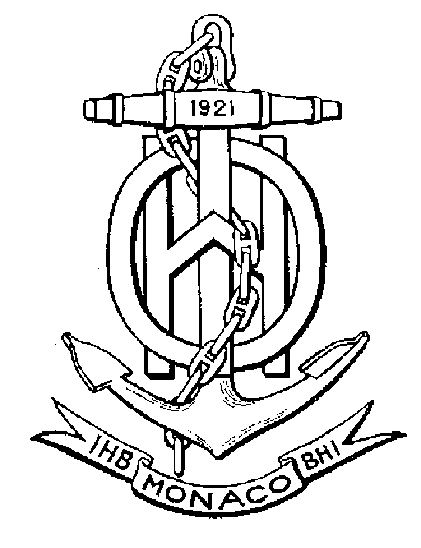 IHO UNIVERSAL HYDROGRAPHIC DATA MODELDraft Version – September 2016Special Publication No. 122Marine Protected Area Product SpecificationAppendix AData Classification and Encoding GuidePublished by theInternational Hydrographic BureauMONACO1	Overview	11.1	Preface	11.2	S-122 Data Classification and Encoding Guide – Metadata	11.3	Terms and definitions	21.4	Abbreviations	41.5	Use of language	41.6	Maintenance	52	General	62.1	Introduction	62.2	Descriptive characteristics	62.2.1	Feature	62.2.1.1	Geographic feature class	62.2.1.2	Meta feature class	62.2.1.3	Charted background feature	62.2.2	Information type	62.3	Spatial characteristics	72.3.1	Spatial primitives	72.3.2	Capture density guideline	72.4	Attributes	72.4.1	Simple attribute types	72.4.2	Mandatory attributes	92.4.3	Conditional attributes	92.4.4	Missing attribute values	92.4.5	Multiplicity	92.4.6	Spatial attribute types	102.4.6.1	Quality of spatial attributes	102.4.7	Portrayal feature attributes	102.4.8	Textual information	112.4.8.1	Specialized information types for common kinds of textual information	112.4.8.2	Textual information attributes	112.4.8.3	Languages	112.4.8.4	Minimal use of generalized text attributes	122.4.8.5	Short textual information	122.4.8.6	Complex or lengthy textual information	122.4.9	Attributes referencing external files	132.4.9.1	Predefined derived types	132.4.9.2	Reference to textual files	132.4.9.3	Reference to external sources	132.4.9.4	Reference to graphics	132.4.10	Dates	142.4.10.1	Complete Dates (Informative)	142.4.10.2	Truncated Dates (Informative)	142.4.10.3	Start and end of ranges	152.4.10.4	Schedules	152.4.11	Times	162.4.12	Combination of date schedules and times	162.4.13	Graphic information	162.4.13.1	Bearing information	162.5	Associations	162.5.1	Introduction	162.5.2	Association names	172.5.3	Association classes	172.5.3.1	Permission Type	172.5.3.2	Inclusion Type	182.5.4	Use of various associations	192.5.4.1	General	192.5.4.2	Generic association for uncategorized additional information	192.5.4.3	Associations to Restrictions, Recommendation, Regulations and Nautical Information	192.5.4.4	Conventional Association	192.6	Datasets	192.6.1	Types of Datasets	192.6.2	Overlay exchange sets	202.6.3	Data coverage	202.6.4	Discovery metadata	202.6.5	Dataset header metadata	212.6.6	Dataset units	212.6.7	Dataset Coverage	212.6.8	Dataset Feature Object Identifiers	212.6.9	180° Meridian of Longitude	212.7	Geographic names	212.7.1	Feature names	212.7.2	Text placement	222.8	Scale policy	222.9	Masking	222.9.1	Surface features crossing MPA cell boundaries	222.9.2	“Linear” surface features	233	Description of table format for feature and information types	244	Metadata Features	254.1	Introduction	254.2	Mandatory meta features	254.3	Data coverage meta feature	254.4	Quality of non-bathymetric data	265	Geo Features	275.1	Marine Protected Area	275.2	Traffic Control Services	315.3	Restricted Area	335.4	Information Area	386	Cartographic Features	396.1	Cartographic Features derived from S-101 (version 1.0)	397	Information Types	397.1	Information Types derived from S-101 (version 1.0)	397.2	Authority	397.3	Ship Report	417.4	Contact Details	447.5	Service Hours	467.6	Non Standard Working Day	477.7	Applicability	497.8	Regulations	527.9	Restrictions	527.10	Recommendations	527.11	Nautical Information	528	Association Class	558.1	Permission Type	558.2	Inclusion Type	559	Geo Feature Attribute and Enumerate Descriptions	569.1	Geo Feature Attribute and Enumerate Descriptions derived from S-101 (version 1.0)	5610	Associations	5610.1	Association names	5610.1.1	Additional information	5610.1.2	??????????	5610.2	Association Roles	5710.2.1	Component of	5710.2.2	Consists of	5710.2.3	Identifies	5710.2.4	Positions	5710.2.5	Provided by	5710.2.6	Provides	5710.2.7	Supported by	5710.2.8	Supports	5710.2.9	Updates	5711	Meta Feature and Spatial Attribute and Enumerate Descriptions	5711.1	Meta Features and Spatial Attributes and Enumerate Descriptions derived from S-101 (version 1.0)	5712	Complex Attributes	5712.1	Complex Attributes derived from S-101 (version 1.0)	5713	ECDIS System (Portrayal) Attributes	5813.1	ECDIS System (Portrayal) Attributes derived from S-101 (version 1.0)	5814	Updating (see S-4 – B-600)	58Page intentionally left blankDocument ControlOverviewPrefaceThe “Data Classification and Encoding Guide” has been developed to provide consistent, standardized instructions for encoding S-100 compliant Marine Protected Area (MPA) data.The purpose of the Data Classification and Encoding Guide is to facilitate S-122 encoding to meet IHO standards for the proper display of Marine Protected Area information in an ECDIS and other electronic charting displays.  This document describes how to encode information that the modeller considers relevant to an MPA.  The content of an MPA product is at the discretion of the producing authority provided that the conventions described within this document are followed.  A “producing authority” is a Hydrographic Office (HO) or an organization authorized by a government, HO or other relevant government institution to produce nautical publication information.The entire S-100 , including the S-122 MPA Product Specification, is available at the following web site, http://www.iho.int.S-122 Data Classification and Encoding Guide – MetadataNote:  This information uniquely identifies this Data Classification and Encoding Guide to the Product Specification and provides information about its creation and maintenance.Table 1-1 MPA product specification metadataTerms and definitionsThis list is identical with the list in the main body of this product specification.Table 1-2 List of terms and definitionsAbbreviationsTable 1-3 List of abbreviationsUse of languageWithin this document:	“Must” indicates a mandatory requirement;	“Should” indicates an optional requirement, that is the recommended process to be followed, but is not mandatory;	“May” means “allowed to” or “could possibly”, and is not mandatory.MaintenanceChanges to the Data Classification and Encoding Guide must occur in accordance with the S-122 MPA Product Specification clause 6.1.8GeneralIntroductionThe S-122 Data Classification and Encoding Guide (DCEG) contains rules and guidance for converting data describing the real world into data products that conform to the S-122 specification.The S-122 specification contains an application schema (UML model) describing the conceptual domain model in terms of classes and relationships, and a Feature Catalogue (see S-122 Annex B) that specifies the data model, i.e., specifies the data model types and associations corresponding to the various classes and relationships in the application schema.To simplify the DCEG text, the various data model types will be provided without the suffixes “class”, “type” or “instance”; e.g. the term “feature” should be understood as “feature class” or “feature type” or “feature instance” as best fits the immediate context in which it is used (and where there might be confusion, it is written out in full as feature class/type/instance).The model defines real world entities as a combination of descriptive and spatial characteristics (S-122 MPA Product Specification clause 4.4).This section of the DCEG contains general information needed to understand the encoding rules and describes fundamental common rules and constraints. It also describes datasets and metadata. The data model object types used within S-122 and their encoding rules and guidelines are defined in detail in subsequent sections of this document.Within this document the features, information types, associations and attributes appear in bold text.Descriptive characteristicsFeatureA feature contains descriptive attributes . The word ‘feature’ as used in the ISO 191xx series and in S-100 specifications has two distinct but related senses – ‘feature type’ and ‘feature instance’.  A feature instance is a single occurrence of the feature and represented as an object in a dataset.The location of a feature instance on the Earth’s surface is indicated by a relationship to one or more spatial primitive instances.  A feature instance may exist without referencing a spatial primitive instance.Geographic feature classGeographic (Geo) feature types carry the descriptive characteristics of a real world entity which is provided by a spatial primitive instance.Meta feature classMeta feature type contains information about other features.Charted background featureDue to the fact that a MPA product based on GML, the MPA product could be used as an overlay of an ENC or of any other GIS applications. Consequently, all necessary descriptive and spatial characteristics to provide a charted background should be provided by the underlying application.Information typeAn information type has no geometry and therefore is not associated to any spatial primitives to indicate its location. An information type may have attributes and can be associated with features or other information types in order to carry information particular to these associated features or information types.Spatial characteristicsSpatial primitivesThe allowable spatial primitive for each feature is defined in the Feature Catalogue.  Allowable spatial primitives are point, curve and surface. Within this document, allowable spatial primitives are included in the description of each feature.  For easy reference, Table 2-1 below summarises the allowable spatial primitives for each feature.  In the table, abbreviations are as follows: point (P), curve (C) and surface (S).Table 2-1 Features permitted for MPA and their spatial primitivesCapture density guidelineThe MPA capture density will follow the recommendation of the S-101 (ENC) DCEG, that states curves and surface boundaries should not be encoded at a point density greater than 0.3 mm at the maximum display scale.A curve consists of one or more curve segments.  Each curve segment is defined as a loxodromic line on WGS84, or as an arc or circle.  Long lines may need to have additional coordinates inserted to cater for the effects of projection change.The presentation of line styles may be affected by curve length.  Therefore, the encoder must be aware that splitting a curve into numerous small curves may result in poor symbolization.AttributesAttributes may be simple type or complex type.  Complex (C) attributes are aggregates of other attributes that can be simple type or complex type attributes.  Simple (S) attributes are assigned to one the types collected at clause 2.4.1.The binding of attributes to a feature, the binding of attributes to attributes to construct complex attributes, and attribute multiplicity are all defined in the Feature Catalogue.Within this document, the allowable attributes are included in the description of each feature, as well as the allowable values for enumeration type attributes.Simple attribute typesEach simple attribute (S) is assigned to one of attribute types in Table 2-2 (in alphabetic order):Table 2-2 Simple attribute typesMandatory attributesSome attributes are mandatory and must be populated for a given feature.  There are some reasons why attribute values may be considered mandatory:They are required to support the correct portrayal of a feature instance;Certain features make no logical sense without specific attributes;Some attributes are required for safety of navigation.Within this document, mandatory attributes are those with a multiplicity of 1,1 or 1,n (n>1) or 1,*.  The attribute multiplicity is identified in the description of each feature class.For easy reference, the Table 1-2 summarises the mandatory attributes for each feature.Table 2-3 Mandatory attributes for MPA feature classesConditional attributesThe MPA feature classes or information types do not contain conditional attributes.Complex attributes which are assigned to MPA feature classes or information types have at least one sub-attribute which is mandatory (or conditionally mandatory). Mandatory sub-attributes of complex attributes have not been included in the Table 1-2.  Where the sub-attribute of a complex attribute is conditional, this is indicated in the Remarks section for the relevant feature class entries in chapter 5.Missing attribute valuesWhere a value of a mandatory attribute is not known, the attribute must be populated with an empty (null) value.Where the value of a non-mandatory attribute is not known, the attribute must not be used.MultiplicityIn order to control the number of allowed attribute values or sub-attribute instances within a complex attribute, S-100 uses the concept of multiplicity.  This defines lower and upper limits for the number of values, whether the order of the instances is significant and if an attribute is mandatory.  Common examples are shown in the Table 2-4:Format: MinOccurs, MaxOccurs (a * indicates that infinite instances are possible, the term (ordered) indicates that the order of the provided instances is significant)Table 2-4 Multiplicity of attributesSpatial attribute typesSpatial attribute types must contain a referenced geometry and may be associated with spatial quality attributes.  Each spatial attribute instance must be referenced by a feature instance or another spatial attribute instance.Quality of spatial attributesThe quality of spatial attributes in S-122 is described in a Quality of Non-Bathymetric Data meta-feature.  This meta-feature defines areas within which uniform assessment exists for the quality.If the spatial quality attributes for an individual instance of a spatial primitive differ from the quality indicated in the overlying Quality of Non-Bathymetric Data meta-feature, the quality attributes for that instance are carried in an information class called spatial quality.  Only points, multipoints and curves can be associated with spatial quality.  Currently, no use case for associating surfaces with spatial quality attributes is known, therefore this is prohibited.  Vertical uncertainty is prohibited for curves as this dimension is not supported by curves.Note: S-122 does not make use of the S-101 Quality of Bathymetric Data meta- feature since depth range uncertainties are not needed. The Quality of Non-Bathymetric Data meta-feature has all the quality attributes needed by S-122.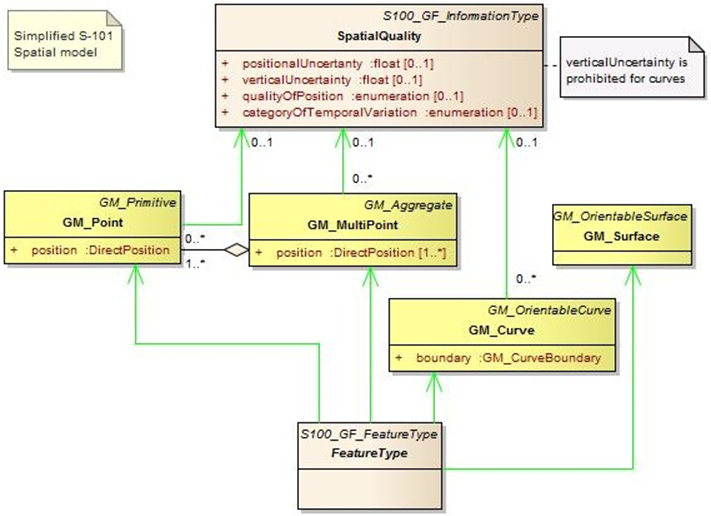 Figure 1 Spatial quality informationPortrayal feature attributesThe primary use of MPA is within ECDIS where ENC data is displayed based on the rules defined within the S-101 Portrayal Catalogue.  While most ECDIS portrayal is based on attributes describing the instance of a particular feature in the real world, certain feature attributes are used in portrayal rules to provide additional functionality in the ECDIS or information to the mariner.  Table 2-5 provides a list of attributes which have been adopted from the S-101 (ENC) product specification and which have specific influence on the MPA portrayal.Table 2-5 Attributes which have effects on portrayalNote: Since S-122 data is scale-independent, the S-101 attribute scaleMinimum is superfluous and not used in S-122 datasets.Textual informationTextual information may provide additional information essential to understand the presence of the MPA and other features of an S-122 product.  This information may also provide legal information pertaining to the S-122 product features.The methods to provide textual information vary from the simple provision of short text to the more structured provision of extensive text.  The length of the text indicates the method and the attribute selection, see chapter 2.4.8.2.Specialized information types for common kinds of textual informationThe information types Restrictions, Recommendation, Regulations, NauticalInformation must be used to encode text information when the DCEG allows them to be associated to the feature or information type and the information is of the appropriate kind (a restriction, regulation, etc.). In exceptional circumstances and only if the use of the information types Restrictions, Recommendation, Regulations, NauticalInformation is not sufficient, SupplementaryInformation (see clause X.X) can be used to encode additional textual information associated to a feature or a group of features.In some cases, there may be a specialized attribute that is specifically intended for the data in question. If an appropriate specialized attribute is available, it must be used in preference to information or textContent.  For example, feature names will generally be encoded in the name sub-attribute of complex attribute featureName, instead of information->text.Textual information attributesTextual information which is not appropriate for any of the Text-type attribute (or sub-attribute) allowed for the feature/information type should be encoded using either information or textContent complex attributes.  Generally, either information or textContent is allowed, but not both.LanguagesBoth information and textContent define a language sub-attribute for specifying the language in which the text is encoded. The exchange language for textual information should be English; therefore it is not required to populate the sub-attribute language for an English version of textual information.Languages other than English may be used as a supplementary option, for which language must be populated with an appropriate value to indicate the language.  Generally, when a national language is used in the textual attributes, the English translation must also exist.Minimal use of generalized text attributesThe complex attributes information and textContent must not be used when it is possible to encode the information by means of any other attribute.  The population of these attributes provides symbols on an ECDIS screen.  Therefore producers should carefully consider use of these attributes as the symbol may contribute significantly to ECDIS screen clutter.Short textual informationThe text sub-attribute of complex attribute information should generally be used for short notes or to transfer information which cannot be encoded by other attributes, or to give brief information about a feature.  The use of the complex attribute information as a stand-alone complex attribute is intentionally limited to the information types ContactDetails, Applicability, NonStandardWorkingDay and ServiceHours, which do not need the additional attributes defined in textContent.  The reason of the limited use of information as a stand-alone complex attribute is to provide a structured and harmonised approach to textual information within the S-122 product data sets. The text populated in text must not exceed 300 characters. Character strings contained in text sub-attribute must be UTF-8 character encoding.If the text sub-attribute of information is populated, the headline, fileReference, and fileLocator sub-attributes must not be populated.Complex or lengthy textual informationMore complex encodings of text may use either information or textContent. The feature catalogue and the feature/information type definitions in this DCEG indicate whether information or textContent is allowed.The complex attribute textContent also has information as a complex sub-attribute. If a short note must be encoded in a feature or information type which has only textContent as an attribute, it should be encoded as textContent-> information-> text.Complex text information, such as text longer than 300 characters, formatted text, or HTML extracts from shipping regulations, must be encoded in a file named in either 
information->fileReference or textContent->information->fileReference.  The construction textContent->information->fileReference should be used if the feature/information type provides textContent as complex attribute. The complex attribute information defines an optional sub-attribute headline which may be used for a short title not exceeding [TBD – a lot less than 300] characters. The content should be short but informative – if the textual information is divided into sections, the most relevant section header from the referenced content may be a good choice.The complex attribute textContent defines an optional sub-attribute categoryOfText for indicating whether the text is the full text from the source, an extract from the source, or a summary prepared by the encoder. Populating categoryOfText is recommended whenever the textual information is taken or summarized from a law or regulation.If it is considered necessary to include a description of the source of the textual information, the sub-attribute sourceIndication of textContent must be used. Encoding a description of the source is strongly recommended for textual information whose source is considered information the end-user must have, e.g., because the date of issue must be conveyed or because it cites official regulations which are frequently updated.COMMENT: Some government documents are frequently updated, e.g., the U.S. Electronic Code of Federal Regulations, which is currently updated every working day even though a particular section may be stable for years).Attributes referencing external filesPredefined derived typesTable 2-6 presents the following predefined derived types which are described in S-100 (§ 1-4.6 in Edition 2.0.0):Table 2-6 Predefined derived typesReference to textual filesThe information types Restrictions, Recommendation, Regulations, NauticalInformation should be used to encode textual information.The information type SupplementaryInformation and the related attributes must not be used if it is possible to encode the information by means of the information types mentioned above.The files referenced by textContent, sub-complex attribute information and its sub attribute fileReference must be *.TXT, *.HTM or *.XML files, and may contain formatted text.  It is up to the Producing Authority to determine the most suitable means of encoding a particular piece of text.  Files must only use UTF-8 character encoding even when the sub-attribute language is populated with a language other than English.If it is necessary to indicate a specific section within a large text file, this may be done by encoding the location in the fileLocator sub-attribute of information, as described in the table Table 2-7.Table 2-7 Locators for external filesReference to external sourcesReferences to Internet sources should be encoded using the onlineResource sub-attribute of textContent. Encoders should be aware that systems may not be able to access the Internet, so onlineResource should be used only for non-essential information.Only sources that can be certified as secure should be provided.Reference to graphicsIf it is required to indicate a graphic, the complex attribute graphic must be used.  The sub-attribute pictorialRepresentation must be used to indicate the file name (without the path) of the external graphical file.  Graphic files that form part of the MPA product must be content with the characteristics collected in Table 2-8. Table 2-8 Graphics CharacteristicsAdditional information about the graphic file may be encoded in other sub-attributes of attribute graphic, as described in Section 2.4.13.DatesDates may be complete or truncated values.  The definition of the attribute will indicate if it must take a complete value (type Date or DA) or is allowed to take a truncated value (type S100_TruncatedDate or TD).  Complete and truncated dates are different value types (see S-100 § 1-2 Table 1-2; also Table 2-9 of this DCEG).For attributes that use the complete date type (type Date or DA), all their components (year, month, and day) must be specified.For attributes that use the truncated date type (type S100_TruncatedDate or TD), zero, one, or two of the year/month/day components may be omitted.  If the year component is included, it must be specified using exactly 4 digits.Complete Dates (Informative)Complete date values must be encoded in conformance with the Date format as specified in S-100 Ed. 2.0.0 (§§ 1-4.5.2) which is the same as the DA format in Table 2-2 in this document.  The data values have to be provided in accordance with the Gregorian Calendar starting with four digits for the year, two digits for the month and two digits for the day. Example: The date 18 September 2010 is encoded as follows:In the ISO 8211 format:	20100918In the GML format:		<date>2010-09-18</date>Truncated Dates (Informative)In Truncated Dates one or more components (year, month, or day) of the date is not specified. Truncated date values must be encoded in conformance with the S100_TruncatedDate format or equivalent as specified in S-100 Ed. 2.0.0 (§§ 1-4.5.2 and 3-9) which is the same as the TD format in Table X.X in this document.  If encoding attributes which can take truncated date values (e.g., fixedDateRange, periodicDateRange, reportedDate) and no specific year, month or day is required, the values must be encoded in conformance with the truncated date format as specified in S-100 (§§ 1-4.5.2 and 3-9 in Edition 2.0.0) which define a default format (for ISO 8211) but also allow the use of built-in types.To encode partial dates in the GML and ISO 8211 data formats:Table 2-9 Date encoding in GML and ISO 8211 data formatsNote:	YYYY = calendar year; MM = month; DD = day.The dashes (–) indicating that the year, month or date which is not specified must be included in the encoding (with no space between the dashes).Start and end of rangesIn accordance with S-100 Ed. 2.0.0 § 3-8, the start and end instants of a range or period are included in the range or period.EXAMPLE 1: If the beginning of a date range is encoded as the complete date 01 January 2016, the period begins at 00:00:00 on 1 January 2016, and the whole of New Year’s Day is included in the period.  If the end of the date range is encoded as 01 January 2016, the period ends at 24:00:00 on 1 January 2016, i.e., again the whole of New Year’s Day is included in the period.EXAMPLE 2: If the beginning of a period is encoded in truncated date format as – – – –01– – (i.e., year and day not specified), the period begins at 00:00:00 on 1 January each year.  If the end of the period is encoded as – – – –01– –, the period ends at 24:00:00 on 31 January each year.Note 1) Particular care should be taken if the start or end date is 28 or 29 February. S-100 Ed. 2.0.0 § 3-8 explains the implications for end of February.  For example, the truncated date – – – –02– – will be interpreted as 29 February in leap years and 28 February in non-leap years, while – – – –0228 will be interpreted as 28 February in every year.Note 2) In accordance with ISO practice, 00:00:00 means midnight at the start of a day and 24:00:00 means midnight at the end of a day.SchedulesWeekly service schedules of a feature can be comprehensively described by using the information types ServiceHours and NonStandardWorkingDay.EXAMPLE: A feature service is available under normal operation status 24 hours/day on Monday and Wednesday and from 08:00 to 16:00 LT from Thursday to Saturday.  The service is not available on public holidays and the 5 of August of each year.ServiceHours	scheduleByDoW		categoryOfSchedule = 1 (normal operation)		tmIntervalsByDoW			dayOfWeek = 1 (Monday), 2 (Tuesday)			dayOfWeekRanges = 0 (false)		tmIntervalsByDoW			dayOfWeek = 4 (Thursday), 6 (Saturday)			dayOfWeekRanges = 1 (true)			timeReference = 2 (LT)			timeOfDayStart = 080000			timeOfDayEnd = 160000NonStandardWorkingDay	fixedDate = – – – – 0805 (5 August)	variableDate = public holidays TimesIf it is required to provide information of the start time and end time of an active period of a feature, must be it must be encoded using the attributes timeOfDayStart and timeOfDayEnd.  The order has significance.Combination of date schedules and timesSchedule information can also include time of day.  The complex attribute tmIntervalsByDoW also includes timeOfDayStart and timeOfDayEnd attributes to encode the daily start and end times of service.  Complete instructions on how to encode schedules are described in section 2.4.10.4.Graphic informationA graphic file should be appropriate for the purpose and should supplement the information in terms of navigational relevance.  Preferably, the graphic should provide perspective relevant to the view of the mariner.  Graphics should be such that all the information in the graphic is legible in the application display.Graphic information must be encoded using the complex attribute graphic.  The simple sub-attribute pictureInformation should be used to provide credits to the picture creator, copyright owner etc. The source date can either be of a complete date (see chapter 2.4.10.1) or truncated date (see chapter 2.4.10.2) type.Assuming that graphic information provides a coastal view, mariners are interested in knowing from which point on sea that graphic has been taken.  The complex attribute bearingInformation (see chapter 2.4.13.1) provides all necessary information. Bearing informationThe most accurate information should be provided if it is necessary to indicate a position from where a picture has been taken.  information is a sub-complex attribute of bearingInformation and should be used to specify that no bearing information can be provided whenever such is the case.  sectorLimits and orientation can be used to describe a certain level of inaccuracy in the position determination.AssociationsIntroductionAn association expresses a relationship between two classes - features, information types, or a feature and an information type. Objects in the dataset (instances of feature/information types) are related only if the link between them is encoded in the dataset.EXAMPLE: An Authority information type provides the responsible authority information to the Marine Protected Area feature. An association named protectedAreaAuthority is used to relate the two classes; roles are used to convey the meaning of the relationship.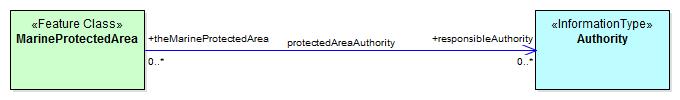 Figure 2 Information association relating a feature to an information typeAn association end may have a multiplicity which describes how many instances the feature or information type instance at the other end is allowed to are to link to. In the figure, any single instance of Marine Protected Area may link to any number of Authority instances.Association namesThe association name is normally provided by the UML diagram at the middle of the connection line/arrow between the two involved classes and can be obtained from the feature and information type tables at sections xx, xx and xx).Association names may be omitted in the UML diagrams for the following reasons:a) the association is defined by an association class, see 1.1.4 (the name of the association class is used);b) to avoid cluttering the diagram – however, the name is always documented in the feature/information type tables.Association rolesEither or both association ends can have a name (role). In Figure 2 the roles are theMarineProtectedArea and responsibleAuthority. This association expresses the relationship that a Marine Protected Area may have any number of responsible Authorit(ies), and an Authority may be responsible for any number of Marine Protected Areas.Roles may be also omitted from the diagram to reduce clutter – again, the role name is documented in the feature/information type tables.Note: Instead of documenting every single role, Product Specifications may describe rules for defining default roles.Association classesAssociation classes allow relationships to be characterized by one or more attributes. The attributes of the association class belong to the association itself, not to any of the features or information types it connects. An association class is both an association and a class.  Within an S-122 product the association classes Permission Type and Inclusion Type may be used for relating vessel classes to feature and information types. Permission TypeThis association class specifies the relationship of the vessel class to a feature, e.g., whether access to a feature (or use of a facility) is prohibited or permitted for a specified class of vessel. The class of vessel is described by the simple and complex attributes of the information type Applicability such as length, cargo, etc. The attributes of the association class describe the nature of the relationship, i.e., whether access to an area is permitted or prohibited, or whether use of a traffic control service is required or recommended.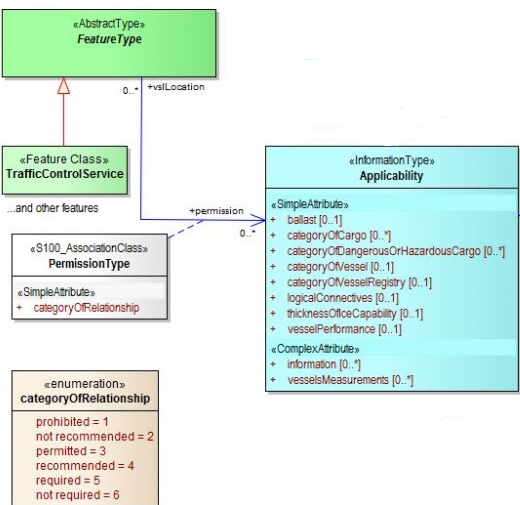 Figure 3 Association class for permission of vessel types in participatingEXAMPLE: An association between an Applicability instance with attribute categoryOfDangerousOrHazardousCargo = Class 3 and an instance of feature TrafficControlArea, with Permission Type’s attribute categoryOfRelationship = required, means that vessels carrying flammable liquids (hazardous cargo type class 3 in the IMDG Code) must participate the TrafficControlService.Inclusion TypeThis association class defines whether a specified customer (class of vessels, as described by Applicability) is excluded or included from a particular regulation, recommendation, etc. Again, the attributes of the association class describe the nature of the relationship; in this case whether the vessel is included or excluded from the regulation, etc.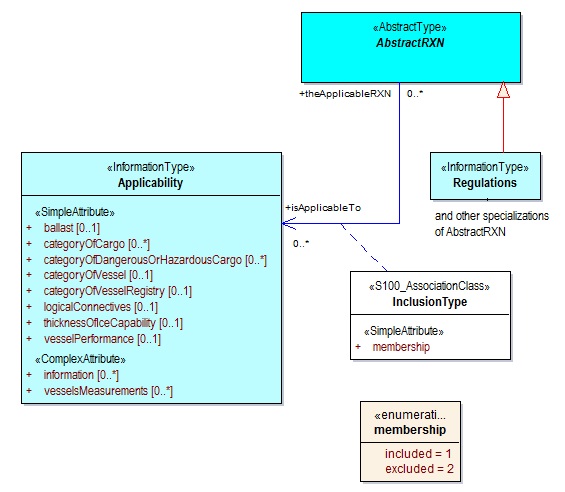 Figure 4 Association class for inclusion of vessel types in regulationsEXAMPLE: An association between an Applicability instance with attribute categoryOfDangerousOrHazardousCargo = Class 3, with Inclusion Type’s attribute membership = included, and an association of a Regulation instance to the same Inclusion Type, means that the information provided by the Regulation (a sub-type of AbstractRXN)  applies to vessels carrying flammable liquids (hazardous cargo type class 3 in the IMDG Code).Note (1) Since AbstractRXN is an abstract type, it cannot have direct instances in the dataset. Only instances of its (non-abstract) sub-types can be used. Note (2) Specific tools may use different presentations in their user interfaces, e.g., as two associations (as described in the text of the example), or one association with an association class also shown (as shown in Figure 1). Use of various associationsGeneralIn general, associations must be encoded whenever the relationship is useful for navigation, monitoring, voyage or route planning, or reporting purposes, or any other purpose for which the dataset is intended.  The multiplicity lower bound of “0” at an association end means only that the absence of a link to the relevant instance does not invalidate the dataset.  The encoding instructions for individual feature and information types describe what associations are allowed and whether they are required or optional.Generic association for uncategorized additional informationUnless other associations are specified, information types are associated to the relevant features using the association name additionalInformation and the role names provides and providedBy.  The association name is not provided on the UML diagrams.Associations to Restrictions, Recommendation, Regulations and Nautical InformationThe Restrictions, Recommendation, Regulations, Nautical Information are associated to the relevant features using the association name associatedRxN (inherited from their common abstract super-type).  The roles at the ends of this association are appliesInLocation and theRxN (the Restriction, Regulation etc.).If the regulation applies only to a specific class, or if it mentions an exempt class, an additional association to an Applicability object is encoded using the InclusionType association class.Conventional AssociationCertain features and information types may be permitted or required to have associations to other feature or information types. The allowed or mandatory associations for a feature/information type are listed in the documentation for individual types (Chapters X, Y). Definitions of the associations and roles are given in Chapter Z (Associations).DatasetsTypes of DatasetsA dataset is a grouping of features, attributes, geometry and metadata which comprises a specific coverage.Four types of MPA dataset may be produced and contained within an exchange set:Table 2-10 MPA dataset typesOverlay exchange setsOverlay S-122 exchange sets are intended to be used together with S-101 ENC (or similar data products) which will act as a base layer. The base layer is expected to provide navigational and visual context. Generally, an overlay S-122 dataset does not provide “skin of the earth” coverage and there will be large areas with no data coverage because the S-122 application schema does not include any feature for designating a region as “other”, or “not a protected area” (i.e., there is no S-122 equivalent to the S-101 Unsurveyed Area). Further, an overlay exchange set does not include features that provide auxiliary information such as bathymetry within a protected area or navigational marks that may have been installed to indicate the limits of a protected area.Data coverageA MPA dataset can contain more than one Data Coverage (see clause X.X).  The data boundary is defined by the extent of the Data Coverage meta features.  Data must only be present within Data Coverage meta features.When a feature extends across datasets of overlapping scale ranges, its geometry must be split at the boundaries of the Data Coverage features and its complete attribute description must be repeated in each dataset.A MPA Update dataset must not change the extent of the data coverage for the base MPA Product.  Where the extent of the data coverage for a base MPA Product is to be changed, this must be done by issuing a New Edition of the Product.Discovery metadataDiscovery metadata is intended to allow applications to find out important information about datasets and accompanying support files to be examined without accessing the data itself (or without reading the support file). Discovery metadata includes, but is not limited to:information identifying the product specification and encoding format;edition and version numbers, production/release date, and other details of data creation and updating;data coverage of the dataset;summary descriptions of content, purpose, use, and limitations;identification and contact information for the producer and distributor of the dataset.S-122 uses the same components of discovery metadata as S-100. The mandatory components for discovery metadata are defined in S-100 Edition 2.0.0 Appendix 4A-D and consist of:Exchange catalogue – a single exchange catalogue for an exchange set. (Subsets of exchange sets are not envisaged.) The elements are defined in S-100 App. 4A § D-2.2 (S100_ExchangeCatalogue).Dataset discovery metadata for each dataset in the exchange set. Elements are defined in S-100 App. 4A § D-2.6 (S100_DatasetDiscoveryMetaData).Support file discovery metadata for each support file in the exchange set. Elements are defined in S-100 App. 4A § D-2.11 (S100_SupportFileDiscoveryMetaData).Discovery metadata is generally encoded separately from the dataset itself so as to allow applications to read it without processing the dataset itself (i.e., decrypt, decompress, or load the dataset). The encoding format should be easily machine-readable and therefore may be different from the dataset, e.g., the discovery data may be in XML while the data is encoded as ISO 8211 format.The content and structure of discovery metadata for this product specification is defined in ... (XML format defined by an XML schema available from www.iho.int? URL: [TBD]?)Dataset header metadataDataset header metadata contains structural and discovery metadata that apply to the whole dataset and are encoded in the dataset file. The elements are described in clause X.X.Dataset unitsThe depth, height and positional uncertainty units in a dataset must be metres.Dataset CoverageMPA datasets are spatially limited.In areas which include neighbouring producer nations, producing agencies should co-operate to agree on dataset boundaries and ensure no data overlap.  Where possible, adjoining nations should agree on common data boundaries within a technical arrangement based on cartographic convenience and benefit to the mariner.If an MPA extends outside the product coverage and the adjoining object does not exist, e.g. due to delay in the production process by the neighbouring HO product, an indication should be placed at the outer edge of the product.Dataset Feature Object IdentifiersEach feature and information instance within an MPA must have a unique universal Feature Object Identifier [FOID].  Where a real-world feature has multiple geometric elements within a single MPA dataset due to the MPA dataset scheme, the same FOID may be used to identify multiple instances of the same feature.  Features within a dataset may carry multiple geometries.Features split across multiple datasets may be identified by the same FOID.  Features repeated in different scale ranges may be identified by the same FOID.FOID must not be reused, even when a feature has been deleted.180° Meridian of LongitudeDatasets must not cross the 180° meridian of longitude.Geographic namesFeature namesIf it is required to encode an international or national geographic name, it must be done using complex attribute featureName (see clause X.X).If it is required to encode a geographic name for which there is no existing feature, a specific MarineProtectedArea, RestrictedArea or TrafficControlService area feature must be created (see clauses X.X, X.X and X.X).  In order to minimise the data volume, these features should, where possible, use the geometry of existing features.Geographic names should be encoded with the complex attribute featureName. The complex attribute featureName consists of the simple sub-attributes language, name and a Boolean type to indicate whether that particular name is the displayName or not.National geographic names can be left in their original national language in a non-English iteration of the complex attribute featureName (but only if the national language can be expressed using lexical level 0 or 1), or transliterated or transcribed and used in an English iteration of the complex attribute featureName, in which case the national name should be populated in an additional iteration of the featureName.All area and point features within an MPA product should be encoded using featureName if a name is available.A group of hydrographic features (e.g. Obstruction, Wreck), associated with a particular geographic name, should have the name encoded using featureName on a SeaArea/NamedWaterArea feature (of type surface or point).  The name should not be encoded on the individual hydrographic features.A group of MPA XXXXXXXXXXXXXXXNamed features listed in Hydrographic Office’s Sailing Directions that may assist in navigation should be encoded using feature name on the relevant feature (e.g. Sea Area/Named Water Area, Obstruction, Wreck).In all instances, if the exact extent of the feature to be named is known, a feature must be created.  If the exact extent is not known, or the area is too small, an existing or specifically encoded point feature should be used to encode the geographic name.Text placementThe cartographic feature TextPlacement is used specifically to place text cartographically.  The properties of the TextPlacement feature are described as follows:Geometry (point) – the point location of the centre of the text string.Text type – the attribute (or class) which is to be placed.Flip bearing – the angle forming a semi-circle within which the text can be placed.The TextPlacement feature is associated to the feature which carries the text being placed.  The attribute textType determines which text string is to be displayed if more than one is present.  The TextPlacement feature ensures that as an MPA screen rotates from “north up” (e.g. if display is set to “course up”) text can remain readable, or clear other important charted information.Scale policy A MPA product is scale independent.  Thus, no scale minimum or maximum policies may apply.  Authorities should cooperate at the regional or RENC level to determine a recommended scale range at which the portrayal of the MPA information is suitable and consistent.  This scale range must be specified in dataset discovery metadata using the maximumDisplayScale and minimumDisplayScale elements. MaskingTo improve the look and feel of the display of MPAs in ECDIS for the mariner certain features, or certain edges of features, should be masked (see S-122 clause X.X).Surface features crossing MPA cell boundariesWhen a single feature of type surface crosses the boundaries of adjoining MPA products, mask the edge where it shares the geometry of the boundary in each MPA: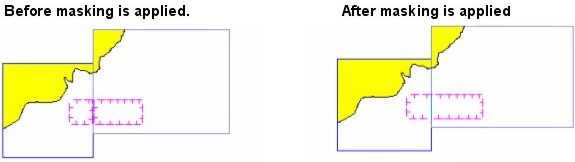 This allows the features to be displayed as a single feature of type surface rather than being divided at the MPA product boundary and having the representation of two separate features.NOTE: Some production software will automatically truncate (mask) features at the cell boundary.NOTE: Occasionally an edge of the boundary of an area actually coincides with the MPA product boundary.  Where this occurs and the production system applies automatic truncation (masking) of this edge, the compiler must “unmask” that edge so as to avoid the appearance of the area to be “open ended”.Where features of type surface extend beyond the entire limit of data coverage for the MPA product (see S-101 DCEG clause X.X), all edges of these area features should be masked. 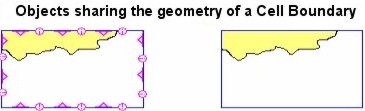 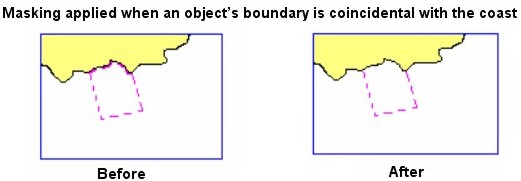 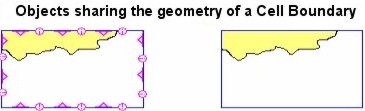 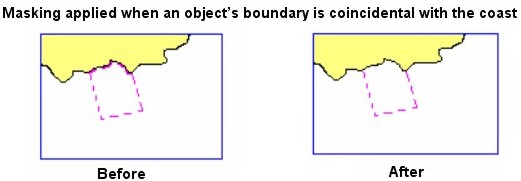 The following table lists those features of type surface that should have edges masked where the boundary of the area crosses or extends beyond the MPA product limit or the area of data coverage of the MPA product.Table 2-11 Features of which edges have to be masked when crossing the MPA product boundary “Linear” surface featuresIf it is required to encode a linear feature when the only allowable primitive for the relevant feature type is surface (e.g. a “linear” Marine Protected Area (see clause X.X)), a “very narrow surface” should be encoded.  An edge of this surface should correspond to the position of the line.  All other edges should be masked.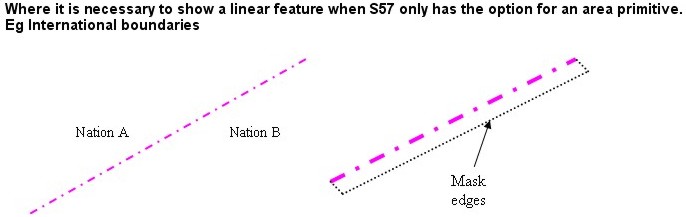 Description of table format for feature and information typesX.X	Clause headingRemarks:S-122 Attribute:  Indentation of attributes indicates sub-attributes of complex attributes.  Complex attributes may also be sub-attributes of complex attributes, which is indicated by further indentation of the attribute name in the tables.S-122 Attribute:  Attributes shown in grey text are ECDIS “system” attributes which are not visible to the encoder, but are populated by the ENC production system in order to assist with portrayal of ENC data in ECDIS (see Section X.X).S-57 Acronym:  S-57 attribute acronyms shown in italic style text have been re-modelled in S-101 from S-57.Allowable Encoding Value:  For (EN) type attributes, the enumerates listed are only those allowable for the particular occurrence of the attribute relevant to the feature.  Allowable values may vary for the attribute depending on the feature to which the attribute is bound.  Such bindings are defined in the S-122 Feature Catalogue.  The full list of enumerates that may be assigned to an attribute in S-122 can be found in Section X.X – Attribute and Enumerate Descriptions – of this document.Type:  The prefix (C) indicates that the attribute is a complex attribute.  Complex attributes are aggregates of other attributes that can be simple type or complex type (see clause X.X).  The prefix (S) indicates that the attribute is a sub-attribute of a complex attribute.  Complex attributes that are sub-attributes of a complex attribute, and their sub-attributes, are indicated by indentation of the attribute name in the S-122 Attribute column.Metadata FeaturesIntroductionThe maximum use must be made of meta features to reduce the attribution on individual features.  In a base dataset (EN Application profile, see S-122 MPA Product Specification main document clause X.X), some meta features are mandatory.Mandatory meta featuresThese mandatory meta features are in the following list:Lorem ipsum dolor sit amet, consetetur sadipscing elitr, sed diam nonumy eirmod tempor invidunt ut labore et dolore magna aliquyam erat, sed diam voluptua. At vero eos et accusam et justo duo dolores et ea rebum. Stet clita kasd gubergren, no sea takimata sanctus est Lorem ipsum dolor sit amet. Lorem ipsum dolor sit amet, consetetur sadipscing elitr, sed diam nonumy eirmod tempor invidunt ut labore et dolore magna aliquyam erat, sed diam voluptua. At vero eos et accusam et justo duo dolores et ea rebum. Stet clita kasd gubergren, no sea takimata sanctus est Lorem ipsum dolor sit amet.Data coverage meta featureData Coverage: In order to assist in data discovery, the meta feature Data Coverage must be used to provide coverage of the part of the dataset covered by Skin of the Earth features. See clause X.X.Quality of non-bathymetric dataGeo FeaturesMarine Protected AreaTraffic Control ServicesRestricted AreaInformation AreaLorem ipsum dolor sit amet, consetetur sadipscing elitr, sed diam nonumy eirmod tempor invidunt ut labore et dolore magna aliquyam erat, sed diam voluptua. At vero eos et accusam et justo duo dolores et ea rebum. Stet clita kasd gubergren, no sea takimata sanctus est Lorem ipsum dolor sit amet. Lorem ipsum dolor sit amet, consetetur sadipscing elitr, sed diam nonumy eirmod tempor invidunt ut labore et dolore magna aliquyam erat, sed diam voluptua. At vero eos et accusam et justo duo dolores et ea rebum. Stet clita kasd gubergren, no sea takimata sanctus est Lorem ipsum dolor sit amet.Cartographic FeaturesCartographic Features derived from S-101 (version 1.0)Lorem ipsum dolor sit amet, consetetur sadipscing elitr, sed diam nonumy eirmod tempor invidunt ut labore et dolore magna aliquyam erat, sed diam voluptua. At vero eos et accusam et justo duo dolores et ea rebum. Stet clita kasd gubergren, no sea takimata sanctus est Lorem ipsum dolor sit amet. Lorem ipsum dolor sit amet, consetetur sadipscing elitr, sed diam nonumy eirmod tempor invidunt ut labore et dolore magna aliquyam erat, sed diam voluptua. At vero eos et accusam et justo duo dolores et ea rebum. Stet clita kasd gubergren, no sea takimata sanctus est Lorem ipsum dolor sit amet.Information TypesInformation Types derived from S-101 (version 1.0)Lorem ipsum dolor sit amet, consetetur sadipscing elitr, sed diam nonumy eirmod tempor invidunt ut labore et dolore magna aliquyam erat, sed diam voluptua. At vero eos et accusam et justo duo dolores et ea rebum. Stet clita kasd gubergren, no sea takimata sanctus est Lorem ipsum dolor sit amet. Lorem ipsum dolor sit amet, consetetur sadipscing elitr, sed diam nonumy eirmod tempor invidunt ut labore et dolore magna aliquyam erat, sed diam voluptua. At vero eos et accusam et justo duo dolores et ea rebum. Stet clita kasd gubergren, no sea takimata sanctus est Lorem ipsum dolor sit amet.AuthorityShip ReportContact DetailsService HoursNon Standard Working DayApplicabilityRegulationsSee principle structure at section 9.11RestrictionsSee principle structure at section 9.11RecommendationsSee principle structure at section 9.11Nautical InformationSee principle structure at section Association ClassPermission TypeInclusion TypeGeo Feature Attribute and Enumerate DescriptionsGeo Feature Attribute and Enumerate Descriptions derived from S-101 (version 1.0)AssociationsAssociation namesAdditional information??????????Association RolesComponent ofConsists ofIdentifiesPositionsProvided byProvidesSupported bySupportsUpdatesMeta Feature and Spatial Attribute and Enumerate DescriptionsMeta Features and Spatial Attributes and Enumerate Descriptions derived from S-101 (version 1.0)Complex AttributesComplex Attributes derived from S-101 (version 1.0)ECDIS System (Portrayal) AttributesECDIS System (Portrayal) Attributes derived from S-101 (version 1.0)Updating (see S-4 – B-600)© Copyright International Hydrographic Organization This work is copyright. Apart from any use permitted in accordance with the Berne Convention for the Protection of Literary and Artistic Works (1886), and except in the circumstances described below, no part may be translated, reproduced by any process, adapted, communicated or commercially exploited without prior written permission from the International Hydrographic Bureau (IHB). Copyright in some of the material in this publication may be owned by another party and permission for the translation and/or reproduction of that material must be obtained from the owner.This document or partial material from this document may be translated, reproduced or distributed for general information, on no more than a cost recovery basis. Copies may not be sold or distributed for profit or gain without prior written agreement of the IHB and any other copyright holders.In the event that this document or partial material from this document is reproduced, translated or distributed under the terms described above, the following statements are to be included:“Material from IHO publication [reference to extract: Title, Edition] is reproduced with the permission of the International Hydrographic Bureau (IHB) (Permission No ……./…) acting for the International Hydrographic Organization (IHO), which does not accept responsibility for the correctness of the material as reproduced: in case of doubt, the IHO’s authentic text shall prevail.    The incorporation of material sourced from IHO shall not be construed as constituting an endorsement by IHO of this product.”“This [document/publication] is a translation of IHO [document/publication] [name]. The IHO has not checked this translation and therefore takes no responsibility for its accuracy. In case of doubt the source version of [name] in [language] should be consulted.”The IHO Logo or other identifiers shall not be used in any derived product without prior written permission from the IHB.VersionVersion TypeDateApproved BySigned Off ByRole0.0.0Editing Committee Draft26.06.2012SNPWGSNPWG Chair0.0.1Editing Draft2014SNPWGSNPWG Chair0.3.4New NPUBS text content model,20140.3.8Again, text content model23.12.2014SNPWG Chair0.3.9Editorial21.01.2015SNPWG Chair0.4.0Content restructure; some sub-clauses added; Revision of tables uses from S-10103.02.2014SNPWG Chair0.5.0Certain empty paragraphs have been filled with textAdditional comments placed elsewhere13.03.2015SNPWG Chair0.6.0Remove of context featuresAdded WRECKS and OBSTRN(out for WG review)30.10.2015NIPWG Chair0.7.0Incorporation of the group’s view 30.12.2015NIPWG Chair0.7.1Consideration of feedback01.02.2016NIPWG Chair0.7.2Amendments according to comments made at NIPWG228.08.2016NIPWG Chair, 0.7.3Further clarifications01.09.2016NIPWG ChairMetadataContentTitle:The International Hydrographic Organization Marine Protected Area Product Specification, Data Classification and Encoding GuideVersion:0.7.2Date:August 2016Language:EnglishClassification:UnclassifiedContact:International Hydrographic Bureau4 Quai Antione 1erB.P. 445MC 98011 MONACO CEDEXTelephone:  +377 93 10 81 00Fax:  +377 93 10 81 40URL: www.iho.intIdentifier:S-122 Data Classification and Encoding GuideMaintenance:Changes to S-122 Appendix A; Data Classification and Encoding Guide are coordinated by the IHO Nautical Information Provision Working Group (NIPWG) and must be made available via the IHO web site.TermDefinitionaggregationspecial form of association that specifies a whole-part relationship between the aggregate (whole) and a component (see composition)applicationmanipulation and processing of data in support of user requirements (ISO 19101)application schemaconceptual schema for data required by one or more applications (ISO 19101)associationsemantic relationship between two or more classifiers that specifies connections among their instancesNOTE:  A binary association is an association among exactly two classifiers (including the possibility of an association from a classifier to itself)attributenamed property of an entityNOTE:  Describes the geometrical, topological, thematic, or other characteristic of an entityboundaryset that represents the limit of an entity (ISO 19107)compositionspecial form of association that specifies a “strong aggregation”.  In a composition association, if a container object is deleted then all of the objects it contains are deleted as well.conceptual modelmodel that defines concepts of a universe of discourse (ISO 19101)conceptual schemaformal description of a conceptual model (ISO 19101)coveragefeature that acts as a function to return values from its range for any direct position within its spatial, temporal or spatiotemporal domain (ISO 19123)EXAMPLE Raster image, polygon overlay, digital elevation matrix.curve1-dimensional geometric primitive, representing the continuous image of a lineNOTE:  The boundary of a curve is the set of points at either end of the curve. If the curve is a cycle, the two ends are identical, and the curve (if topologically closed) is considered to not have a boundary.  The first point is called the start point, and the last point is the end point.  Connectivity of the curve is guaranteed by the “continuous image of a line”data productdataset or dataset series that conforms to a data product specificationdata product specificationdetailed description of a dataset or dataset series together with additional information that will enable it to be created, supplied to and used by another partyNOTE: A data product specification provides a description of the universe of discourse and a specification for mapping the universe of discourse to a dataset. It may be used for production, sales, end-use or other purpose.datasetidentifiable collection of data (ISO 19115)NOTE: A dataset may be a smaller grouping of data which, though limited by some constraint such as spatial extent or feature type, is located physically within a larger dataset. Theoretically, a dataset may be as small as a single feature or feature attribute contained within a larger dataset. A hardcopy map or chart may be considered a dataset.dataset seriescollection of datasets sharing the same product specification (ISO 19115)domainwell-defined set (ISO/TS 19103)NOTE: Well-defined means that the definition is both necessary and sufficient, as everything that satisfies the definition is in the set and everything that does not satisfy the definition is necessarily outside the set.end pointlast point of a curve (ISO 19107)enumerationa fixed list which contains valid identifiers of named literal values. Attributes of an enumerated type may only take values from this list.featureabstraction of real world phenomena (ISO 19101)NOTE:  A feature may occur as a type or an instance. Feature type or feature instance shall be used when only one is meant.EXAMPLE:  The feature instance named “Turning Torso Tower” may be classified with other phenomena into a feature type “tower”.feature associationrelationship that links instances of one feature type with instances of the same or a different feature type (ISO19110)NOTE 1; A feature association may occur as a type or an instance. Feature association type or feature association instance is used when only one is meant.NOTE 2: Feature associations include aggregation of features.feature attributecharacteristic of a feature (ISO 19101)NOTE 1: A feature attribute may occur as a type or an instance. Feature attribute type or feature attribute instance is used when only one is meant.NOTE 2: A feature attribute type has a name, a data type and a domain associated to it. A feature attribute for a feature instance has an attribute value taken from the domain.geographic datadata with implicit or explicit reference to a location relative to the Earth (ISO 19109)NOTE: Geographic information is also used as a term for information concerning phenomena implicitly or explicitly associated with a location relative to the Earth.geometric primitivegeometric object representing a single, connected, homogeneous element of geometryNOTE:  Geometric primitives are non-decomposed objects that present information about geometric configuration.  They include points, curves, surfacesmaximum display scalethe largest value of the ratio of the linear dimensions of features of a dataset presented in the display and the actual dimensions of the features represented (largest scale) of the scale range of the datasetmetadatadata about data (ISO 19115)minimum display scalethe smallest value of the ratio of the linear dimensions of features of a dataset presented in the display and the actual dimensions of the features represented (smallest scale) of the scale range of the datasetmodelabstraction of some aspects of reality (ISO 19109)point0-dimensional geometric primitive, representing a positionNOTE:  The boundary of a point is the empty setportrayalpresentation of information to humans (ISO 19117)qualitytotality of characteristics of a product that bear on its ability to satisfy stated and implied needs (ISO 19101)setunordered collection of related items (objects or values) with no repetition (ISO 19107)start pointfirst point of a curve (ISO 19107)surfaceconnected 2-dimensional geometric primitive, representing the continuous image of a region of a planeNOTE:  The boundary of a surface is the set of oriented, closed curves that delineate the limits of the surfaceuniverse of discourseview of the real or hypothetical world that includes everything of interest (ISO 19101)AbbreviationDescriptionDCEGData Classification and Encoding GuideECDISElectronic Chart Display and Information SystemENCElectronic Navigational ChartGMLGeography Markup LanguageHOHydrographic OfficeIHOInternational Hydrographic OrganizationIMOInternational Maritime OrganizationISOInternational Organization for StandardizationMPAMarine Protected AreaRENCRegional ENC co-ordinating centreFeaturePCSMarine Protected AreaXXRestricted Area NavigationalXRestricted Area RegulatoryXTraffic Control ServiceXObstructionXXXWreckXXAbbre
viationAttribute typeDescriptionBOBooleanA value representing binary logic.  The value can be either True or False.  The default state for Boolean type attributes (i.e. where the attribute is not populated for the feature) is False.CLCode ListA type of flexible enumeration (see “EN” below).  A code list type is a list of literals which may be extended only in conformance with specified rules. Attributes of a code list type may take values from the list or other values which are defined according to the rules. The rules should be part of the specification of the individual codelist type.  A code list could either be closed (fixed) or open (extensible).A code list type has the following properties: 1. A description of the code list type, 2. The URI where the list could be found, and 3. An encoding instruction.DADateA date provides values for year, month and day according to the Gregorian Calendar.Example:  19980918 (YYYYMMDD)DTDate and TimeA DateTime is a combination of a date and a time type.Example:  19850412T101530 (YYYYMMDDThhmmss)ENEnumer-ationA fixed list of valid identifiers of named literal values.  Attributes of an enumerated type may only take values from this list.INIntegerA signed integer number.  The representation of an integer is encapsulation and usage dependent.Integer attribute values must not be padded by non-significant zeroes.  For example, for a number of 19, the value populated for the attribute must be 19 and not 019.Examples:  29, -65547RERealA signed real (floating point) number consisting of a mantissa and an exponent.  The representation of a real is encapsulation and usage dependent.Real attribute values must not be padded by non-significant zeroes.  For example, for a signal period of 2.5 seconds, the value populated for the attribute signal period must be 2.5 and not 02.50.Examples:  23.501, -0.0001234, -23.0, 3.141296TDTrun-cated DateOne or more significant components of the modelling date are omitted.Example:  – – – –02– – (Year and date not encoded)The exact format depends on the encoding. A GML dataset would use a GML built-in type and encode it as <gMonth>--02<gMonth>.An 8211 data format based dataset would truncated encode the date as – – – –02– –.TEFree textA CharacterString is an arbitrary-length sequence of characters including accents and special characters from a repertoire of one of the adopted character sets.TITimeA time is given by an hour, minute and second.  Time zone according to UTC is optional.  Character encoding of a time is a string that follows the local time Example:  183059 or 183059+0100 or 183059ZThe complete representation of the time of 27 minutes and 46 seconds past 15 hours locally in Geneva (in winter one hour ahead of UTC), and in New York (in winter five hours behind UTC), together with the indication of the difference between the time scale of local time and UTC, are used as examples. A third example shows the time in local time.152746+0100		for 15h27min46sec in Geneva152746-0500		for 15h27min46sec in New York152746		for 15h27min46sec at local time elsewhere FeatureMandatory AttributesMarine Protected AreacategoryOfIUCN  jurisdictionRestricted Area NavigationalnoneRestricted Area RegulatorynoneTraffic Control ServicecategoryOfTrafficControlServiceObstructioncategoryOfObstruction  waterLevelEffectWreckwaterlevelEffectMultiplicityExplanation0,1An instance is not required; if provided there must only be one instance.1,1An instance is required and there must only be one instance.0,*An instance is not required and there can be an infinite number of instances.1,*An instance is required and there can be an infinite number of instances.1,* (ordered)An instance is required and there can be an infinite number of instances, the order of which is significant.2,2Two instances are required and there must be no more than two.AttributeEffects on portrayaldisplayNameThis Boolean attribute determines if the text for a name should displayed.  If not populated the default rules provided in the portrayal catalogue will be used.information Population of this complex attribute will result in the display of the magenta information symbol to highlight additional information to the user.pictorialRepresentationThe population of this Text attribute will result in the display of the magenta information symbol to highlight additional information to the user.textContentThe population of this complex attribute will result in the display of the magenta information symbol to highlight additional information to the user.visuallyConspicuousThis Boolean attribute determines that visually conspicuous features are shown in black colour rather than brown.NameDescriptionDerived fromURI A uniform resource identifier which character encoding shall follow the syntax rules as defined in RFC 3986.EXAMPLE http://registry.iho.int CharacterString URL A uniform resource locator (URL) is a URI that provides a means of locating the resource by describing its primary access mechanism (RFC 3986). EXAMPLE http://registry.iho.int URI URN A persistent, location-independent, resource identifier that follows the syntax and semantics for URNs specified in RFC 2141. EXAMPLE urn:iho:s101:1:0:0:AnchorageArea URI FormatFile extensionContent of fileLocatorTextTXTThe offset of the start of the section relative to the beginning of the file (the first character in the file has offset 0).HTMLHTMThe HTML fragment identifier, i.e., the value of the HTML name or id attribute of the target (as defined in the relevant HTML specification).XMLXMLThe XML fragment identifier as defined in the relevant specification, e.g., the value of an xml:id attribute.CharacteristicsValuesRecommended Resolution:96 DPIMinimum Size x,y:200,200 pixelsMaximum Size x,y:800,800 pixelsBit Depth:8 Bit Indexed ColourCompression:LZWFormat:Tiff 6.0File sizeMinimum, consider that 10 Mb is the maximum allowable size of an MPA datasetDescriptionISO 8211GMLNo specific year, same day each year– – – –MMDD<gMonthDay>– –MM–DD</gMonthDay>No specific year, same month each year– – – –MM– –<gMonth>– –MM</gMonth>No specific dayYYYYMM– –<gYearMonth>>YYYY–MM </gYearMonth>No specific month and no specific dayYYYY– – – –<gYear>YYYY</gYear>DatasetExplanationsUpdate dataset:Changing some information in an existing dataset.Re-issue of a dataset:Including all the Updates applied to the original dataset up to the date of the reissue.  A Re-issue does not contain any new information additional to that previously issued by Updates.New dataset:Including new information which has not been previously distributed by Updates.  New Edition of a dataset:Each New Edition of a dataset must have the same name as the dataset that it replaces.Feature TypeCommentMarine Protected AreaRestricted Area NavigationalRestricted Area RegulatoryTraffic Control ServiceObstructionWrecksIHO Definition:  FEATURE:  Definition. (Authority for definition).IHO Definition:  FEATURE:  Definition. (Authority for definition).IHO Definition:  FEATURE:  Definition. (Authority for definition).IHO Definition:  FEATURE:  Definition. (Authority for definition).IHO Definition:  FEATURE:  Definition. (Authority for definition).IHO Definition:  FEATURE:  Definition. (Authority for definition).IHO Definition:  FEATURE:  Definition. (Authority for definition).IHO Definition:  FEATURE:  Definition. (Authority for definition).IHO Definition:  FEATURE:  Definition. (Authority for definition).IHO Definition:  FEATURE:  Definition. (Authority for definition).IHO Definition:  FEATURE:  Definition. (Authority for definition).S-122 [Geo/Information] Feature:  Feature (S-57 Acronym)  S-101 feature and corresponding S-57 acronym (if applicable)S-122 [Geo/Information] Feature:  Feature (S-57 Acronym)  S-101 feature and corresponding S-57 acronym (if applicable)S-122 [Geo/Information] Feature:  Feature (S-57 Acronym)  S-101 feature and corresponding S-57 acronym (if applicable)S-122 [Geo/Information] Feature:  Feature (S-57 Acronym)  S-101 feature and corresponding S-57 acronym (if applicable)S-122 [Geo/Information] Feature:  Feature (S-57 Acronym)  S-101 feature and corresponding S-57 acronym (if applicable)S-122 [Geo/Information] Feature:  Feature (S-57 Acronym)  S-101 feature and corresponding S-57 acronym (if applicable)S-122 [Geo/Information] Feature:  Feature (S-57 Acronym)  S-101 feature and corresponding S-57 acronym (if applicable)S-122 [Geo/Information] Feature:  Feature (S-57 Acronym)  S-101 feature and corresponding S-57 acronym (if applicable)S-122 [Geo/Information] Feature:  Feature (S-57 Acronym)  S-101 feature and corresponding S-57 acronym (if applicable)S-122 [Geo/Information] Feature:  Feature (S-57 Acronym)  S-101 feature and corresponding S-57 acronym (if applicable)S-122 [Geo/Information] Feature:  Feature (S-57 Acronym)  S-101 feature and corresponding S-57 acronym (if applicable)Primitives:  Allowable geometric primitive(s) [Point, Curve, Surface]Primitives:  Allowable geometric primitive(s) [Point, Curve, Surface]Primitives:  Allowable geometric primitive(s) [Point, Curve, Surface]Primitives:  Allowable geometric primitive(s) [Point, Curve, Surface]Primitives:  Allowable geometric primitive(s) [Point, Curve, Surface]Primitives:  Allowable geometric primitive(s) [Point, Curve, Surface]Primitives:  Allowable geometric primitive(s) [Point, Curve, Surface]Primitives:  Allowable geometric primitive(s) [Point, Curve, Surface]Primitives:  Allowable geometric primitive(s) [Point, Curve, Surface]Primitives:  Allowable geometric primitive(s) [Point, Curve, Surface]Primitives:  Allowable geometric primitive(s) [Point, Curve, Surface]Real WorldExample if real world instance(s) of the Feature.Real WorldExample if real world instance(s) of the Feature.Paper Chart SymbolExample(s) of paper chart equivalent symbology for the Feature (if applicable).Paper Chart SymbolExample(s) of paper chart equivalent symbology for the Feature (if applicable).Paper Chart SymbolExample(s) of paper chart equivalent symbology for the Feature (if applicable).Paper Chart SymbolExample(s) of paper chart equivalent symbology for the Feature (if applicable).Paper Chart SymbolExample(s) of paper chart equivalent symbology for the Feature (if applicable).ECDIS SymbolExample(s) of proposed ECDIS symbology for the Feature.ECDIS SymbolExample(s) of proposed ECDIS symbology for the Feature.ECDIS SymbolExample(s) of proposed ECDIS symbology for the Feature.ECDIS SymbolExample(s) of proposed ECDIS symbology for the Feature.S-122 AttributeS-122 AttributeS-122 AttributeS-57 AcronymS-57 AcronymS-57 AcronymAllowable Encoding ValueAllowable Encoding ValueTypeMultiplicityMultiplicityCategory of beer  Category of beer  Category of beer  1 : ale2 : lager3 : porter4 : stout5 : pilsener6 : bock beer7 : wheat beer1 : ale2 : lager3 : porter4 : stout5 : pilsener6 : bock beer7 : wheat beerEN1,11,1This section lists the full list of allowable attributes for the S-101 feature.    Attributes are listed in alphabetical order.  Sub-attributes (Type prefix (S)) of complex (Type C) attributes are listed in alphabetical order and indented directly under the entry for the complex attribute (see below for example).This section lists the full list of allowable attributes for the S-101 feature.    Attributes are listed in alphabetical order.  Sub-attributes (Type prefix (S)) of complex (Type C) attributes are listed in alphabetical order and indented directly under the entry for the complex attribute (see below for example).This section lists the full list of allowable attributes for the S-101 feature.    Attributes are listed in alphabetical order.  Sub-attributes (Type prefix (S)) of complex (Type C) attributes are listed in alphabetical order and indented directly under the entry for the complex attribute (see below for example).This section lists the corresponding S-57 attribute acronym.  A blank cell indicates no corresponding S-57 acronym.This section lists the corresponding S-57 attribute acronym.  A blank cell indicates no corresponding S-57 acronym.This section lists the corresponding S-57 attribute acronym.  A blank cell indicates no corresponding S-57 acronym.This section lists the allowable encoding values for S-101 (for enumerate (E) Type attributes only).    Further information about the attribute is available in Section XX.This section lists the allowable encoding values for S-101 (for enumerate (E) Type attributes only).    Further information about the attribute is available in Section XX.Attribute type (see clause X.X).Multiplicity describes the “cardinality” of the attribute in regard to the feature. If “(ordered)” is included, the order of the instances matters.  See clause X.X.Multiplicity describes the “cardinality” of the attribute in regard to the feature. If “(ordered)” is included, the order of the instances matters.  See clause X.X.Fixed date rangeFixed date rangeFixed date rangeC0,1 0,1      Date end     Date end     Date end(DATEND)(DATEND)(DATEND)(S) DA0,10,1     Date start     Date start     Date start(DATSTA)(DATSTA)(DATSTA)(S) DA0,10,1Feature associationsFeature associationsFeature associationsFeature associationsFeature associationsFeature associationsFeature associationsFeature associationsFeature associationsFeature associationsFeature associationsRole TypeAssociation NameAssociation NameAssociation NameRoleFeaturesFeaturesFeaturesFeaturesFeaturesMultiplicityAssociationAggregationCompositionName of the AssociationName of the AssociationName of the AssociationRole NameFeatures that are at the other end of the associationFeatures that are at the other end of the associationFeatures that are at the other end of the associationFeatures that are at the other end of the associationFeatures that are at the other end of the associationINT 1 Reference:  The INT 1 location(s) of the Feature – by INT1 Section and Section Number (if applicable).X.X.X  Sub-clause heading(s) (see S-4 – B-YYY.Y)Introductory remarks.  Includes information regarding the real world entity/situation requiring the encoding of the Feature in the ENC, and where required nautical cartographic principles relevant to the Feature to aid the compiler in determining encoding requirements.Specific instructions to encode the feature.Remarks:Additional encoding guidance relevant to the feature.X.X.X.X  Sub-sub-clause heading(s) (see S-4 – B-CCC.C)Clauses related to specific encoding scenarios for the Feature (if required).Remarks:Additional encoding guidance relevant to the scenario (if required).Distinction:  List of features in the Product Specification distinct from the Feature.INT 1 Reference:  The INT 1 location(s) of the Feature – by INT1 Section and Section Number (if applicable).X.X.X  Sub-clause heading(s) (see S-4 – B-YYY.Y)Introductory remarks.  Includes information regarding the real world entity/situation requiring the encoding of the Feature in the ENC, and where required nautical cartographic principles relevant to the Feature to aid the compiler in determining encoding requirements.Specific instructions to encode the feature.Remarks:Additional encoding guidance relevant to the feature.X.X.X.X  Sub-sub-clause heading(s) (see S-4 – B-CCC.C)Clauses related to specific encoding scenarios for the Feature (if required).Remarks:Additional encoding guidance relevant to the scenario (if required).Distinction:  List of features in the Product Specification distinct from the Feature.INT 1 Reference:  The INT 1 location(s) of the Feature – by INT1 Section and Section Number (if applicable).X.X.X  Sub-clause heading(s) (see S-4 – B-YYY.Y)Introductory remarks.  Includes information regarding the real world entity/situation requiring the encoding of the Feature in the ENC, and where required nautical cartographic principles relevant to the Feature to aid the compiler in determining encoding requirements.Specific instructions to encode the feature.Remarks:Additional encoding guidance relevant to the feature.X.X.X.X  Sub-sub-clause heading(s) (see S-4 – B-CCC.C)Clauses related to specific encoding scenarios for the Feature (if required).Remarks:Additional encoding guidance relevant to the scenario (if required).Distinction:  List of features in the Product Specification distinct from the Feature.INT 1 Reference:  The INT 1 location(s) of the Feature – by INT1 Section and Section Number (if applicable).X.X.X  Sub-clause heading(s) (see S-4 – B-YYY.Y)Introductory remarks.  Includes information regarding the real world entity/situation requiring the encoding of the Feature in the ENC, and where required nautical cartographic principles relevant to the Feature to aid the compiler in determining encoding requirements.Specific instructions to encode the feature.Remarks:Additional encoding guidance relevant to the feature.X.X.X.X  Sub-sub-clause heading(s) (see S-4 – B-CCC.C)Clauses related to specific encoding scenarios for the Feature (if required).Remarks:Additional encoding guidance relevant to the scenario (if required).Distinction:  List of features in the Product Specification distinct from the Feature.INT 1 Reference:  The INT 1 location(s) of the Feature – by INT1 Section and Section Number (if applicable).X.X.X  Sub-clause heading(s) (see S-4 – B-YYY.Y)Introductory remarks.  Includes information regarding the real world entity/situation requiring the encoding of the Feature in the ENC, and where required nautical cartographic principles relevant to the Feature to aid the compiler in determining encoding requirements.Specific instructions to encode the feature.Remarks:Additional encoding guidance relevant to the feature.X.X.X.X  Sub-sub-clause heading(s) (see S-4 – B-CCC.C)Clauses related to specific encoding scenarios for the Feature (if required).Remarks:Additional encoding guidance relevant to the scenario (if required).Distinction:  List of features in the Product Specification distinct from the Feature.INT 1 Reference:  The INT 1 location(s) of the Feature – by INT1 Section and Section Number (if applicable).X.X.X  Sub-clause heading(s) (see S-4 – B-YYY.Y)Introductory remarks.  Includes information regarding the real world entity/situation requiring the encoding of the Feature in the ENC, and where required nautical cartographic principles relevant to the Feature to aid the compiler in determining encoding requirements.Specific instructions to encode the feature.Remarks:Additional encoding guidance relevant to the feature.X.X.X.X  Sub-sub-clause heading(s) (see S-4 – B-CCC.C)Clauses related to specific encoding scenarios for the Feature (if required).Remarks:Additional encoding guidance relevant to the scenario (if required).Distinction:  List of features in the Product Specification distinct from the Feature.INT 1 Reference:  The INT 1 location(s) of the Feature – by INT1 Section and Section Number (if applicable).X.X.X  Sub-clause heading(s) (see S-4 – B-YYY.Y)Introductory remarks.  Includes information regarding the real world entity/situation requiring the encoding of the Feature in the ENC, and where required nautical cartographic principles relevant to the Feature to aid the compiler in determining encoding requirements.Specific instructions to encode the feature.Remarks:Additional encoding guidance relevant to the feature.X.X.X.X  Sub-sub-clause heading(s) (see S-4 – B-CCC.C)Clauses related to specific encoding scenarios for the Feature (if required).Remarks:Additional encoding guidance relevant to the scenario (if required).Distinction:  List of features in the Product Specification distinct from the Feature.INT 1 Reference:  The INT 1 location(s) of the Feature – by INT1 Section and Section Number (if applicable).X.X.X  Sub-clause heading(s) (see S-4 – B-YYY.Y)Introductory remarks.  Includes information regarding the real world entity/situation requiring the encoding of the Feature in the ENC, and where required nautical cartographic principles relevant to the Feature to aid the compiler in determining encoding requirements.Specific instructions to encode the feature.Remarks:Additional encoding guidance relevant to the feature.X.X.X.X  Sub-sub-clause heading(s) (see S-4 – B-CCC.C)Clauses related to specific encoding scenarios for the Feature (if required).Remarks:Additional encoding guidance relevant to the scenario (if required).Distinction:  List of features in the Product Specification distinct from the Feature.INT 1 Reference:  The INT 1 location(s) of the Feature – by INT1 Section and Section Number (if applicable).X.X.X  Sub-clause heading(s) (see S-4 – B-YYY.Y)Introductory remarks.  Includes information regarding the real world entity/situation requiring the encoding of the Feature in the ENC, and where required nautical cartographic principles relevant to the Feature to aid the compiler in determining encoding requirements.Specific instructions to encode the feature.Remarks:Additional encoding guidance relevant to the feature.X.X.X.X  Sub-sub-clause heading(s) (see S-4 – B-CCC.C)Clauses related to specific encoding scenarios for the Feature (if required).Remarks:Additional encoding guidance relevant to the scenario (if required).Distinction:  List of features in the Product Specification distinct from the Feature.INT 1 Reference:  The INT 1 location(s) of the Feature – by INT1 Section and Section Number (if applicable).X.X.X  Sub-clause heading(s) (see S-4 – B-YYY.Y)Introductory remarks.  Includes information regarding the real world entity/situation requiring the encoding of the Feature in the ENC, and where required nautical cartographic principles relevant to the Feature to aid the compiler in determining encoding requirements.Specific instructions to encode the feature.Remarks:Additional encoding guidance relevant to the feature.X.X.X.X  Sub-sub-clause heading(s) (see S-4 – B-CCC.C)Clauses related to specific encoding scenarios for the Feature (if required).Remarks:Additional encoding guidance relevant to the scenario (if required).Distinction:  List of features in the Product Specification distinct from the Feature.INT 1 Reference:  The INT 1 location(s) of the Feature – by INT1 Section and Section Number (if applicable).X.X.X  Sub-clause heading(s) (see S-4 – B-YYY.Y)Introductory remarks.  Includes information regarding the real world entity/situation requiring the encoding of the Feature in the ENC, and where required nautical cartographic principles relevant to the Feature to aid the compiler in determining encoding requirements.Specific instructions to encode the feature.Remarks:Additional encoding guidance relevant to the feature.X.X.X.X  Sub-sub-clause heading(s) (see S-4 – B-CCC.C)Clauses related to specific encoding scenarios for the Feature (if required).Remarks:Additional encoding guidance relevant to the scenario (if required).Distinction:  List of features in the Product Specification distinct from the Feature.IHO Definition:  QUALITY OF NON-BATHYMETRIC DATA.  An area within which the best estimate of the overall uncertainty of the data is uniform. The overall uncertainty takes into account for example the source accuracy, chart scale, digitising accuracy etc. (Adapted from S-57 Edition 3.1, Appendix A – Chapter 1, Page 1.208, November 2000).IHO Definition:  QUALITY OF NON-BATHYMETRIC DATA.  An area within which the best estimate of the overall uncertainty of the data is uniform. The overall uncertainty takes into account for example the source accuracy, chart scale, digitising accuracy etc. (Adapted from S-57 Edition 3.1, Appendix A – Chapter 1, Page 1.208, November 2000).IHO Definition:  QUALITY OF NON-BATHYMETRIC DATA.  An area within which the best estimate of the overall uncertainty of the data is uniform. The overall uncertainty takes into account for example the source accuracy, chart scale, digitising accuracy etc. (Adapted from S-57 Edition 3.1, Appendix A – Chapter 1, Page 1.208, November 2000).IHO Definition:  QUALITY OF NON-BATHYMETRIC DATA.  An area within which the best estimate of the overall uncertainty of the data is uniform. The overall uncertainty takes into account for example the source accuracy, chart scale, digitising accuracy etc. (Adapted from S-57 Edition 3.1, Appendix A – Chapter 1, Page 1.208, November 2000).IHO Definition:  QUALITY OF NON-BATHYMETRIC DATA.  An area within which the best estimate of the overall uncertainty of the data is uniform. The overall uncertainty takes into account for example the source accuracy, chart scale, digitising accuracy etc. (Adapted from S-57 Edition 3.1, Appendix A – Chapter 1, Page 1.208, November 2000).IHO Definition:  QUALITY OF NON-BATHYMETRIC DATA.  An area within which the best estimate of the overall uncertainty of the data is uniform. The overall uncertainty takes into account for example the source accuracy, chart scale, digitising accuracy etc. (Adapted from S-57 Edition 3.1, Appendix A – Chapter 1, Page 1.208, November 2000).IHO Definition:  QUALITY OF NON-BATHYMETRIC DATA.  An area within which the best estimate of the overall uncertainty of the data is uniform. The overall uncertainty takes into account for example the source accuracy, chart scale, digitising accuracy etc. (Adapted from S-57 Edition 3.1, Appendix A – Chapter 1, Page 1.208, November 2000).S-101 Metadata Feature:  Quality of non-bathymetric data  (M_ACCY)S-101 Metadata Feature:  Quality of non-bathymetric data  (M_ACCY)S-101 Metadata Feature:  Quality of non-bathymetric data  (M_ACCY)S-101 Metadata Feature:  Quality of non-bathymetric data  (M_ACCY)S-101 Metadata Feature:  Quality of non-bathymetric data  (M_ACCY)S-101 Metadata Feature:  Quality of non-bathymetric data  (M_ACCY)S-101 Metadata Feature:  Quality of non-bathymetric data  (M_ACCY)Primitives:  SurfacePrimitives:  SurfacePrimitives:  SurfacePrimitives:  SurfacePrimitives:  SurfacePrimitives:  SurfacePrimitives:  SurfaceReal WorldPaper Chart SymbolPaper Chart SymbolPaper Chart SymbolECDIS SymbolECDIS SymbolECDIS SymbolS-101 AttributeS-101 AttributeS-57 AcronymAllowable Encoding ValueAllowable Encoding ValueTypeMultiplicityHorizontal distance uncertaintyHorizontal distance uncertainty(HORACC)RE0,1Orientation uncertaintyOrientation uncertaintyRE0,1Positional uncertainty  Positional uncertainty  (POSACC)RE1,1Survey date rangeSurvey date rangeC0,1      Date end     Date end(SUREND)ISO 8601:2004ISO 8601:2004(S) DA1,1     Date start     Date start(SURSTA)ISO 8601:2004ISO 8601:2004(S) DA0,1Vertical uncertaintyVertical uncertainty(VERACC)RE0,1INT 1 Reference:  Quality of positionsThe meta feature Quality of Non-bathymetric Data may be used to provide an indication of the overall uncertainty of position for all non-bathymetric features.  It must not be used to provide the uncertainty of bathymetric information.The attributes quality of position and positional uncertainty may be applied to any spatial type, in order to qualify the location of a feature.Horizontal distance uncertainty, quality of position and positional uncertainty must not be applied to the spatial type of any geo feature if they are identical to the horizontal distance uncertainty, quality of position and positional uncertainty values of the underlying meta feature.quality of position gives qualitative information, whereas positional uncertainty gives quantitative information.Positional uncertainty on the Quality of Non-bathymetric Data applies to non-bathymetric data situated within the area, while quality of position or positional uncertainty on the associated spatial types qualifies the location of the Quality of Non-bathymetric Data feature itself.Meta features Quality of Non-bathymetric Data and Quality of Bathymetric Data should not overlap.Remarks:No remarks.Distinction:  Quality of bathymetric data; quality of survey.INT 1 Reference:  Quality of positionsThe meta feature Quality of Non-bathymetric Data may be used to provide an indication of the overall uncertainty of position for all non-bathymetric features.  It must not be used to provide the uncertainty of bathymetric information.The attributes quality of position and positional uncertainty may be applied to any spatial type, in order to qualify the location of a feature.Horizontal distance uncertainty, quality of position and positional uncertainty must not be applied to the spatial type of any geo feature if they are identical to the horizontal distance uncertainty, quality of position and positional uncertainty values of the underlying meta feature.quality of position gives qualitative information, whereas positional uncertainty gives quantitative information.Positional uncertainty on the Quality of Non-bathymetric Data applies to non-bathymetric data situated within the area, while quality of position or positional uncertainty on the associated spatial types qualifies the location of the Quality of Non-bathymetric Data feature itself.Meta features Quality of Non-bathymetric Data and Quality of Bathymetric Data should not overlap.Remarks:No remarks.Distinction:  Quality of bathymetric data; quality of survey.INT 1 Reference:  Quality of positionsThe meta feature Quality of Non-bathymetric Data may be used to provide an indication of the overall uncertainty of position for all non-bathymetric features.  It must not be used to provide the uncertainty of bathymetric information.The attributes quality of position and positional uncertainty may be applied to any spatial type, in order to qualify the location of a feature.Horizontal distance uncertainty, quality of position and positional uncertainty must not be applied to the spatial type of any geo feature if they are identical to the horizontal distance uncertainty, quality of position and positional uncertainty values of the underlying meta feature.quality of position gives qualitative information, whereas positional uncertainty gives quantitative information.Positional uncertainty on the Quality of Non-bathymetric Data applies to non-bathymetric data situated within the area, while quality of position or positional uncertainty on the associated spatial types qualifies the location of the Quality of Non-bathymetric Data feature itself.Meta features Quality of Non-bathymetric Data and Quality of Bathymetric Data should not overlap.Remarks:No remarks.Distinction:  Quality of bathymetric data; quality of survey.INT 1 Reference:  Quality of positionsThe meta feature Quality of Non-bathymetric Data may be used to provide an indication of the overall uncertainty of position for all non-bathymetric features.  It must not be used to provide the uncertainty of bathymetric information.The attributes quality of position and positional uncertainty may be applied to any spatial type, in order to qualify the location of a feature.Horizontal distance uncertainty, quality of position and positional uncertainty must not be applied to the spatial type of any geo feature if they are identical to the horizontal distance uncertainty, quality of position and positional uncertainty values of the underlying meta feature.quality of position gives qualitative information, whereas positional uncertainty gives quantitative information.Positional uncertainty on the Quality of Non-bathymetric Data applies to non-bathymetric data situated within the area, while quality of position or positional uncertainty on the associated spatial types qualifies the location of the Quality of Non-bathymetric Data feature itself.Meta features Quality of Non-bathymetric Data and Quality of Bathymetric Data should not overlap.Remarks:No remarks.Distinction:  Quality of bathymetric data; quality of survey.INT 1 Reference:  Quality of positionsThe meta feature Quality of Non-bathymetric Data may be used to provide an indication of the overall uncertainty of position for all non-bathymetric features.  It must not be used to provide the uncertainty of bathymetric information.The attributes quality of position and positional uncertainty may be applied to any spatial type, in order to qualify the location of a feature.Horizontal distance uncertainty, quality of position and positional uncertainty must not be applied to the spatial type of any geo feature if they are identical to the horizontal distance uncertainty, quality of position and positional uncertainty values of the underlying meta feature.quality of position gives qualitative information, whereas positional uncertainty gives quantitative information.Positional uncertainty on the Quality of Non-bathymetric Data applies to non-bathymetric data situated within the area, while quality of position or positional uncertainty on the associated spatial types qualifies the location of the Quality of Non-bathymetric Data feature itself.Meta features Quality of Non-bathymetric Data and Quality of Bathymetric Data should not overlap.Remarks:No remarks.Distinction:  Quality of bathymetric data; quality of survey.INT 1 Reference:  Quality of positionsThe meta feature Quality of Non-bathymetric Data may be used to provide an indication of the overall uncertainty of position for all non-bathymetric features.  It must not be used to provide the uncertainty of bathymetric information.The attributes quality of position and positional uncertainty may be applied to any spatial type, in order to qualify the location of a feature.Horizontal distance uncertainty, quality of position and positional uncertainty must not be applied to the spatial type of any geo feature if they are identical to the horizontal distance uncertainty, quality of position and positional uncertainty values of the underlying meta feature.quality of position gives qualitative information, whereas positional uncertainty gives quantitative information.Positional uncertainty on the Quality of Non-bathymetric Data applies to non-bathymetric data situated within the area, while quality of position or positional uncertainty on the associated spatial types qualifies the location of the Quality of Non-bathymetric Data feature itself.Meta features Quality of Non-bathymetric Data and Quality of Bathymetric Data should not overlap.Remarks:No remarks.Distinction:  Quality of bathymetric data; quality of survey.INT 1 Reference:  Quality of positionsThe meta feature Quality of Non-bathymetric Data may be used to provide an indication of the overall uncertainty of position for all non-bathymetric features.  It must not be used to provide the uncertainty of bathymetric information.The attributes quality of position and positional uncertainty may be applied to any spatial type, in order to qualify the location of a feature.Horizontal distance uncertainty, quality of position and positional uncertainty must not be applied to the spatial type of any geo feature if they are identical to the horizontal distance uncertainty, quality of position and positional uncertainty values of the underlying meta feature.quality of position gives qualitative information, whereas positional uncertainty gives quantitative information.Positional uncertainty on the Quality of Non-bathymetric Data applies to non-bathymetric data situated within the area, while quality of position or positional uncertainty on the associated spatial types qualifies the location of the Quality of Non-bathymetric Data feature itself.Meta features Quality of Non-bathymetric Data and Quality of Bathymetric Data should not overlap.Remarks:No remarks.Distinction:  Quality of bathymetric data; quality of survey.IHO Definition:  MARINE PROTECTED AREA:  Any area of the intertidal or sub tidal terrain, together with its overlying water and associated flora, fauna, historical and cultural features, which has been reserved by law or other effective means to protect part or all of the enclosed environment. (IUCN – The World Conservation Union. 1998. Resolution 17.38 of the 17th General Assembly of the IUCN. Gland, Switzerland and Cambridge, UK.).IHO Definition:  MARINE PROTECTED AREA:  Any area of the intertidal or sub tidal terrain, together with its overlying water and associated flora, fauna, historical and cultural features, which has been reserved by law or other effective means to protect part or all of the enclosed environment. (IUCN – The World Conservation Union. 1998. Resolution 17.38 of the 17th General Assembly of the IUCN. Gland, Switzerland and Cambridge, UK.).IHO Definition:  MARINE PROTECTED AREA:  Any area of the intertidal or sub tidal terrain, together with its overlying water and associated flora, fauna, historical and cultural features, which has been reserved by law or other effective means to protect part or all of the enclosed environment. (IUCN – The World Conservation Union. 1998. Resolution 17.38 of the 17th General Assembly of the IUCN. Gland, Switzerland and Cambridge, UK.).IHO Definition:  MARINE PROTECTED AREA:  Any area of the intertidal or sub tidal terrain, together with its overlying water and associated flora, fauna, historical and cultural features, which has been reserved by law or other effective means to protect part or all of the enclosed environment. (IUCN – The World Conservation Union. 1998. Resolution 17.38 of the 17th General Assembly of the IUCN. Gland, Switzerland and Cambridge, UK.).IHO Definition:  MARINE PROTECTED AREA:  Any area of the intertidal or sub tidal terrain, together with its overlying water and associated flora, fauna, historical and cultural features, which has been reserved by law or other effective means to protect part or all of the enclosed environment. (IUCN – The World Conservation Union. 1998. Resolution 17.38 of the 17th General Assembly of the IUCN. Gland, Switzerland and Cambridge, UK.).IHO Definition:  MARINE PROTECTED AREA:  Any area of the intertidal or sub tidal terrain, together with its overlying water and associated flora, fauna, historical and cultural features, which has been reserved by law or other effective means to protect part or all of the enclosed environment. (IUCN – The World Conservation Union. 1998. Resolution 17.38 of the 17th General Assembly of the IUCN. Gland, Switzerland and Cambridge, UK.).IHO Definition:  MARINE PROTECTED AREA:  Any area of the intertidal or sub tidal terrain, together with its overlying water and associated flora, fauna, historical and cultural features, which has been reserved by law or other effective means to protect part or all of the enclosed environment. (IUCN – The World Conservation Union. 1998. Resolution 17.38 of the 17th General Assembly of the IUCN. Gland, Switzerland and Cambridge, UK.).IHO Definition:  MARINE PROTECTED AREA:  Any area of the intertidal or sub tidal terrain, together with its overlying water and associated flora, fauna, historical and cultural features, which has been reserved by law or other effective means to protect part or all of the enclosed environment. (IUCN – The World Conservation Union. 1998. Resolution 17.38 of the 17th General Assembly of the IUCN. Gland, Switzerland and Cambridge, UK.).IHO Definition:  MARINE PROTECTED AREA:  Any area of the intertidal or sub tidal terrain, together with its overlying water and associated flora, fauna, historical and cultural features, which has been reserved by law or other effective means to protect part or all of the enclosed environment. (IUCN – The World Conservation Union. 1998. Resolution 17.38 of the 17th General Assembly of the IUCN. Gland, Switzerland and Cambridge, UK.).IHO Definition:  MARINE PROTECTED AREA:  Any area of the intertidal or sub tidal terrain, together with its overlying water and associated flora, fauna, historical and cultural features, which has been reserved by law or other effective means to protect part or all of the enclosed environment. (IUCN – The World Conservation Union. 1998. Resolution 17.38 of the 17th General Assembly of the IUCN. Gland, Switzerland and Cambridge, UK.).S-101 Geo Feature:  MarineProtectedAreaS-101 Geo Feature:  MarineProtectedAreaS-101 Geo Feature:  MarineProtectedAreaS-101 Geo Feature:  MarineProtectedAreaS-101 Geo Feature:  MarineProtectedAreaS-101 Geo Feature:  MarineProtectedAreaS-101 Geo Feature:  MarineProtectedAreaS-101 Geo Feature:  MarineProtectedAreaS-101 Geo Feature:  MarineProtectedAreaS-101 Geo Feature:  MarineProtectedAreaPrimitives:  Curve, SurfacePrimitives:  Curve, SurfacePrimitives:  Curve, SurfacePrimitives:  Curve, SurfacePrimitives:  Curve, SurfacePrimitives:  Curve, SurfacePrimitives:  Curve, SurfacePrimitives:  Curve, SurfacePrimitives:  Curve, SurfacePrimitives:  Curve, SurfaceReal World.Real World.Paper Chart SymbolPaper Chart SymbolPaper Chart SymbolPaper Chart SymbolPaper Chart SymbolECDIS SymbolECDIS SymbolECDIS SymbolS-101 AttributeS-101 AttributeS-101 AttributeS-101 AttributeS-57 AcronymS-57 AcronymAllowable Encoding Value Allowable Encoding Value TypeMultiplicityCategory of IUCNCategory of IUCNCategory of IUCNCategory of IUCN1 : Category Ia2 : Category Ib3 : Category II4 : Category III5 : Category IV6 : Category V7 : Category VI1 : Category Ia2 : Category Ib3 : Category II4 : Category III5 : Category IV6 : Category V7 : Category VIEN0,1Category of restrictionsCategory of restrictionsCategory of restrictionsCategory of restrictions(CATREA)(CATREA)4: nature reserve5: bird sanctuary6: game reserve7: seal sanctuary10: historic wreck area20: research area22: fish sanctuary23: ecological reserve27: Environmentally Sensitive Sea Area (ESSA)28: Particularly Sensitive Sea Area (PSSA)29: Coral Sanctuary4: nature reserve5: bird sanctuary6: game reserve7: seal sanctuary10: historic wreck area20: research area22: fish sanctuary23: ecological reserve27: Environmentally Sensitive Sea Area (ESSA)28: Particularly Sensitive Sea Area (PSSA)29: Coral SanctuaryEN0,*JurisdictionJurisdictionJurisdictionJurisdiction(JRSDTN)(JRSDTN)1: international2: national2: national sub-division1: international2: national2: national sub-divisionENRestrictionRestrictionRestrictionRestriction(RESTRN)(RESTRN)1: anchoring prohibited2: anchoring restricted3: fishing prohibited4: fishing restricted5: trawling prohibited6: trawling restricted7: entry prohibited8: entry restricted9: dredging prohibited10: dredging restricted11: diving prohibited12: diving restricted13: no wake14: area to be avoided15: construction prohibited16: discharging prohibited17: discharging restricted18: industrial or mineral exploration/ development prohibited19: industrial or mineral exploration/ development restricted20: drilling prohibited21: drilling restricted22: removal of historical artifacts prohibited23: cargo transhipment (lightering) prohibited24: dragging prohibited25: stopping prohibited26: landing prohibited27: speed restricted1: anchoring prohibited2: anchoring restricted3: fishing prohibited4: fishing restricted5: trawling prohibited6: trawling restricted7: entry prohibited8: entry restricted9: dredging prohibited10: dredging restricted11: diving prohibited12: diving restricted13: no wake14: area to be avoided15: construction prohibited16: discharging prohibited17: discharging restricted18: industrial or mineral exploration/ development prohibited19: industrial or mineral exploration/ development restricted20: drilling prohibited21: drilling restricted22: removal of historical artifacts prohibited23: cargo transhipment (lightering) prohibited24: dragging prohibited25: stopping prohibited26: landing prohibited27: speed restrictedEN0,*StatusStatusStatusStatus(STATUS)(STATUS)1: permanent2: occasional3: recommended4:  not in use5: periodic/intermittent6: reserved7: temporary8: private9: mandatory13: historic14: public16 : watched17: un-watched1: permanent2: occasional3: recommended4:  not in use5: periodic/intermittent6: reserved7: temporary8: private9: mandatory13: historic14: public16 : watched17: un-watchedEN0,*GraphicGraphicGraphicGraphicC0,*	Pictorial representation	Pictorial representation	Pictorial representation	Pictorial representation(PICREP)(PICREP)TE0,1	Picture Caption	Picture Caption	Picture Caption	Picture CaptionTE0,1	Source Date	Source Date	Source Date	Source DateS(DA)0,1	Picture Information	Picture Information	Picture Information	Picture InformationTE0,1	Bearing Information	Bearing Information	Bearing Information	Bearing InformationC0,1		Cardinal Direction		Cardinal Direction		Cardinal Direction		Cardinal Direction0,1		Distance		Distance		Distance		DistanceRE0,1		Information		Information		Information		InformationC0,*			Language			Language			Language			LanguageISO 639-3ISO 639-3(S) TE0,1			Text			Text			Text			Text(INFORM) (NINFOM)(INFORM) (NINFOM)(S) TE1,1		Orientation		Orientation		Orientation		Orientation(ORIENT)(ORIENT)C0,1			Orientation Uncertainty			Orientation Uncertainty			Orientation Uncertainty			Orientation UncertaintyR0,1			Orientation Value			Orientation Value			Orientation Value			Orientation ValueR		Sector Limit		Sector Limit		Sector Limit		Sector LimitC0,1		Sector Limit One		Sector Limit One		Sector Limit One		Sector Limit OneR		Sector Limit Two		Sector Limit Two		Sector Limit Two		Sector Limit TwoRScale maximumScale maximumScale maximumScale maximum(SCAMAX)(SCAMAX)See clause X.XSee clause X.XIN0,1Scale minimum Scale minimum Scale minimum Scale minimum (SCAMIN)(SCAMIN)See clause X.XSee clause X.XIN0,1Fixed date rangeFixed date rangeFixed date rangeFixed date rangeC0,1 	Date end	Date end	Date end	Date end(DATEND) (DATEND) (S) DA0,1	Date start	Date start	Date start	Date start(DATSTA)(DATSTA)(S) DA0,1Periodic date rangePeriodic date rangePeriodic date rangePeriodic date rangeC0,*	Date end	Date end	Date end	Date end(PEREND)(PEREND)ISO 8601: 2004ISO 8601: 2004(S) DA1,1	Date start	Date start	Date start	Date start(PERSTA)(PERSTA)ISO 8601: 2004ISO 8601: 2004(S) DA1,1Feature name  Feature name  Feature name  Feature name  C0,*	Display name	Display name	Display name	Display name(S) BO0,1	Language	Language	Language	LanguageISO 639-3ISO 639-3(S) TE0,1	Name	Name	Name	Name(OBJNAM) (NOBJNM)(OBJNAM) (NOBJNM)(S) TE1,1Textual ContentTextual ContentTextual ContentTextual ContentC1,*	Category of Text	Category of Text	Category of Text	Category of Text1: Abstract or summary2: Extract3: Full text1: Abstract or summary2: Extract3: Full textEN0,1	Information  	Information  	Information  	Information  C1,*		Language		Language		Language		LanguageISO 639-3ISO 639-3(S) TE0,1		Text		Text		Text		Text(INFORM) (NINFOM)(INFORM) (NINFOM)(S) TE1,1		File Reference		File Reference		File Reference		File Reference(TXTDSC)(NTXTDS)(TXTDSC)(NTXTDS)S (TE)0,1		File Locator		File Locator		File Locator		File LocatorS (TE)0,1		Headline		Headline		Headline		HeadlineS (TE)0,1	Source Indication	Source Indication	Source Indication	Source Indication(SORIND)(SORIND)(S) TE0,1		Source Type		Source Type		Source Type		Source Type0,1		Source		Source		Source		Source(S)TE0,1		Reported Date		Reported Date		Reported Date		Reported Date(((S-100 truncated Date))))(((S-100 truncated Date))))0,1		Country		Country		Country		CountryISO3166-1-alpha2ISO3166-1-alpha20,1		Category of Authority		Category of Authority		Category of Authority		Category of Authority(CATAUT)(CATAUT)EN0,1		Feature name  		Feature name  		Feature name  		Feature name  C0,*			Display name			Display name			Display name			Display name(S) BO0,1			Language			Language			Language			LanguageISO 639-3ISO 639-3(S) TE0,1			Name			Name			Name			Name(OBJNAM) (NOBJNM)(OBJNAM) (NOBJNM)(S) TE1,1	Online Resource	Online Resource	Online Resource	Online ResourceC0,1		Linkage		Linkage		Linkage		LinkageISO 19115-1:2014ISO 19115-1:2014URL		Protocol		Protocol		Protocol		ProtocolISO 19115ISO 19115(S) TE0,1		Application Profile		Application Profile		Application Profile		Application ProfileISO 19115ISO 19115(S) TE0,1		Name of Resource		Name of Resource		Name of Resource		Name of ResourceISO 19115ISO 19115(S) TE0,1		Description		Description		Description		DescriptionISO 19115ISO 19115(S) TE0,1		Online function		Online function		Online function		Online function1: download2: information3: offline access4: order5: search6: complete metadata7: browse graphic8: upload9: email service10: browsing11: file access1: download2: information3: offline access4: order5: search6: complete metadata7: browse graphic8: upload9: email service10: browsing11: file accessEN0,1		Protocol Request		Protocol Request		Protocol Request		Protocol RequestISO 19115ISO 19115(S) TE0,1Source IndicationSource IndicationSource IndicationSource Indication(SORIND)(SORIND)(S) TE0,1	Source Type	Source Type	Source Type	Source Type0,1	Source	Source	Source	Source(S)TE0,1	Reported Date	Reported Date	Reported Date	Reported Date(((S-100 truncated Date))))(((S-100 truncated Date))))0,1	Country	Country	Country	CountryISO3166-1-alpha2ISO3166-1-alpha20,1	Category of Authority	Category of Authority	Category of Authority	Category of Authority(CATAUT)(CATAUT)EN0,1	Feature name  	Feature name  	Feature name  	Feature name  C0,*		Display name		Display name		Display name		Display name(S) BO0,1		Language		Language		Language		LanguageISO 639-3ISO 639-3(S) TE0,1		Name		Name		Name		Name(OBJNAM) (NOBJNM)(OBJNAM) (NOBJNM)(S) TE1,1Feature associationsFeature associationsFeature associationsFeature associationsFeature associationsFeature associationsFeature associationsFeature associationsFeature associationsFeature associationsRole TypeAssociation NameAssociation NameRoleRoleFeaturesFeaturesFeaturesFeaturesMultiplicityAssociationSupported bySupported byAuthorityAuthorityAuthorityAuthority0,*AssociationSupported bySupported byRestrictions, Regulations, Recommendations, Nautical InformationRestrictions, Regulations, Recommendations, Nautical InformationRestrictions, Regulations, Recommendations, Nautical InformationRestrictions, Regulations, Recommendations, Nautical Information0,*INT 1 Reference:  nilIntroductory remarks.  Marine Protected Areas normally specified by IUCN. If the specification can’t be provided the CATIUC attribute has to set to "unknown". Navigation within Marine Protected areas can be limited by regulations/restrictions and recommendations. That information is usually provided by relevant authorities.Remarks:nilRemarks:nilDistinction:  Caution area; Marine farm/culture; Military practice area; Restricted areaINT 1 Reference:  nilIntroductory remarks.  Marine Protected Areas normally specified by IUCN. If the specification can’t be provided the CATIUC attribute has to set to "unknown". Navigation within Marine Protected areas can be limited by regulations/restrictions and recommendations. That information is usually provided by relevant authorities.Remarks:nilRemarks:nilDistinction:  Caution area; Marine farm/culture; Military practice area; Restricted areaINT 1 Reference:  nilIntroductory remarks.  Marine Protected Areas normally specified by IUCN. If the specification can’t be provided the CATIUC attribute has to set to "unknown". Navigation within Marine Protected areas can be limited by regulations/restrictions and recommendations. That information is usually provided by relevant authorities.Remarks:nilRemarks:nilDistinction:  Caution area; Marine farm/culture; Military practice area; Restricted areaINT 1 Reference:  nilIntroductory remarks.  Marine Protected Areas normally specified by IUCN. If the specification can’t be provided the CATIUC attribute has to set to "unknown". Navigation within Marine Protected areas can be limited by regulations/restrictions and recommendations. That information is usually provided by relevant authorities.Remarks:nilRemarks:nilDistinction:  Caution area; Marine farm/culture; Military practice area; Restricted areaINT 1 Reference:  nilIntroductory remarks.  Marine Protected Areas normally specified by IUCN. If the specification can’t be provided the CATIUC attribute has to set to "unknown". Navigation within Marine Protected areas can be limited by regulations/restrictions and recommendations. That information is usually provided by relevant authorities.Remarks:nilRemarks:nilDistinction:  Caution area; Marine farm/culture; Military practice area; Restricted areaINT 1 Reference:  nilIntroductory remarks.  Marine Protected Areas normally specified by IUCN. If the specification can’t be provided the CATIUC attribute has to set to "unknown". Navigation within Marine Protected areas can be limited by regulations/restrictions and recommendations. That information is usually provided by relevant authorities.Remarks:nilRemarks:nilDistinction:  Caution area; Marine farm/culture; Military practice area; Restricted areaINT 1 Reference:  nilIntroductory remarks.  Marine Protected Areas normally specified by IUCN. If the specification can’t be provided the CATIUC attribute has to set to "unknown". Navigation within Marine Protected areas can be limited by regulations/restrictions and recommendations. That information is usually provided by relevant authorities.Remarks:nilRemarks:nilDistinction:  Caution area; Marine farm/culture; Military practice area; Restricted areaINT 1 Reference:  nilIntroductory remarks.  Marine Protected Areas normally specified by IUCN. If the specification can’t be provided the CATIUC attribute has to set to "unknown". Navigation within Marine Protected areas can be limited by regulations/restrictions and recommendations. That information is usually provided by relevant authorities.Remarks:nilRemarks:nilDistinction:  Caution area; Marine farm/culture; Military practice area; Restricted areaINT 1 Reference:  nilIntroductory remarks.  Marine Protected Areas normally specified by IUCN. If the specification can’t be provided the CATIUC attribute has to set to "unknown". Navigation within Marine Protected areas can be limited by regulations/restrictions and recommendations. That information is usually provided by relevant authorities.Remarks:nilRemarks:nilDistinction:  Caution area; Marine farm/culture; Military practice area; Restricted areaINT 1 Reference:  nilIntroductory remarks.  Marine Protected Areas normally specified by IUCN. If the specification can’t be provided the CATIUC attribute has to set to "unknown". Navigation within Marine Protected areas can be limited by regulations/restrictions and recommendations. That information is usually provided by relevant authorities.Remarks:nilRemarks:nilDistinction:  Caution area; Marine farm/culture; Military practice area; Restricted areaIHO Definition:  TRAFFIC CONTROL SERVICES:  A service implemented by a relevant authority for shipping, e.g. traffic control, information, assistance.IHO Definition:  TRAFFIC CONTROL SERVICES:  A service implemented by a relevant authority for shipping, e.g. traffic control, information, assistance.IHO Definition:  TRAFFIC CONTROL SERVICES:  A service implemented by a relevant authority for shipping, e.g. traffic control, information, assistance.IHO Definition:  TRAFFIC CONTROL SERVICES:  A service implemented by a relevant authority for shipping, e.g. traffic control, information, assistance.IHO Definition:  TRAFFIC CONTROL SERVICES:  A service implemented by a relevant authority for shipping, e.g. traffic control, information, assistance.IHO Definition:  TRAFFIC CONTROL SERVICES:  A service implemented by a relevant authority for shipping, e.g. traffic control, information, assistance.IHO Definition:  TRAFFIC CONTROL SERVICES:  A service implemented by a relevant authority for shipping, e.g. traffic control, information, assistance.IHO Definition:  TRAFFIC CONTROL SERVICES:  A service implemented by a relevant authority for shipping, e.g. traffic control, information, assistance.IHO Definition:  TRAFFIC CONTROL SERVICES:  A service implemented by a relevant authority for shipping, e.g. traffic control, information, assistance.IHO Definition:  TRAFFIC CONTROL SERVICES:  A service implemented by a relevant authority for shipping, e.g. traffic control, information, assistance.S-101 Geo Feature:  TrafficControlServicesS-101 Geo Feature:  TrafficControlServicesS-101 Geo Feature:  TrafficControlServicesS-101 Geo Feature:  TrafficControlServicesS-101 Geo Feature:  TrafficControlServicesS-101 Geo Feature:  TrafficControlServicesS-101 Geo Feature:  TrafficControlServicesS-101 Geo Feature:  TrafficControlServicesS-101 Geo Feature:  TrafficControlServicesS-101 Geo Feature:  TrafficControlServicesPrimitives:  SurfacePrimitives:  SurfacePrimitives:  SurfacePrimitives:  SurfacePrimitives:  SurfacePrimitives:  SurfacePrimitives:  SurfacePrimitives:  SurfacePrimitives:  SurfacePrimitives:  SurfaceReal World.Real World.Paper Chart SymbolPaper Chart SymbolPaper Chart SymbolPaper Chart SymbolPaper Chart SymbolECDIS SymbolECDIS SymbolECDIS SymbolS-122 AttributeS-122 AttributeS-122 AttributeS-122 AttributeS-57 AcronymS-57 AcronymAllowable Encoding Value Allowable Encoding Value TypeMultiplicityCategory of traffic control servicesCategory of traffic control servicesCategory of traffic control servicesCategory of traffic control services1 : Vessel Traffic Service2 : Port Service3 : Ship Reporting System4 : Broadcast Service1 : Vessel Traffic Service2 : Port Service3 : Ship Reporting System4 : Broadcast ServiceEN0,1Requirements for maintenance of listening watchRequirements for maintenance of listening watchRequirements for maintenance of listening watchRequirements for maintenance of listening watchS (TE)0,1Service access procedureService access procedureService access procedureService access procedureS (TE)0,1Scale maximumScale maximumScale maximumScale maximum(SCAMAX)(SCAMAX)See clause X.XSee clause X.XIN0,1Scale minimum Scale minimum Scale minimum Scale minimum (SCAMIN)(SCAMIN)See clause X.XSee clause X.XIN0,1Fixed date rangeFixed date rangeFixed date rangeFixed date rangeC0,1 	Date end	Date end	Date end	Date end(DATEND) (DATEND) (S) DA0,1	Date start	Date start	Date start	Date start(DATSTA)(DATSTA)(S) DA0,1Periodic date rangePeriodic date rangePeriodic date rangePeriodic date rangeC0,*	Date end	Date end	Date end	Date end(PEREND)(PEREND)ISO 8601: 2004ISO 8601: 2004(S) DA1,1	Date start	Date start	Date start	Date start(PERSTA)(PERSTA)ISO 8601: 2004ISO 8601: 2004(S) DA1,1Feature name  Feature name  Feature name  Feature name  C0,*	Display name	Display name	Display name	Display name(S) BO0,1	Language	Language	Language	LanguageISO 639-3ISO 639-3(S) TE0,1	Name	Name	Name	Name(OBJNAM) (NOBJNM)(OBJNAM) (NOBJNM)(S) TE1,1Textual ContentTextual ContentTextual ContentTextual ContentC1,*	Category of Text	Category of Text	Category of Text	Category of Text1: Abstract or summary2: Extract3: Full text1: Abstract or summary2: Extract3: Full textEN0,1	Language	Language	Language	LanguageISO 639-3ISO 639-3(S) TE0,1	File reference	File reference	File reference	File reference(TXTDSC) (NTXTDS)(TXTDSC) (NTXTDS)(S) TE1,1	Information  	Information  	Information  	Information  C1,*		Language		Language		Language		LanguageISO 639-3ISO 639-3(S) TE0,1		Text		Text		Text		Text(INFORM) (NINFOM)(INFORM) (NINFOM)(S) TE1,1		File Reference		File Reference		File Reference		File Reference(TXTDSC)(NTXTDS)(TXTDSC)(NTXTDS)S (TE)0,1		File Locator		File Locator		File Locator		File LocatorS (TE)0,1		Headline		Headline		Headline		HeadlineS (TE)0,1	Information  	Information  	Information  	Information  C1,*		Language		Language		Language		LanguageISO 639-3ISO 639-3(S) TE0,1		Text		Text		Text		Text(INFORM) (NINFOM)(INFORM) (NINFOM)(S) TE1,1	Source Indication	Source Indication	Source Indication	Source Indication(SORIND)(SORIND)(S) TE0,1		Source Type		Source Type		Source Type		Source Type0,1		Source		Source		Source		Source(S)TE0,1		Reported Date		Reported Date		Reported Date		Reported Date(((S-100 truncated Date))))(((S-100 truncated Date))))0,1		Country		Country		Country		CountryISO3166-1-alpha2ISO3166-1-alpha20,1		Category of Authority		Category of Authority		Category of Authority		Category of Authority(CATAUT)(CATAUT)EN0,1		Feature name  		Feature name  		Feature name  		Feature name  C0,*			Display name			Display name			Display name			Display name(S) BO0,1			Language			Language			Language			LanguageISO 639-3ISO 639-3(S) TE0,1			Name			Name			Name			Name(OBJNAM) (NOBJNM)(OBJNAM) (NOBJNM)(S) TE1,1	Online Resource	Online Resource	Online Resource	Online ResourceC0,1		Linkage		Linkage		Linkage		LinkageISO 19115-1:2014ISO 19115-1:2014URL		Protocol		Protocol		Protocol		ProtocolISO 19115ISO 19115(S) TE0,1		Application Profile		Application Profile		Application Profile		Application ProfileISO 19115ISO 19115(S) TE0,1		Name of Resource		Name of Resource		Name of Resource		Name of ResourceISO 19115ISO 19115(S) TE0,1		Description		Description		Description		DescriptionISO 19115ISO 19115(S) TE0,1		Online function		Online function		Online function		Online function1: download2: information3: offline access4: order5: search6: complete metadata7: browse graphic8: upload9: email service10: browsing11: file access1: download2: information3: offline access4: order5: search6: complete metadata7: browse graphic8: upload9: email service10: browsing11: file accessEN0,1		Protocol Request		Protocol Request		Protocol Request		Protocol RequestISO 19115ISO 19115(S) TE0,1Source IndicationSource IndicationSource IndicationSource Indication(SORIND)(SORIND)(S) TE0,1	Source Type	Source Type	Source Type	Source Type0,1	Source	Source	Source	Source(S)TE0,1	Reported Date	Reported Date	Reported Date	Reported Date(((S-100 truncated Date))))(((S-100 truncated Date))))0,1	Country	Country	Country	CountryISO3166-1-alpha2ISO3166-1-alpha20,1	Category of Authority	Category of Authority	Category of Authority	Category of Authority(CATAUT)(CATAUT)EN0,1	Feature name  	Feature name  	Feature name  	Feature name  C0,*		Display name		Display name		Display name		Display name(S) BO0,1		Language		Language		Language		LanguageISO 639-3ISO 639-3(S) TE0,1		Name		Name		Name		Name(OBJNAM) (NOBJNM)(OBJNAM) (NOBJNM)(S) TE1,1Feature associationsFeature associationsFeature associationsFeature associationsFeature associationsFeature associationsFeature associationsFeature associationsFeature associationsFeature associationsRole TypeAssociation NameAssociation NameRoleRoleFeaturesFeaturesFeaturesFeaturesMultiplicityAssociationsrvControlsrvControlcontrolAuthoritycontrolAuthorityAuthorityAuthorityAuthorityAuthority0,*AssociationService HoursService HoursService HoursService Hours0,*AssociationtrafficServRepttrafficServReptreptForTrafficServreptForTrafficServShip ReportShip ReportShip ReportShip Report0,*AssociationContact DetailsContact DetailsContact DetailsContact Details0,*AssociationpermissionpermissionApplicabilityApplicabilityApplicabilityApplicability0,*AssociationprovidesprovidesRestrictions, Regulations, Recommendations, Nautical InformationRestrictions, Regulations, Recommendations, Nautical InformationRestrictions, Regulations, Recommendations, Nautical InformationRestrictions, Regulations, Recommendations, Nautical Information0,*INT 1 Reference:  nilIntroductory remarks.Remarks:The area geometry presents where the service is provided.Remarks:nilDistinction:INT 1 Reference:  nilIntroductory remarks.Remarks:The area geometry presents where the service is provided.Remarks:nilDistinction:INT 1 Reference:  nilIntroductory remarks.Remarks:The area geometry presents where the service is provided.Remarks:nilDistinction:INT 1 Reference:  nilIntroductory remarks.Remarks:The area geometry presents where the service is provided.Remarks:nilDistinction:INT 1 Reference:  nilIntroductory remarks.Remarks:The area geometry presents where the service is provided.Remarks:nilDistinction:INT 1 Reference:  nilIntroductory remarks.Remarks:The area geometry presents where the service is provided.Remarks:nilDistinction:INT 1 Reference:  nilIntroductory remarks.Remarks:The area geometry presents where the service is provided.Remarks:nilDistinction:INT 1 Reference:  nilIntroductory remarks.Remarks:The area geometry presents where the service is provided.Remarks:nilDistinction:INT 1 Reference:  nilIntroductory remarks.Remarks:The area geometry presents where the service is provided.Remarks:nilDistinction:INT 1 Reference:  nilIntroductory remarks.Remarks:The area geometry presents where the service is provided.Remarks:nilDistinction:IHO Definition:  RESTRICTED AREA:  A specified area on land or water designated by an appropriate authority within which access or navigation is restricted in accordance with certain specified conditions. (Adapted from IHO Dictionary – S-32).IHO Definition:  RESTRICTED AREA:  A specified area on land or water designated by an appropriate authority within which access or navigation is restricted in accordance with certain specified conditions. (Adapted from IHO Dictionary – S-32).IHO Definition:  RESTRICTED AREA:  A specified area on land or water designated by an appropriate authority within which access or navigation is restricted in accordance with certain specified conditions. (Adapted from IHO Dictionary – S-32).IHO Definition:  RESTRICTED AREA:  A specified area on land or water designated by an appropriate authority within which access or navigation is restricted in accordance with certain specified conditions. (Adapted from IHO Dictionary – S-32).IHO Definition:  RESTRICTED AREA:  A specified area on land or water designated by an appropriate authority within which access or navigation is restricted in accordance with certain specified conditions. (Adapted from IHO Dictionary – S-32).IHO Definition:  RESTRICTED AREA:  A specified area on land or water designated by an appropriate authority within which access or navigation is restricted in accordance with certain specified conditions. (Adapted from IHO Dictionary – S-32).IHO Definition:  RESTRICTED AREA:  A specified area on land or water designated by an appropriate authority within which access or navigation is restricted in accordance with certain specified conditions. (Adapted from IHO Dictionary – S-32).IHO Definition:  RESTRICTED AREA:  A specified area on land or water designated by an appropriate authority within which access or navigation is restricted in accordance with certain specified conditions. (Adapted from IHO Dictionary – S-32).IHO Definition:  RESTRICTED AREA:  A specified area on land or water designated by an appropriate authority within which access or navigation is restricted in accordance with certain specified conditions. (Adapted from IHO Dictionary – S-32).IHO Definition:  RESTRICTED AREA:  A specified area on land or water designated by an appropriate authority within which access or navigation is restricted in accordance with certain specified conditions. (Adapted from IHO Dictionary – S-32).S-101 Geo Feature:  Restricted Area (RESARE)S-101 Geo Feature:  Restricted Area (RESARE)S-101 Geo Feature:  Restricted Area (RESARE)S-101 Geo Feature:  Restricted Area (RESARE)S-101 Geo Feature:  Restricted Area (RESARE)S-101 Geo Feature:  Restricted Area (RESARE)S-101 Geo Feature:  Restricted Area (RESARE)S-101 Geo Feature:  Restricted Area (RESARE)S-101 Geo Feature:  Restricted Area (RESARE)S-101 Geo Feature:  Restricted Area (RESARE)Primitives:  SurfacePrimitives:  SurfacePrimitives:  SurfacePrimitives:  SurfacePrimitives:  SurfacePrimitives:  SurfacePrimitives:  SurfacePrimitives:  SurfacePrimitives:  SurfacePrimitives:  SurfaceReal World.Real World.Paper Chart SymbolPaper Chart SymbolPaper Chart SymbolPaper Chart SymbolPaper Chart SymbolECDIS SymbolECDIS SymbolECDIS SymbolS-101 AttributeS-101 AttributeS-101 AttributeS-101 AttributeS-57 AcronymS-57 AcronymAllowable Encoding Value Allowable Encoding Value TypeMultiplicityCategory of restrictionsCategory of restrictionsCategory of restrictionsCategory of restrictions(CATREA)(CATREA)4: nature reserve5: bird sanctuary6: game reserve7: seal sanctuary10: historic wreck area20: research area22: fish sanctuary23: ecological reserve27: Environmentally Sensitive Sea Area (ESSA)28: Particularly Sensitive Sea Area (PSSA)29: Coral Sanctuary4: nature reserve5: bird sanctuary6: game reserve7: seal sanctuary10: historic wreck area20: research area22: fish sanctuary23: ecological reserve27: Environmentally Sensitive Sea Area (ESSA)28: Particularly Sensitive Sea Area (PSSA)29: Coral SanctuaryEN0,*RestrictionRestrictionRestrictionRestriction(RESTRN)(RESTRN)1: anchoring prohibited2: anchoring restricted3: fishing prohibited4: fishing restricted5: trawling prohibited6: trawling restricted7: entry prohibited8: entry restricted9: dredging prohibited10: dredging restricted11: diving prohibited12: diving restricted13: no wake14: area to be avoided15: construction prohibited16: discharging prohibited17: discharging restricted18: industrial or mineral exploration/ development prohibited19: industrial or mineral exploration/ development restricted20: drilling prohibited21: drilling restricted22: removal of historical artifacts prohibited23: cargo transhipment (lightering) prohibited24: dragging prohibited25: stopping prohibited26: landing prohibited27: speed restricted1: anchoring prohibited2: anchoring restricted3: fishing prohibited4: fishing restricted5: trawling prohibited6: trawling restricted7: entry prohibited8: entry restricted9: dredging prohibited10: dredging restricted11: diving prohibited12: diving restricted13: no wake14: area to be avoided15: construction prohibited16: discharging prohibited17: discharging restricted18: industrial or mineral exploration/ development prohibited19: industrial or mineral exploration/ development restricted20: drilling prohibited21: drilling restricted22: removal of historical artifacts prohibited23: cargo transhipment (lightering) prohibited24: dragging prohibited25: stopping prohibited26: landing prohibited27: speed restrictedEN0,*StatusStatusStatusStatus(STATUS)(STATUS)1 : permanent2 : occasional3 : recommended4:  not in use5 : periodic/intermittent6 : reserved7: temporary8: private9 : mandatory13: historic14: public16 : watched17 : un-watched1 : permanent2 : occasional3 : recommended4:  not in use5 : periodic/intermittent6 : reserved7: temporary8: private9 : mandatory13: historic14: public16 : watched17 : un-watchedEN0,*Scale maximumScale maximumScale maximumScale maximum(SCAMAX)(SCAMAX)See clause X.XSee clause X.XIN0,1Scale minimum Scale minimum Scale minimum Scale minimum (SCAMIN)(SCAMIN)See clause X.XSee clause X.XIN0,1Fixed date rangeFixed date rangeFixed date rangeFixed date rangeC0,1 	Date end	Date end	Date end	Date end(DATEND) (DATEND) (S) DA0,1	Date start	Date start	Date start	Date start(DATSTA)(DATSTA)(S) DA0,1Periodic date rangePeriodic date rangePeriodic date rangePeriodic date rangeC0,*	Date end	Date end	Date end	Date end(PEREND)(PEREND)ISO 8601: 2004ISO 8601: 2004(S) DA1,1	Date start	Date start	Date start	Date start(PERSTA)(PERSTA)ISO 8601: 2004ISO 8601: 2004(S) DA1,1Feature name  Feature name  Feature name  Feature name  C0,*	Display name	Display name	Display name	Display name(S) BO0,1	Language	Language	Language	LanguageISO 639-3ISO 639-3(S) TE0,1	Name	Name	Name	Name(OBJNAM) (NOBJNM)(OBJNAM) (NOBJNM)(S) TE1,1Textual ContentTextual ContentTextual ContentTextual ContentC1,*	Category of Text	Category of Text	Category of Text	Category of Text1: Abstract or summary2: Extract3: Full text1: Abstract or summary2: Extract3: Full textEN0,1	Language	Language	Language	LanguageISO 639-3ISO 639-3(S) TE0,1	File reference	File reference	File reference	File reference(TXTDSC) (NTXTDS)(TXTDSC) (NTXTDS)(S) TE1,1	Information  	Information  	Information  	Information  C1,*		Language		Language		Language		LanguageISO 639-3ISO 639-3(S) TE0,1		Text		Text		Text		Text(INFORM) (NINFOM)(INFORM) (NINFOM)(S) TE1,1		File Reference		File Reference		File Reference		File Reference(TXTDSC)(NTXTDS)(TXTDSC)(NTXTDS)S (TE)0,1		File Locator		File Locator		File Locator		File LocatorS (TE)0,1		Headline		Headline		Headline		HeadlineS (TE)0,1	Information  	Information  	Information  	Information  C1,*		Language		Language		Language		LanguageISO 639-3ISO 639-3(S) TE0,1		Text		Text		Text		Text(INFORM) (NINFOM)(INFORM) (NINFOM)(S) TE1,1	Source Indication	Source Indication	Source Indication	Source Indication(SORIND)(SORIND)(S) TE0,1		Source Type		Source Type		Source Type		Source Type0,1		Source		Source		Source		Source(S)TE0,1		Reported Date		Reported Date		Reported Date		Reported Date(((S-100 truncated Date))))(((S-100 truncated Date))))0,1		Country		Country		Country		CountryISO3166-1-alpha2ISO3166-1-alpha20,1		Category of Authority		Category of Authority		Category of Authority		Category of Authority(CATAUT)(CATAUT)EN0,1		Feature name  		Feature name  		Feature name  		Feature name  C0,*			Display name			Display name			Display name			Display name(S) BO0,1			Language			Language			Language			LanguageISO 639-3ISO 639-3(S) TE0,1			Name			Name			Name			Name(OBJNAM) (NOBJNM)(OBJNAM) (NOBJNM)(S) TE1,1	Online Resource	Online Resource	Online Resource	Online ResourceC0,1		Linkage		Linkage		Linkage		LinkageISO 19115-1:2014ISO 19115-1:2014URL		Protocol		Protocol		Protocol		ProtocolISO 19115ISO 19115(S) TE0,1		Application Profile		Application Profile		Application Profile		Application ProfileISO 19115ISO 19115(S) TE0,1		Name of Resource		Name of Resource		Name of Resource		Name of ResourceISO 19115ISO 19115(S) TE0,1		Description		Description		Description		DescriptionISO 19115ISO 19115(S) TE0,1		Online function		Online function		Online function		Online function1: download2: information3: offline access4: order5: search6: complete metadata7: browse graphic8: upload9: email service10: browsing11: file access1: download2: information3: offline access4: order5: search6: complete metadata7: browse graphic8: upload9: email service10: browsing11: file accessEN0,1		Protocol Request		Protocol Request		Protocol Request		Protocol RequestISO 19115ISO 19115(S) TE0,1Source IndicationSource IndicationSource IndicationSource Indication(SORIND)(SORIND)(S) TE0,1	Source Type	Source Type	Source Type	Source Type0,1	Source	Source	Source	Source(S)TE0,1	Reported Date	Reported Date	Reported Date	Reported Date(((S-100 truncated Date))))(((S-100 truncated Date))))0,1	Country	Country	Country	CountryISO3166-1-alpha2ISO3166-1-alpha20,1	Category of Authority	Category of Authority	Category of Authority	Category of Authority(CATAUT)(CATAUT)EN0,1	Feature name  	Feature name  	Feature name  	Feature name  C0,*		Display name		Display name		Display name		Display name(S) BO0,1		Language		Language		Language		LanguageISO 639-3ISO 639-3(S) TE0,1		Name		Name		Name		Name(OBJNAM) (NOBJNM)(OBJNAM) (NOBJNM)(S) TE1,1Feature associationsFeature associationsFeature associationsFeature associationsFeature associationsFeature associationsFeature associationsFeature associationsFeature associationsFeature associationsRole TypeAssociation NameAssociation NameRoleRoleFeaturesFeaturesFeaturesFeaturesMultiplicityAssociationSupported bySupported byAuthorityAuthorityAuthorityAuthority0,*AssociationSupported bySupported byRestrictions, Regulations, Recommendations, Nautical InformationRestrictions, Regulations, Recommendations, Nautical InformationRestrictions, Regulations, Recommendations, Nautical InformationRestrictions, Regulations, Recommendations, Nautical Information0,*INT 1 Reference:  L 3, 5.2; M 29.1, N 2.1-2, 20-22, 25, 26, 31, 34, 63 16.26.1 Restricted areas in general (see S-4 – B-431.4; B-435.7; B-435.11; B-437.1-7; B-439.2-4; B-445.9; B-448; B-448.1 and B-449.5)There are many types of areas within which certain activities are discouraged or prohibited, or from which certain classes of vessels are excluded. The general term for all areas in which certain aspects of navigation may be restricted or prohibited by regulations is “Restricted Area”, or equivalent. The word “prohibited”, or its equivalent, may appear in terms relating to activities which are contrary to the regulations, e.g. “Anchoring Prohibited”, “Entry Prohibited”.If it is required to encode a restricted area, it must be done using the feature Restricted Area or Marine Protected Areas.Remarks:The attribute category of restricted area is used to describe the reason for the regulation, while the attribute restriction describes the restrictions.An associated instance of the information types Restrictions, Regulations, Recommendations and Nautical Information, complex attributes text content sub-attribute information or solely attribute information may be used to provide an additional explanation about the restriction, where required. Supplementary Information (see clause X.X), complex attributes information or textual description may be used if the information cannot be encoded by using the information types mention at the paragraph above.If it is required to encode an area for which the mariner must be made aware of circumstances influencing the safety of navigation, it must be done using the feature Caution Area (see clause X.X). This feature may be used to identify a danger, a risk, a rule or advice (e.g. an area of continually changing depths) whichis not directly related to a particular feature.16.26.1.3 Nature reserves (see S-4 – B-437.3)If it is required to encode a marine nature reserve area, it must be done using a Restricted Area feature, with attribute category of restricted area = 4 (nature reserve).16.26.1.4 Speed limits (see S-4 – B-430.2)Speed is often limited inside MPAs in order to protect the species that inhabit the area. If it is required to encode this restriction, it must be done using a Restricted Area feature, with the attribute restriction = 27 (speed restricted), with the speed limit and its unit of measurement encoded using an associated instance of the information type Regulations (see clause X.X), 16.26.1.5 Anchoring restricted (see S-4 – B-431.4)If it is required to encode a restricted anchoring area, it must be done using a Restricted Area feature, or using other features with the attribute restriction (see clause X.X), where restriction = 1 (anchoring prohibited), or 2 (anchoring restricted). Additional information about the restriction should be encoded using an associated instance of the information type Regulations (see clause X.X).16.26.1.6 Areas to be avoided (see S-4 – B-435.7)If it is required to encode an IMO designated Area to be Avoided, it must be done using a Restricted Area feature, with attribute restriction = 14 (area to be avoided). 16.26.1.7 Environmentally Sensitive Sea Areas (see S-4 – B-437)Environmentally Sensitive Sea Areas (ESSA) should be included on ENCs where there is a specifically identified requirement, and where it is practicable, given the maximum display scale of the ENC data and the extent of the ESSA. If there is no such requirement, or if it is not practicable, details of ESSA should only be inserted in associated publications, such as Sailing Directions. It should be noted that the inclusion of ESSA on smaller maximum display scale of the ENC data may be appropriate for voyage planning purposes.If it is required to encode an Environmentally Sensitive Sea Area, it must be done using a Restricted Area feature, with attribute category of restricted area = 27 (ESSA) or 28 (PSSA).An Environmentally Sensitive Sea Area that is shown on the source as a point symbol should be encoded using a small surface Restricted Area feature.Distinction: Marine Protected AreaRemarks:nilINT 1 Reference:  L 3, 5.2; M 29.1, N 2.1-2, 20-22, 25, 26, 31, 34, 63 16.26.1 Restricted areas in general (see S-4 – B-431.4; B-435.7; B-435.11; B-437.1-7; B-439.2-4; B-445.9; B-448; B-448.1 and B-449.5)There are many types of areas within which certain activities are discouraged or prohibited, or from which certain classes of vessels are excluded. The general term for all areas in which certain aspects of navigation may be restricted or prohibited by regulations is “Restricted Area”, or equivalent. The word “prohibited”, or its equivalent, may appear in terms relating to activities which are contrary to the regulations, e.g. “Anchoring Prohibited”, “Entry Prohibited”.If it is required to encode a restricted area, it must be done using the feature Restricted Area or Marine Protected Areas.Remarks:The attribute category of restricted area is used to describe the reason for the regulation, while the attribute restriction describes the restrictions.An associated instance of the information types Restrictions, Regulations, Recommendations and Nautical Information, complex attributes text content sub-attribute information or solely attribute information may be used to provide an additional explanation about the restriction, where required. Supplementary Information (see clause X.X), complex attributes information or textual description may be used if the information cannot be encoded by using the information types mention at the paragraph above.If it is required to encode an area for which the mariner must be made aware of circumstances influencing the safety of navigation, it must be done using the feature Caution Area (see clause X.X). This feature may be used to identify a danger, a risk, a rule or advice (e.g. an area of continually changing depths) whichis not directly related to a particular feature.16.26.1.3 Nature reserves (see S-4 – B-437.3)If it is required to encode a marine nature reserve area, it must be done using a Restricted Area feature, with attribute category of restricted area = 4 (nature reserve).16.26.1.4 Speed limits (see S-4 – B-430.2)Speed is often limited inside MPAs in order to protect the species that inhabit the area. If it is required to encode this restriction, it must be done using a Restricted Area feature, with the attribute restriction = 27 (speed restricted), with the speed limit and its unit of measurement encoded using an associated instance of the information type Regulations (see clause X.X), 16.26.1.5 Anchoring restricted (see S-4 – B-431.4)If it is required to encode a restricted anchoring area, it must be done using a Restricted Area feature, or using other features with the attribute restriction (see clause X.X), where restriction = 1 (anchoring prohibited), or 2 (anchoring restricted). Additional information about the restriction should be encoded using an associated instance of the information type Regulations (see clause X.X).16.26.1.6 Areas to be avoided (see S-4 – B-435.7)If it is required to encode an IMO designated Area to be Avoided, it must be done using a Restricted Area feature, with attribute restriction = 14 (area to be avoided). 16.26.1.7 Environmentally Sensitive Sea Areas (see S-4 – B-437)Environmentally Sensitive Sea Areas (ESSA) should be included on ENCs where there is a specifically identified requirement, and where it is practicable, given the maximum display scale of the ENC data and the extent of the ESSA. If there is no such requirement, or if it is not practicable, details of ESSA should only be inserted in associated publications, such as Sailing Directions. It should be noted that the inclusion of ESSA on smaller maximum display scale of the ENC data may be appropriate for voyage planning purposes.If it is required to encode an Environmentally Sensitive Sea Area, it must be done using a Restricted Area feature, with attribute category of restricted area = 27 (ESSA) or 28 (PSSA).An Environmentally Sensitive Sea Area that is shown on the source as a point symbol should be encoded using a small surface Restricted Area feature.Distinction: Marine Protected AreaRemarks:nilINT 1 Reference:  L 3, 5.2; M 29.1, N 2.1-2, 20-22, 25, 26, 31, 34, 63 16.26.1 Restricted areas in general (see S-4 – B-431.4; B-435.7; B-435.11; B-437.1-7; B-439.2-4; B-445.9; B-448; B-448.1 and B-449.5)There are many types of areas within which certain activities are discouraged or prohibited, or from which certain classes of vessels are excluded. The general term for all areas in which certain aspects of navigation may be restricted or prohibited by regulations is “Restricted Area”, or equivalent. The word “prohibited”, or its equivalent, may appear in terms relating to activities which are contrary to the regulations, e.g. “Anchoring Prohibited”, “Entry Prohibited”.If it is required to encode a restricted area, it must be done using the feature Restricted Area or Marine Protected Areas.Remarks:The attribute category of restricted area is used to describe the reason for the regulation, while the attribute restriction describes the restrictions.An associated instance of the information types Restrictions, Regulations, Recommendations and Nautical Information, complex attributes text content sub-attribute information or solely attribute information may be used to provide an additional explanation about the restriction, where required. Supplementary Information (see clause X.X), complex attributes information or textual description may be used if the information cannot be encoded by using the information types mention at the paragraph above.If it is required to encode an area for which the mariner must be made aware of circumstances influencing the safety of navigation, it must be done using the feature Caution Area (see clause X.X). This feature may be used to identify a danger, a risk, a rule or advice (e.g. an area of continually changing depths) whichis not directly related to a particular feature.16.26.1.3 Nature reserves (see S-4 – B-437.3)If it is required to encode a marine nature reserve area, it must be done using a Restricted Area feature, with attribute category of restricted area = 4 (nature reserve).16.26.1.4 Speed limits (see S-4 – B-430.2)Speed is often limited inside MPAs in order to protect the species that inhabit the area. If it is required to encode this restriction, it must be done using a Restricted Area feature, with the attribute restriction = 27 (speed restricted), with the speed limit and its unit of measurement encoded using an associated instance of the information type Regulations (see clause X.X), 16.26.1.5 Anchoring restricted (see S-4 – B-431.4)If it is required to encode a restricted anchoring area, it must be done using a Restricted Area feature, or using other features with the attribute restriction (see clause X.X), where restriction = 1 (anchoring prohibited), or 2 (anchoring restricted). Additional information about the restriction should be encoded using an associated instance of the information type Regulations (see clause X.X).16.26.1.6 Areas to be avoided (see S-4 – B-435.7)If it is required to encode an IMO designated Area to be Avoided, it must be done using a Restricted Area feature, with attribute restriction = 14 (area to be avoided). 16.26.1.7 Environmentally Sensitive Sea Areas (see S-4 – B-437)Environmentally Sensitive Sea Areas (ESSA) should be included on ENCs where there is a specifically identified requirement, and where it is practicable, given the maximum display scale of the ENC data and the extent of the ESSA. If there is no such requirement, or if it is not practicable, details of ESSA should only be inserted in associated publications, such as Sailing Directions. It should be noted that the inclusion of ESSA on smaller maximum display scale of the ENC data may be appropriate for voyage planning purposes.If it is required to encode an Environmentally Sensitive Sea Area, it must be done using a Restricted Area feature, with attribute category of restricted area = 27 (ESSA) or 28 (PSSA).An Environmentally Sensitive Sea Area that is shown on the source as a point symbol should be encoded using a small surface Restricted Area feature.Distinction: Marine Protected AreaRemarks:nilINT 1 Reference:  L 3, 5.2; M 29.1, N 2.1-2, 20-22, 25, 26, 31, 34, 63 16.26.1 Restricted areas in general (see S-4 – B-431.4; B-435.7; B-435.11; B-437.1-7; B-439.2-4; B-445.9; B-448; B-448.1 and B-449.5)There are many types of areas within which certain activities are discouraged or prohibited, or from which certain classes of vessels are excluded. The general term for all areas in which certain aspects of navigation may be restricted or prohibited by regulations is “Restricted Area”, or equivalent. The word “prohibited”, or its equivalent, may appear in terms relating to activities which are contrary to the regulations, e.g. “Anchoring Prohibited”, “Entry Prohibited”.If it is required to encode a restricted area, it must be done using the feature Restricted Area or Marine Protected Areas.Remarks:The attribute category of restricted area is used to describe the reason for the regulation, while the attribute restriction describes the restrictions.An associated instance of the information types Restrictions, Regulations, Recommendations and Nautical Information, complex attributes text content sub-attribute information or solely attribute information may be used to provide an additional explanation about the restriction, where required. Supplementary Information (see clause X.X), complex attributes information or textual description may be used if the information cannot be encoded by using the information types mention at the paragraph above.If it is required to encode an area for which the mariner must be made aware of circumstances influencing the safety of navigation, it must be done using the feature Caution Area (see clause X.X). This feature may be used to identify a danger, a risk, a rule or advice (e.g. an area of continually changing depths) whichis not directly related to a particular feature.16.26.1.3 Nature reserves (see S-4 – B-437.3)If it is required to encode a marine nature reserve area, it must be done using a Restricted Area feature, with attribute category of restricted area = 4 (nature reserve).16.26.1.4 Speed limits (see S-4 – B-430.2)Speed is often limited inside MPAs in order to protect the species that inhabit the area. If it is required to encode this restriction, it must be done using a Restricted Area feature, with the attribute restriction = 27 (speed restricted), with the speed limit and its unit of measurement encoded using an associated instance of the information type Regulations (see clause X.X), 16.26.1.5 Anchoring restricted (see S-4 – B-431.4)If it is required to encode a restricted anchoring area, it must be done using a Restricted Area feature, or using other features with the attribute restriction (see clause X.X), where restriction = 1 (anchoring prohibited), or 2 (anchoring restricted). Additional information about the restriction should be encoded using an associated instance of the information type Regulations (see clause X.X).16.26.1.6 Areas to be avoided (see S-4 – B-435.7)If it is required to encode an IMO designated Area to be Avoided, it must be done using a Restricted Area feature, with attribute restriction = 14 (area to be avoided). 16.26.1.7 Environmentally Sensitive Sea Areas (see S-4 – B-437)Environmentally Sensitive Sea Areas (ESSA) should be included on ENCs where there is a specifically identified requirement, and where it is practicable, given the maximum display scale of the ENC data and the extent of the ESSA. If there is no such requirement, or if it is not practicable, details of ESSA should only be inserted in associated publications, such as Sailing Directions. It should be noted that the inclusion of ESSA on smaller maximum display scale of the ENC data may be appropriate for voyage planning purposes.If it is required to encode an Environmentally Sensitive Sea Area, it must be done using a Restricted Area feature, with attribute category of restricted area = 27 (ESSA) or 28 (PSSA).An Environmentally Sensitive Sea Area that is shown on the source as a point symbol should be encoded using a small surface Restricted Area feature.Distinction: Marine Protected AreaRemarks:nilINT 1 Reference:  L 3, 5.2; M 29.1, N 2.1-2, 20-22, 25, 26, 31, 34, 63 16.26.1 Restricted areas in general (see S-4 – B-431.4; B-435.7; B-435.11; B-437.1-7; B-439.2-4; B-445.9; B-448; B-448.1 and B-449.5)There are many types of areas within which certain activities are discouraged or prohibited, or from which certain classes of vessels are excluded. The general term for all areas in which certain aspects of navigation may be restricted or prohibited by regulations is “Restricted Area”, or equivalent. The word “prohibited”, or its equivalent, may appear in terms relating to activities which are contrary to the regulations, e.g. “Anchoring Prohibited”, “Entry Prohibited”.If it is required to encode a restricted area, it must be done using the feature Restricted Area or Marine Protected Areas.Remarks:The attribute category of restricted area is used to describe the reason for the regulation, while the attribute restriction describes the restrictions.An associated instance of the information types Restrictions, Regulations, Recommendations and Nautical Information, complex attributes text content sub-attribute information or solely attribute information may be used to provide an additional explanation about the restriction, where required. Supplementary Information (see clause X.X), complex attributes information or textual description may be used if the information cannot be encoded by using the information types mention at the paragraph above.If it is required to encode an area for which the mariner must be made aware of circumstances influencing the safety of navigation, it must be done using the feature Caution Area (see clause X.X). This feature may be used to identify a danger, a risk, a rule or advice (e.g. an area of continually changing depths) whichis not directly related to a particular feature.16.26.1.3 Nature reserves (see S-4 – B-437.3)If it is required to encode a marine nature reserve area, it must be done using a Restricted Area feature, with attribute category of restricted area = 4 (nature reserve).16.26.1.4 Speed limits (see S-4 – B-430.2)Speed is often limited inside MPAs in order to protect the species that inhabit the area. If it is required to encode this restriction, it must be done using a Restricted Area feature, with the attribute restriction = 27 (speed restricted), with the speed limit and its unit of measurement encoded using an associated instance of the information type Regulations (see clause X.X), 16.26.1.5 Anchoring restricted (see S-4 – B-431.4)If it is required to encode a restricted anchoring area, it must be done using a Restricted Area feature, or using other features with the attribute restriction (see clause X.X), where restriction = 1 (anchoring prohibited), or 2 (anchoring restricted). Additional information about the restriction should be encoded using an associated instance of the information type Regulations (see clause X.X).16.26.1.6 Areas to be avoided (see S-4 – B-435.7)If it is required to encode an IMO designated Area to be Avoided, it must be done using a Restricted Area feature, with attribute restriction = 14 (area to be avoided). 16.26.1.7 Environmentally Sensitive Sea Areas (see S-4 – B-437)Environmentally Sensitive Sea Areas (ESSA) should be included on ENCs where there is a specifically identified requirement, and where it is practicable, given the maximum display scale of the ENC data and the extent of the ESSA. If there is no such requirement, or if it is not practicable, details of ESSA should only be inserted in associated publications, such as Sailing Directions. It should be noted that the inclusion of ESSA on smaller maximum display scale of the ENC data may be appropriate for voyage planning purposes.If it is required to encode an Environmentally Sensitive Sea Area, it must be done using a Restricted Area feature, with attribute category of restricted area = 27 (ESSA) or 28 (PSSA).An Environmentally Sensitive Sea Area that is shown on the source as a point symbol should be encoded using a small surface Restricted Area feature.Distinction: Marine Protected AreaRemarks:nilINT 1 Reference:  L 3, 5.2; M 29.1, N 2.1-2, 20-22, 25, 26, 31, 34, 63 16.26.1 Restricted areas in general (see S-4 – B-431.4; B-435.7; B-435.11; B-437.1-7; B-439.2-4; B-445.9; B-448; B-448.1 and B-449.5)There are many types of areas within which certain activities are discouraged or prohibited, or from which certain classes of vessels are excluded. The general term for all areas in which certain aspects of navigation may be restricted or prohibited by regulations is “Restricted Area”, or equivalent. The word “prohibited”, or its equivalent, may appear in terms relating to activities which are contrary to the regulations, e.g. “Anchoring Prohibited”, “Entry Prohibited”.If it is required to encode a restricted area, it must be done using the feature Restricted Area or Marine Protected Areas.Remarks:The attribute category of restricted area is used to describe the reason for the regulation, while the attribute restriction describes the restrictions.An associated instance of the information types Restrictions, Regulations, Recommendations and Nautical Information, complex attributes text content sub-attribute information or solely attribute information may be used to provide an additional explanation about the restriction, where required. Supplementary Information (see clause X.X), complex attributes information or textual description may be used if the information cannot be encoded by using the information types mention at the paragraph above.If it is required to encode an area for which the mariner must be made aware of circumstances influencing the safety of navigation, it must be done using the feature Caution Area (see clause X.X). This feature may be used to identify a danger, a risk, a rule or advice (e.g. an area of continually changing depths) whichis not directly related to a particular feature.16.26.1.3 Nature reserves (see S-4 – B-437.3)If it is required to encode a marine nature reserve area, it must be done using a Restricted Area feature, with attribute category of restricted area = 4 (nature reserve).16.26.1.4 Speed limits (see S-4 – B-430.2)Speed is often limited inside MPAs in order to protect the species that inhabit the area. If it is required to encode this restriction, it must be done using a Restricted Area feature, with the attribute restriction = 27 (speed restricted), with the speed limit and its unit of measurement encoded using an associated instance of the information type Regulations (see clause X.X), 16.26.1.5 Anchoring restricted (see S-4 – B-431.4)If it is required to encode a restricted anchoring area, it must be done using a Restricted Area feature, or using other features with the attribute restriction (see clause X.X), where restriction = 1 (anchoring prohibited), or 2 (anchoring restricted). Additional information about the restriction should be encoded using an associated instance of the information type Regulations (see clause X.X).16.26.1.6 Areas to be avoided (see S-4 – B-435.7)If it is required to encode an IMO designated Area to be Avoided, it must be done using a Restricted Area feature, with attribute restriction = 14 (area to be avoided). 16.26.1.7 Environmentally Sensitive Sea Areas (see S-4 – B-437)Environmentally Sensitive Sea Areas (ESSA) should be included on ENCs where there is a specifically identified requirement, and where it is practicable, given the maximum display scale of the ENC data and the extent of the ESSA. If there is no such requirement, or if it is not practicable, details of ESSA should only be inserted in associated publications, such as Sailing Directions. It should be noted that the inclusion of ESSA on smaller maximum display scale of the ENC data may be appropriate for voyage planning purposes.If it is required to encode an Environmentally Sensitive Sea Area, it must be done using a Restricted Area feature, with attribute category of restricted area = 27 (ESSA) or 28 (PSSA).An Environmentally Sensitive Sea Area that is shown on the source as a point symbol should be encoded using a small surface Restricted Area feature.Distinction: Marine Protected AreaRemarks:nilINT 1 Reference:  L 3, 5.2; M 29.1, N 2.1-2, 20-22, 25, 26, 31, 34, 63 16.26.1 Restricted areas in general (see S-4 – B-431.4; B-435.7; B-435.11; B-437.1-7; B-439.2-4; B-445.9; B-448; B-448.1 and B-449.5)There are many types of areas within which certain activities are discouraged or prohibited, or from which certain classes of vessels are excluded. The general term for all areas in which certain aspects of navigation may be restricted or prohibited by regulations is “Restricted Area”, or equivalent. The word “prohibited”, or its equivalent, may appear in terms relating to activities which are contrary to the regulations, e.g. “Anchoring Prohibited”, “Entry Prohibited”.If it is required to encode a restricted area, it must be done using the feature Restricted Area or Marine Protected Areas.Remarks:The attribute category of restricted area is used to describe the reason for the regulation, while the attribute restriction describes the restrictions.An associated instance of the information types Restrictions, Regulations, Recommendations and Nautical Information, complex attributes text content sub-attribute information or solely attribute information may be used to provide an additional explanation about the restriction, where required. Supplementary Information (see clause X.X), complex attributes information or textual description may be used if the information cannot be encoded by using the information types mention at the paragraph above.If it is required to encode an area for which the mariner must be made aware of circumstances influencing the safety of navigation, it must be done using the feature Caution Area (see clause X.X). This feature may be used to identify a danger, a risk, a rule or advice (e.g. an area of continually changing depths) whichis not directly related to a particular feature.16.26.1.3 Nature reserves (see S-4 – B-437.3)If it is required to encode a marine nature reserve area, it must be done using a Restricted Area feature, with attribute category of restricted area = 4 (nature reserve).16.26.1.4 Speed limits (see S-4 – B-430.2)Speed is often limited inside MPAs in order to protect the species that inhabit the area. If it is required to encode this restriction, it must be done using a Restricted Area feature, with the attribute restriction = 27 (speed restricted), with the speed limit and its unit of measurement encoded using an associated instance of the information type Regulations (see clause X.X), 16.26.1.5 Anchoring restricted (see S-4 – B-431.4)If it is required to encode a restricted anchoring area, it must be done using a Restricted Area feature, or using other features with the attribute restriction (see clause X.X), where restriction = 1 (anchoring prohibited), or 2 (anchoring restricted). Additional information about the restriction should be encoded using an associated instance of the information type Regulations (see clause X.X).16.26.1.6 Areas to be avoided (see S-4 – B-435.7)If it is required to encode an IMO designated Area to be Avoided, it must be done using a Restricted Area feature, with attribute restriction = 14 (area to be avoided). 16.26.1.7 Environmentally Sensitive Sea Areas (see S-4 – B-437)Environmentally Sensitive Sea Areas (ESSA) should be included on ENCs where there is a specifically identified requirement, and where it is practicable, given the maximum display scale of the ENC data and the extent of the ESSA. If there is no such requirement, or if it is not practicable, details of ESSA should only be inserted in associated publications, such as Sailing Directions. It should be noted that the inclusion of ESSA on smaller maximum display scale of the ENC data may be appropriate for voyage planning purposes.If it is required to encode an Environmentally Sensitive Sea Area, it must be done using a Restricted Area feature, with attribute category of restricted area = 27 (ESSA) or 28 (PSSA).An Environmentally Sensitive Sea Area that is shown on the source as a point symbol should be encoded using a small surface Restricted Area feature.Distinction: Marine Protected AreaRemarks:nilINT 1 Reference:  L 3, 5.2; M 29.1, N 2.1-2, 20-22, 25, 26, 31, 34, 63 16.26.1 Restricted areas in general (see S-4 – B-431.4; B-435.7; B-435.11; B-437.1-7; B-439.2-4; B-445.9; B-448; B-448.1 and B-449.5)There are many types of areas within which certain activities are discouraged or prohibited, or from which certain classes of vessels are excluded. The general term for all areas in which certain aspects of navigation may be restricted or prohibited by regulations is “Restricted Area”, or equivalent. The word “prohibited”, or its equivalent, may appear in terms relating to activities which are contrary to the regulations, e.g. “Anchoring Prohibited”, “Entry Prohibited”.If it is required to encode a restricted area, it must be done using the feature Restricted Area or Marine Protected Areas.Remarks:The attribute category of restricted area is used to describe the reason for the regulation, while the attribute restriction describes the restrictions.An associated instance of the information types Restrictions, Regulations, Recommendations and Nautical Information, complex attributes text content sub-attribute information or solely attribute information may be used to provide an additional explanation about the restriction, where required. Supplementary Information (see clause X.X), complex attributes information or textual description may be used if the information cannot be encoded by using the information types mention at the paragraph above.If it is required to encode an area for which the mariner must be made aware of circumstances influencing the safety of navigation, it must be done using the feature Caution Area (see clause X.X). This feature may be used to identify a danger, a risk, a rule or advice (e.g. an area of continually changing depths) whichis not directly related to a particular feature.16.26.1.3 Nature reserves (see S-4 – B-437.3)If it is required to encode a marine nature reserve area, it must be done using a Restricted Area feature, with attribute category of restricted area = 4 (nature reserve).16.26.1.4 Speed limits (see S-4 – B-430.2)Speed is often limited inside MPAs in order to protect the species that inhabit the area. If it is required to encode this restriction, it must be done using a Restricted Area feature, with the attribute restriction = 27 (speed restricted), with the speed limit and its unit of measurement encoded using an associated instance of the information type Regulations (see clause X.X), 16.26.1.5 Anchoring restricted (see S-4 – B-431.4)If it is required to encode a restricted anchoring area, it must be done using a Restricted Area feature, or using other features with the attribute restriction (see clause X.X), where restriction = 1 (anchoring prohibited), or 2 (anchoring restricted). Additional information about the restriction should be encoded using an associated instance of the information type Regulations (see clause X.X).16.26.1.6 Areas to be avoided (see S-4 – B-435.7)If it is required to encode an IMO designated Area to be Avoided, it must be done using a Restricted Area feature, with attribute restriction = 14 (area to be avoided). 16.26.1.7 Environmentally Sensitive Sea Areas (see S-4 – B-437)Environmentally Sensitive Sea Areas (ESSA) should be included on ENCs where there is a specifically identified requirement, and where it is practicable, given the maximum display scale of the ENC data and the extent of the ESSA. If there is no such requirement, or if it is not practicable, details of ESSA should only be inserted in associated publications, such as Sailing Directions. It should be noted that the inclusion of ESSA on smaller maximum display scale of the ENC data may be appropriate for voyage planning purposes.If it is required to encode an Environmentally Sensitive Sea Area, it must be done using a Restricted Area feature, with attribute category of restricted area = 27 (ESSA) or 28 (PSSA).An Environmentally Sensitive Sea Area that is shown on the source as a point symbol should be encoded using a small surface Restricted Area feature.Distinction: Marine Protected AreaRemarks:nilINT 1 Reference:  L 3, 5.2; M 29.1, N 2.1-2, 20-22, 25, 26, 31, 34, 63 16.26.1 Restricted areas in general (see S-4 – B-431.4; B-435.7; B-435.11; B-437.1-7; B-439.2-4; B-445.9; B-448; B-448.1 and B-449.5)There are many types of areas within which certain activities are discouraged or prohibited, or from which certain classes of vessels are excluded. The general term for all areas in which certain aspects of navigation may be restricted or prohibited by regulations is “Restricted Area”, or equivalent. The word “prohibited”, or its equivalent, may appear in terms relating to activities which are contrary to the regulations, e.g. “Anchoring Prohibited”, “Entry Prohibited”.If it is required to encode a restricted area, it must be done using the feature Restricted Area or Marine Protected Areas.Remarks:The attribute category of restricted area is used to describe the reason for the regulation, while the attribute restriction describes the restrictions.An associated instance of the information types Restrictions, Regulations, Recommendations and Nautical Information, complex attributes text content sub-attribute information or solely attribute information may be used to provide an additional explanation about the restriction, where required. Supplementary Information (see clause X.X), complex attributes information or textual description may be used if the information cannot be encoded by using the information types mention at the paragraph above.If it is required to encode an area for which the mariner must be made aware of circumstances influencing the safety of navigation, it must be done using the feature Caution Area (see clause X.X). This feature may be used to identify a danger, a risk, a rule or advice (e.g. an area of continually changing depths) whichis not directly related to a particular feature.16.26.1.3 Nature reserves (see S-4 – B-437.3)If it is required to encode a marine nature reserve area, it must be done using a Restricted Area feature, with attribute category of restricted area = 4 (nature reserve).16.26.1.4 Speed limits (see S-4 – B-430.2)Speed is often limited inside MPAs in order to protect the species that inhabit the area. If it is required to encode this restriction, it must be done using a Restricted Area feature, with the attribute restriction = 27 (speed restricted), with the speed limit and its unit of measurement encoded using an associated instance of the information type Regulations (see clause X.X), 16.26.1.5 Anchoring restricted (see S-4 – B-431.4)If it is required to encode a restricted anchoring area, it must be done using a Restricted Area feature, or using other features with the attribute restriction (see clause X.X), where restriction = 1 (anchoring prohibited), or 2 (anchoring restricted). Additional information about the restriction should be encoded using an associated instance of the information type Regulations (see clause X.X).16.26.1.6 Areas to be avoided (see S-4 – B-435.7)If it is required to encode an IMO designated Area to be Avoided, it must be done using a Restricted Area feature, with attribute restriction = 14 (area to be avoided). 16.26.1.7 Environmentally Sensitive Sea Areas (see S-4 – B-437)Environmentally Sensitive Sea Areas (ESSA) should be included on ENCs where there is a specifically identified requirement, and where it is practicable, given the maximum display scale of the ENC data and the extent of the ESSA. If there is no such requirement, or if it is not practicable, details of ESSA should only be inserted in associated publications, such as Sailing Directions. It should be noted that the inclusion of ESSA on smaller maximum display scale of the ENC data may be appropriate for voyage planning purposes.If it is required to encode an Environmentally Sensitive Sea Area, it must be done using a Restricted Area feature, with attribute category of restricted area = 27 (ESSA) or 28 (PSSA).An Environmentally Sensitive Sea Area that is shown on the source as a point symbol should be encoded using a small surface Restricted Area feature.Distinction: Marine Protected AreaRemarks:nilINT 1 Reference:  L 3, 5.2; M 29.1, N 2.1-2, 20-22, 25, 26, 31, 34, 63 16.26.1 Restricted areas in general (see S-4 – B-431.4; B-435.7; B-435.11; B-437.1-7; B-439.2-4; B-445.9; B-448; B-448.1 and B-449.5)There are many types of areas within which certain activities are discouraged or prohibited, or from which certain classes of vessels are excluded. The general term for all areas in which certain aspects of navigation may be restricted or prohibited by regulations is “Restricted Area”, or equivalent. The word “prohibited”, or its equivalent, may appear in terms relating to activities which are contrary to the regulations, e.g. “Anchoring Prohibited”, “Entry Prohibited”.If it is required to encode a restricted area, it must be done using the feature Restricted Area or Marine Protected Areas.Remarks:The attribute category of restricted area is used to describe the reason for the regulation, while the attribute restriction describes the restrictions.An associated instance of the information types Restrictions, Regulations, Recommendations and Nautical Information, complex attributes text content sub-attribute information or solely attribute information may be used to provide an additional explanation about the restriction, where required. Supplementary Information (see clause X.X), complex attributes information or textual description may be used if the information cannot be encoded by using the information types mention at the paragraph above.If it is required to encode an area for which the mariner must be made aware of circumstances influencing the safety of navigation, it must be done using the feature Caution Area (see clause X.X). This feature may be used to identify a danger, a risk, a rule or advice (e.g. an area of continually changing depths) whichis not directly related to a particular feature.16.26.1.3 Nature reserves (see S-4 – B-437.3)If it is required to encode a marine nature reserve area, it must be done using a Restricted Area feature, with attribute category of restricted area = 4 (nature reserve).16.26.1.4 Speed limits (see S-4 – B-430.2)Speed is often limited inside MPAs in order to protect the species that inhabit the area. If it is required to encode this restriction, it must be done using a Restricted Area feature, with the attribute restriction = 27 (speed restricted), with the speed limit and its unit of measurement encoded using an associated instance of the information type Regulations (see clause X.X), 16.26.1.5 Anchoring restricted (see S-4 – B-431.4)If it is required to encode a restricted anchoring area, it must be done using a Restricted Area feature, or using other features with the attribute restriction (see clause X.X), where restriction = 1 (anchoring prohibited), or 2 (anchoring restricted). Additional information about the restriction should be encoded using an associated instance of the information type Regulations (see clause X.X).16.26.1.6 Areas to be avoided (see S-4 – B-435.7)If it is required to encode an IMO designated Area to be Avoided, it must be done using a Restricted Area feature, with attribute restriction = 14 (area to be avoided). 16.26.1.7 Environmentally Sensitive Sea Areas (see S-4 – B-437)Environmentally Sensitive Sea Areas (ESSA) should be included on ENCs where there is a specifically identified requirement, and where it is practicable, given the maximum display scale of the ENC data and the extent of the ESSA. If there is no such requirement, or if it is not practicable, details of ESSA should only be inserted in associated publications, such as Sailing Directions. It should be noted that the inclusion of ESSA on smaller maximum display scale of the ENC data may be appropriate for voyage planning purposes.If it is required to encode an Environmentally Sensitive Sea Area, it must be done using a Restricted Area feature, with attribute category of restricted area = 27 (ESSA) or 28 (PSSA).An Environmentally Sensitive Sea Area that is shown on the source as a point symbol should be encoded using a small surface Restricted Area feature.Distinction: Marine Protected AreaRemarks:nilIHO Definition:  AUTHORITY.  A person or organisation having political or administrative power and control. (Oxford Dictionary of English).IHO Definition:  AUTHORITY.  A person or organisation having political or administrative power and control. (Oxford Dictionary of English).IHO Definition:  AUTHORITY.  A person or organisation having political or administrative power and control. (Oxford Dictionary of English).IHO Definition:  AUTHORITY.  A person or organisation having political or administrative power and control. (Oxford Dictionary of English).IHO Definition:  AUTHORITY.  A person or organisation having political or administrative power and control. (Oxford Dictionary of English).IHO Definition:  AUTHORITY.  A person or organisation having political or administrative power and control. (Oxford Dictionary of English).IHO Definition:  AUTHORITY.  A person or organisation having political or administrative power and control. (Oxford Dictionary of English).IHO Definition:  AUTHORITY.  A person or organisation having political or administrative power and control. (Oxford Dictionary of English).IHO Definition:  AUTHORITY.  A person or organisation having political or administrative power and control. (Oxford Dictionary of English).IHO Definition:  AUTHORITY.  A person or organisation having political or administrative power and control. (Oxford Dictionary of English).S-122 Information Feature:  AuthorityS-122 Information Feature:  AuthorityS-122 Information Feature:  AuthorityS-122 Information Feature:  AuthorityS-122 Information Feature:  AuthorityS-122 Information Feature:  AuthorityS-122 Information Feature:  AuthorityS-122 Information Feature:  AuthorityS-122 Information Feature:  AuthorityS-122 Information Feature:  AuthorityPrimitives:  NonePrimitives:  NonePrimitives:  NonePrimitives:  NonePrimitives:  NonePrimitives:  NonePrimitives:  NonePrimitives:  NonePrimitives:  NonePrimitives:  NoneReal WorldReal WorldPaper Chart SymbolPaper Chart SymbolPaper Chart SymbolPaper Chart SymbolPaper Chart SymbolECDIS SymbolECDIS SymbolECDIS SymbolS-122 AttributeS-122 AttributeS-122 AttributeS-122 AttributeS-57 AcronymS-57 AcronymAllowable Encoding ValueAllowable Encoding ValueTypeMultiplicityCategory of AuthorityCategory of AuthorityCategory of AuthorityCategory of Authority1 : customs2 : border control3 : police4 : port5 : immigration6 : health7 : coast guard8: agricultural9: military10: private company11: maritime police12: environmental13: fishery14: finance15: maritime1 : customs2 : border control3 : police4 : port5 : immigration6 : health7 : coast guard8: agricultural9: military10: private company11: maritime police12: environmental13: fishery14: finance15: maritimeEN0,1Fixed date rangeFixed date rangeFixed date rangeFixed date rangeC0,1 	Date end	Date end	Date end	Date end(DATEND) (DATEND) (S) DA0,1	Date start	Date start	Date start	Date start(DATSTA)(DATSTA)(S) DA0,1Periodic date rangePeriodic date rangePeriodic date rangePeriodic date rangeC0,*	Date end	Date end	Date end	Date end(PEREND)(PEREND)ISO 8601: 2004ISO 8601: 2004(S) DA1,1	Date start	Date start	Date start	Date start(PERSTA)(PERSTA)ISO 8601: 2004ISO 8601: 2004(S) DA1,1Feature name  Feature name  Feature name  Feature name  C0,*	Display name	Display name	Display name	Display name(S) BO0,1	Language	Language	Language	LanguageISO 639-3ISO 639-3(S) TE0,1	Name	Name	Name	Name(OBJNAM) (NOBJNM)(OBJNAM) (NOBJNM)(S) TE1,1Textual ContentTextual ContentTextual ContentTextual ContentC1,*	Category of Text	Category of Text	Category of Text	Category of Text1: Abstract or summary2: Extract3: Full text1: Abstract or summary2: Extract3: Full textEN0,1	Language	Language	Language	LanguageISO 639-3ISO 639-3(S) TE0,1	File reference	File reference	File reference	File reference(TXTDSC) (NTXTDS)(TXTDSC) (NTXTDS)(S) TE1,1	Information  	Information  	Information  	Information  C1,*		Language		Language		Language		LanguageISO 639-3ISO 639-3(S) TE0,1		Text		Text		Text		Text(INFORM) (NINFOM)(INFORM) (NINFOM)(S) TE1,1		File Reference		File Reference		File Reference		File Reference(TXTDSC)(NTXTDS)(TXTDSC)(NTXTDS)S (TE)0,1		File Locator		File Locator		File Locator		File LocatorS (TE)0,1		Headline		Headline		Headline		HeadlineS (TE)0,1	Information  	Information  	Information  	Information  C1,*		Language		Language		Language		LanguageISO 639-3ISO 639-3(S) TE0,1		Text		Text		Text		Text(INFORM) (NINFOM)(INFORM) (NINFOM)(S) TE1,1	Source Indication	Source Indication	Source Indication	Source Indication(SORIND)(SORIND)(S) TE0,1		Source Type		Source Type		Source Type		Source Type0,1		Source		Source		Source		Source(S)TE0,1		Reported Date		Reported Date		Reported Date		Reported Date(((S-100 truncated Date))))(((S-100 truncated Date))))0,1		Country		Country		Country		CountryISO3166-1-alpha2ISO3166-1-alpha20,1		Category of Authority		Category of Authority		Category of Authority		Category of Authority(CATAUT)(CATAUT)EN0,1		Feature name  		Feature name  		Feature name  		Feature name  C0,*			Display name			Display name			Display name			Display name(S) BO0,1			Language			Language			Language			LanguageISO 639-3ISO 639-3(S) TE0,1			Name			Name			Name			Name(OBJNAM) (NOBJNM)(OBJNAM) (NOBJNM)(S) TE1,1	Online Resource	Online Resource	Online Resource	Online ResourceC0,1		Linkage		Linkage		Linkage		LinkageISO 19115-1:2014ISO 19115-1:2014URL		Protocol		Protocol		Protocol		ProtocolISO 19115ISO 19115(S) TE0,1		Application Profile		Application Profile		Application Profile		Application ProfileISO 19115ISO 19115(S) TE0,1		Name of Resource		Name of Resource		Name of Resource		Name of ResourceISO 19115ISO 19115(S) TE0,1		Description		Description		Description		DescriptionISO 19115ISO 19115(S) TE0,1		Online function		Online function		Online function		Online function1: download2: information3: offline access4: order5: search6: complete metadata7: browse graphic8: upload9: email service10: browsing11: file access1: download2: information3: offline access4: order5: search6: complete metadata7: browse graphic8: upload9: email service10: browsing11: file accessEN0,1		Protocol Request		Protocol Request		Protocol Request		Protocol RequestISO 19115ISO 19115(S) TE0,1Source IndicationSource IndicationSource IndicationSource Indication(SORIND)(SORIND)(S) TE0,1	Source Type	Source Type	Source Type	Source Type0,1	Source	Source	Source	Source(S)TE0,1	Reported Date	Reported Date	Reported Date	Reported Date(((S-100 truncated Date))))(((S-100 truncated Date))))0,1	Country	Country	Country	CountryISO3166-1-alpha2ISO3166-1-alpha20,1	Category of Authority	Category of Authority	Category of Authority	Category of Authority(CATAUT)(CATAUT)EN0,1	Feature name  	Feature name  	Feature name  	Feature name  C0,*		Display name		Display name		Display name		Display name(S) BO0,1		Language		Language		Language		LanguageISO 639-3ISO 639-3(S) TE0,1		Name		Name		Name		Name(OBJNAM) (NOBJNM)(OBJNAM) (NOBJNM)(S) TE1,1Information associationsInformation associationsInformation associationsInformation associationsInformation associationsInformation associationsInformation associationsInformation associationsInformation associationsInformation associationsRole TypeAssociation NameAssociation NameRoleRoleFeaturesFeaturesFeaturesFeaturesMultiplicityAssociationSupportsSupportsMarine Protected AreaMarine Protected AreaMarine Protected AreaMarine Protected Area0,*AssociationSupported bySupported byContact DetailsContact DetailsContact DetailsContact Details0,*AssociationSupported bySupported byShip ReportShip ReportShip ReportShip Report0,*AssociationSupported bySupported byService HoursService HoursService HoursService Hours0,*INT 1 Reference:  Remarks:No remarks.Distinction:  INT 1 Reference:  Remarks:No remarks.Distinction:  INT 1 Reference:  Remarks:No remarks.Distinction:  INT 1 Reference:  Remarks:No remarks.Distinction:  INT 1 Reference:  Remarks:No remarks.Distinction:  INT 1 Reference:  Remarks:No remarks.Distinction:  INT 1 Reference:  Remarks:No remarks.Distinction:  INT 1 Reference:  Remarks:No remarks.Distinction:  INT 1 Reference:  Remarks:No remarks.Distinction:  INT 1 Reference:  Remarks:No remarks.Distinction:  IHO Definition:  SHIP REPORT.  This describes how a ship should report to a maritime authority, including when to report, what to report and whether the format conforms to the IMO standard.IHO Definition:  SHIP REPORT.  This describes how a ship should report to a maritime authority, including when to report, what to report and whether the format conforms to the IMO standard.IHO Definition:  SHIP REPORT.  This describes how a ship should report to a maritime authority, including when to report, what to report and whether the format conforms to the IMO standard.IHO Definition:  SHIP REPORT.  This describes how a ship should report to a maritime authority, including when to report, what to report and whether the format conforms to the IMO standard.IHO Definition:  SHIP REPORT.  This describes how a ship should report to a maritime authority, including when to report, what to report and whether the format conforms to the IMO standard.IHO Definition:  SHIP REPORT.  This describes how a ship should report to a maritime authority, including when to report, what to report and whether the format conforms to the IMO standard.IHO Definition:  SHIP REPORT.  This describes how a ship should report to a maritime authority, including when to report, what to report and whether the format conforms to the IMO standard.IHO Definition:  SHIP REPORT.  This describes how a ship should report to a maritime authority, including when to report, what to report and whether the format conforms to the IMO standard.IHO Definition:  SHIP REPORT.  This describes how a ship should report to a maritime authority, including when to report, what to report and whether the format conforms to the IMO standard.IHO Definition:  SHIP REPORT.  This describes how a ship should report to a maritime authority, including when to report, what to report and whether the format conforms to the IMO standard.IHO Definition:  SHIP REPORT.  This describes how a ship should report to a maritime authority, including when to report, what to report and whether the format conforms to the IMO standard.S-122 Information Feature:  Ship ReportS-122 Information Feature:  Ship ReportS-122 Information Feature:  Ship ReportS-122 Information Feature:  Ship ReportS-122 Information Feature:  Ship ReportS-122 Information Feature:  Ship ReportS-122 Information Feature:  Ship ReportS-122 Information Feature:  Ship ReportS-122 Information Feature:  Ship ReportS-122 Information Feature:  Ship ReportS-122 Information Feature:  Ship ReportPrimitives:  NonePrimitives:  NonePrimitives:  NonePrimitives:  NonePrimitives:  NonePrimitives:  NonePrimitives:  NonePrimitives:  NonePrimitives:  NonePrimitives:  NonePrimitives:  NoneReal WorldReal WorldPaper Chart SymbolPaper Chart SymbolPaper Chart SymbolPaper Chart SymbolPaper Chart SymbolPaper Chart SymbolECDIS SymbolECDIS SymbolECDIS SymbolS-122 AttributeS-122 AttributeS-122 AttributeS-122 AttributeS-57 AcronymS-57 AcronymS-57 AcronymAllowable Encoding ValueAllowable Encoding ValueTypeMultiplicityCategory of Ship ReportCategory of Ship ReportCategory of Ship ReportCategory of Ship ReportCategory of Ship Report1 : Sailing Plan2 : position report3 : deviation report4 : final report5 : dangerous goods report6 : harmful substances report7 : marine pollutants report8 : any other report1 : Sailing Plan2 : position report3 : deviation report4 : final report5 : dangerous goods report6 : harmful substances report7 : marine pollutants report8 : any other reportEN1,*IMO Format for ReportingIMO Format for ReportingIMO Format for ReportingIMO Format for ReportingIMO Format for ReportingTrue (Yes)True (Yes)BOFixed date rangeFixed date rangeFixed date rangeFixed date rangeC0,1 	Date end	Date end	Date end	Date end(DATEND) (DATEND) (DATEND) (S) DA0,1	Date start	Date start	Date start	Date start(DATSTA)(DATSTA)(DATSTA)(S) DA0,1Periodic date rangePeriodic date rangePeriodic date rangePeriodic date rangeC0,*	Date end	Date end	Date end	Date end(PEREND)(PEREND)(PEREND)ISO 8601: 2004ISO 8601: 2004(S) DA1,1	Date start	Date start	Date start	Date start(PERSTA)(PERSTA)(PERSTA)ISO 8601: 2004ISO 8601: 2004(S) DA1,1Feature name  Feature name  Feature name  Feature name  C0,*	Display name	Display name	Display name	Display name(S) BO0,1	Language	Language	Language	LanguageISO 639-3ISO 639-3(S) TE0,1	Name	Name	Name	Name(OBJNAM) (NOBJNM)(OBJNAM) (NOBJNM)(OBJNAM) (NOBJNM)(S) TE1,1Textual ContentTextual ContentTextual ContentTextual ContentTextual ContentC1,*	Category of Text	Category of Text	Category of Text	Category of Text	Category of Text1: Abstract or summary2: Extract3: Full text1: Abstract or summary2: Extract3: Full textEN0,1	Language	Language	Language	Language	LanguageISO 639-3ISO 639-3(S) TE0,1	File reference	File reference	File reference	File reference	File reference(TXTDSC) (NTXTDS)(TXTDSC) (NTXTDS)(S) TE1,1	Information  	Information  	Information  	Information  	Information  C1,*		Language		Language		Language		Language		LanguageISO 639-3ISO 639-3(S) TE0,1		Text		Text		Text		Text		Text(INFORM) (NINFOM)(INFORM) (NINFOM)(S) TE1,1		File Reference		File Reference		File Reference		File Reference		File Reference(TXTDSC)(NTXTDS)(TXTDSC)(NTXTDS)S (TE)0,1		File Locator		File Locator		File Locator		File Locator		File LocatorS (TE)0,1		Headline		Headline		Headline		Headline		HeadlineS (TE)0,1	Source Indication	Source Indication	Source Indication	Source Indication	Source Indication(SORIND)(SORIND)(S) TE0,1		Source Type		Source Type		Source Type		Source Type		Source Type0,1		Source		Source		Source		Source		Source(S)TE0,1		Reported Date		Reported Date		Reported Date		Reported Date		Reported Date(((S-100 truncated Date))))(((S-100 truncated Date))))0,1		Country		Country		Country		Country		CountryISO3166-1-alpha2ISO3166-1-alpha20,1		Category of Authority		Category of Authority		Category of Authority		Category of Authority		Category of Authority(CATAUT)(CATAUT)EN0,1		Feature name  		Feature name  		Feature name  		Feature name  		Feature name  C0,*			Display name			Display name			Display name			Display name			Display name(S) BO0,1			Language			Language			Language			Language			LanguageISO 639-3ISO 639-3(S) TE0,1			Name			Name			Name			Name			Name(OBJNAM) (NOBJNM)(OBJNAM) (NOBJNM)(S) TE1,1	Online Resource	Online Resource	Online Resource	Online Resource	Online ResourceC0,1		Linkage		Linkage		Linkage		Linkage		LinkageISO 19115-1:2014ISO 19115-1:2014URL		Protocol		Protocol		Protocol		Protocol		ProtocolISO 19115ISO 19115(S) TE0,1		Application Profile		Application Profile		Application Profile		Application Profile		Application ProfileISO 19115ISO 19115(S) TE0,1		Name of Resource		Name of Resource		Name of Resource		Name of Resource		Name of ResourceISO 19115ISO 19115(S) TE0,1		Description		Description		Description		Description		DescriptionISO 19115ISO 19115(S) TE0,1		Online function		Online function		Online function		Online function		Online function1: download2: information3: offline access4: order5: search6: complete metadata7: browse graphic8: upload9: email service10: browsing11: file access1: download2: information3: offline access4: order5: search6: complete metadata7: browse graphic8: upload9: email service10: browsing11: file accessEN0,1		Protocol Request		Protocol Request		Protocol Request		Protocol Request		Protocol RequestISO 19115ISO 19115(S) TE0,1Source IndicationSource IndicationSource IndicationSource Indication(SORIND)(SORIND)(SORIND)(S) TE0,1	Source Type	Source Type	Source Type	Source Type0,1	Source	Source	Source	Source(S)TE0,1	Reported Date	Reported Date	Reported Date	Reported Date(((S-100 truncated Date))))(((S-100 truncated Date))))0,1	Country	Country	Country	CountryISO3166-1-alpha2ISO3166-1-alpha20,1	Category of Authority	Category of Authority	Category of Authority	Category of Authority(CATAUT)(CATAUT)(CATAUT)EN0,1	Feature name  	Feature name  	Feature name  	Feature name  C0,*		Display name		Display name		Display name		Display name(S) BO0,1		Language		Language		Language		LanguageISO 639-3ISO 639-3(S) TE0,1		Name		Name		Name		Name(OBJNAM) (NOBJNM)(OBJNAM) (NOBJNM)(OBJNAM) (NOBJNM)(S) TE1,1Notice TimeNotice TimeNotice TimeNotice TimeNotice TimeC1,*	Notice Time Hours	Notice Time Hours	Notice Time Hours	Notice Time Hours	Notice Time Hours0,* (ordered)	Notice Time Text	Notice Time Text	Notice Time Text	Notice Time Text	Notice Time Text0,1	Operation	Operation	Operation	Operation	Operation0,1Information associationsInformation associationsInformation associationsInformation associationsInformation associationsInformation associationsInformation associationsInformation associationsInformation associationsInformation associationsInformation associationsRole TypeAssociation NameAssociation NameRoleRoleRoleFeaturesFeaturesFeaturesFeaturesMultiplicityAdditional InformationSupportsSupportsSupportsAuthorityAuthorityAuthorityAuthority0,*Additional InformationSupportsSupportsSupportsMarine ServiceMarine ServiceMarine ServiceMarine Service0,*Additional InformationSupported bySupported bySupported byApplicabilityApplicabilityApplicabilityApplicability0,*INT 1 Reference:  Remarks:TXTCON is used to describe non-standard ship reports. The Associated Information Object APPLIC indicates characteristics of vessels which use this report.Distinction:  INT 1 Reference:  Remarks:TXTCON is used to describe non-standard ship reports. The Associated Information Object APPLIC indicates characteristics of vessels which use this report.Distinction:  INT 1 Reference:  Remarks:TXTCON is used to describe non-standard ship reports. The Associated Information Object APPLIC indicates characteristics of vessels which use this report.Distinction:  INT 1 Reference:  Remarks:TXTCON is used to describe non-standard ship reports. The Associated Information Object APPLIC indicates characteristics of vessels which use this report.Distinction:  INT 1 Reference:  Remarks:TXTCON is used to describe non-standard ship reports. The Associated Information Object APPLIC indicates characteristics of vessels which use this report.Distinction:  INT 1 Reference:  Remarks:TXTCON is used to describe non-standard ship reports. The Associated Information Object APPLIC indicates characteristics of vessels which use this report.Distinction:  INT 1 Reference:  Remarks:TXTCON is used to describe non-standard ship reports. The Associated Information Object APPLIC indicates characteristics of vessels which use this report.Distinction:  INT 1 Reference:  Remarks:TXTCON is used to describe non-standard ship reports. The Associated Information Object APPLIC indicates characteristics of vessels which use this report.Distinction:  INT 1 Reference:  Remarks:TXTCON is used to describe non-standard ship reports. The Associated Information Object APPLIC indicates characteristics of vessels which use this report.Distinction:  INT 1 Reference:  Remarks:TXTCON is used to describe non-standard ship reports. The Associated Information Object APPLIC indicates characteristics of vessels which use this report.Distinction:  INT 1 Reference:  Remarks:TXTCON is used to describe non-standard ship reports. The Associated Information Object APPLIC indicates characteristics of vessels which use this report.Distinction:  IHO Definition:  CONTACT DETAILS.  Information on how to reach a person or organisation by postal, internet, telephone, telex and radio systems.IHO Definition:  CONTACT DETAILS.  Information on how to reach a person or organisation by postal, internet, telephone, telex and radio systems.IHO Definition:  CONTACT DETAILS.  Information on how to reach a person or organisation by postal, internet, telephone, telex and radio systems.IHO Definition:  CONTACT DETAILS.  Information on how to reach a person or organisation by postal, internet, telephone, telex and radio systems.IHO Definition:  CONTACT DETAILS.  Information on how to reach a person or organisation by postal, internet, telephone, telex and radio systems.IHO Definition:  CONTACT DETAILS.  Information on how to reach a person or organisation by postal, internet, telephone, telex and radio systems.IHO Definition:  CONTACT DETAILS.  Information on how to reach a person or organisation by postal, internet, telephone, telex and radio systems.IHO Definition:  CONTACT DETAILS.  Information on how to reach a person or organisation by postal, internet, telephone, telex and radio systems.IHO Definition:  CONTACT DETAILS.  Information on how to reach a person or organisation by postal, internet, telephone, telex and radio systems.IHO Definition:  CONTACT DETAILS.  Information on how to reach a person or organisation by postal, internet, telephone, telex and radio systems.S-122 Information Feature:  Contact DetailsS-122 Information Feature:  Contact DetailsS-122 Information Feature:  Contact DetailsS-122 Information Feature:  Contact DetailsS-122 Information Feature:  Contact DetailsS-122 Information Feature:  Contact DetailsS-122 Information Feature:  Contact DetailsS-122 Information Feature:  Contact DetailsS-122 Information Feature:  Contact DetailsS-122 Information Feature:  Contact DetailsPrimitives:  NonePrimitives:  NonePrimitives:  NonePrimitives:  NonePrimitives:  NonePrimitives:  NonePrimitives:  NonePrimitives:  NonePrimitives:  NonePrimitives:  NoneReal WorldReal WorldPaper Chart SymbolPaper Chart SymbolPaper Chart SymbolPaper Chart SymbolPaper Chart SymbolECDIS SymbolECDIS SymbolECDIS SymbolS-122 AttributeS-122 AttributeS-122 AttributeS-122 AttributeS-57 AcronymS-57 AcronymAllowable Encoding ValueAllowable Encoding ValueTypeMultiplicityCall name (unchanged from the current DCEG draft)Call name (unchanged from the current DCEG draft)Call name (unchanged from the current DCEG draft)Call name (unchanged from the current DCEG draft)(CALNAM)(CALNAM)S(TE)0,1Call sign (unchanged from the current DCEG draft)Call sign (unchanged from the current DCEG draft)Call sign (unchanged from the current DCEG draft)Call sign (unchanged from the current DCEG draft)(CALSGN)(CALSGN)COMCHA (it is proposed to use it not exclusively for VHF Channels; see below)COMCHA (it is proposed to use it not exclusively for VHF Channels; see below)COMCHA (it is proposed to use it not exclusively for VHF Channels; see below)COMCHA (it is proposed to use it not exclusively for VHF Channels; see below)(COMCHA)(COMCHA)TE0..*Maritime Mobile Service Identity (MMSI) CodeMaritime Mobile Service Identity (MMSI) CodeMaritime Mobile Service Identity (MMSI) CodeMaritime Mobile Service Identity (MMSI) CodeI0,1Category of channel or frequency preferenceCategory of channel or frequency preferenceCategory of channel or frequency preferenceCategory of channel or frequency preferenceEN0,1Contact InstructionsContact InstructionsContact InstructionsContact InstructionsS(TE)0,1Contact AddressContact AddressContact AddressContact AddressC0,*	Delivery Point	Delivery Point	Delivery Point	Delivery PointS(TE)0,*	City Name	City Name	City Name	City NameS(TE)0,1	Administrative Division	Administrative Division	Administrative Division	Administrative DivisionS(TE)0,1	Country	Country	Country	CountryS(TE)0,1	Postal Code	Postal Code	Postal Code	Postal CodeS(TE)0,1Frequency pairFrequency pairFrequency pairFrequency pairC0,1	Frequency shore station transmits	Frequency shore station transmits	Frequency shore station transmits	Frequency shore station transmitsI0,*	Frequency shore station receives	Frequency shore station receives	Frequency shore station receives	Frequency shore station receivesI0,*	Contact Instructions	Contact Instructions	Contact Instructions	Contact InstructionsS(TE)0,*Online ResourceOnline ResourceOnline ResourceOnline ResourceC0,*	Linkage	Linkage	Linkage	LinkageISO 19115:2014ISO 19115:2014S(URL)1,1	Protocol	Protocol	Protocol	ProtocolISO 19115:2014ISO 19115:2014S(TE)0,1	Application Profile	Application Profile	Application Profile	Application ProfileISO 19115:2014ISO 19115:2014S(TE)0,1	Name of Resource	Name of Resource	Name of Resource	Name of ResourceISO 19115:2014ISO 19115:2014S(TE)0,1	Description	Description	Description	DescriptionISO 19115:2014ISO 19115:2014S(TE)0,1	Online function	Online function	Online function	Online functionISO 19115:2014ISO 19115:2014E(CL)0,1	Protocol Request	Protocol Request	Protocol Request	Protocol RequestISO 19115:2014ISO 19115:2014S(TE)0,1TelecommunicationsTelecommunicationsTelecommunicationsTelecommunicationsC0,*	Telecommunication Identifier	Telecommunication Identifier	Telecommunication Identifier	Telecommunication IdentifierS(TE)1,1	Telecommunications Service Carrier	Telecommunications Service Carrier	Telecommunications Service Carrier	Telecommunications Service CarrierS(TE)0,1	Contact Instructions	Contact Instructions	Contact Instructions	Contact InstructionsS(TE)0,1	Telecommunications Service	Telecommunications Service	Telecommunications Service	Telecommunications ServiceE(CL) 0,*Fixed date rangeFixed date rangeFixed date rangeFixed date rangeC0,1 	Date end	Date end	Date end	Date end(DATEND) (DATEND) (S) DA0,1	Date start	Date start	Date start	Date start(DATSTA)(DATSTA)(S) DA0,1Periodic date rangePeriodic date rangePeriodic date rangePeriodic date rangeC0,*	Date end	Date end	Date end	Date end(PEREND)(PEREND)ISO 8601: 2004ISO 8601: 2004(S) DA1,1	Date start	Date start	Date start	Date start(PERSTA)(PERSTA)ISO 8601: 2004ISO 8601: 2004(S) DA1,1Feature name  Feature name  Feature name  Feature name  C0,*	Display name	Display name	Display name	Display name(S) BO0,1	Language	Language	Language	LanguageISO 639-3ISO 639-3(S) TE0,1	Name	Name	Name	Name(OBJNAM) (NOBJNM)(OBJNAM) (NOBJNM)(S) TE1,1InformationInformationInformationInformationC1,*	Language	Language	Language	LanguageISO 639-3ISO 639-3(S) TE0,1	Text	Text	Text	Text(INFORM) (NINFOM)(INFORM) (NINFOM)(S) TE1,1	File Reference	File Reference	File Reference	File Reference(TXTDSC)(NTXTDS)(TXTDSC)(NTXTDS)S (TE)0,1	File Locator	File Locator	File Locator	File LocatorS (TE)0,1	Headline	Headline	Headline	HeadlineS (TE)0,1Source IndicationSource IndicationSource IndicationSource Indication(SORIND)(SORIND)(S) TE0,1	Source Type	Source Type	Source Type	Source Type0,1	Source	Source	Source	Source(S)TE0,1	Reported Date	Reported Date	Reported Date	Reported Date(((S-100 truncated Date))))(((S-100 truncated Date))))0,1	Country	Country	Country	CountryISO3166-1-alpha2ISO3166-1-alpha20,1	Category of Authority	Category of Authority	Category of Authority	Category of Authority(CATAUT)(CATAUT)EN0,1	Feature name  	Feature name  	Feature name  	Feature name  C0,*		Display name		Display name		Display name		Display name(S) BO0,1		Language		Language		Language		LanguageISO 639-3ISO 639-3(S) TE0,1		Name		Name		Name		Name(OBJNAM) (NOBJNM)(OBJNAM) (NOBJNM)(S) TE1,1Information associationsInformation associationsInformation associationsInformation associationsInformation associationsInformation associationsInformation associationsInformation associationsInformation associationsInformation associationsRole TypeAssociation NameAssociation NameRoleRoleFeaturesFeaturesFeaturesFeaturesMultiplicityAdditional InformationSupportsSupportsAuthorityAuthorityAuthorityAuthority0,*INT 1 Reference:  Remarks:No remarks.Distinction:  INT 1 Reference:  Remarks:No remarks.Distinction:  INT 1 Reference:  Remarks:No remarks.Distinction:  INT 1 Reference:  Remarks:No remarks.Distinction:  INT 1 Reference:  Remarks:No remarks.Distinction:  INT 1 Reference:  Remarks:No remarks.Distinction:  INT 1 Reference:  Remarks:No remarks.Distinction:  INT 1 Reference:  Remarks:No remarks.Distinction:  INT 1 Reference:  Remarks:No remarks.Distinction:  INT 1 Reference:  Remarks:No remarks.Distinction:  IHO Definition:  SERVICE HOURS The time when a service is available and known exceptions.IHO Definition:  SERVICE HOURS The time when a service is available and known exceptions.IHO Definition:  SERVICE HOURS The time when a service is available and known exceptions.IHO Definition:  SERVICE HOURS The time when a service is available and known exceptions.IHO Definition:  SERVICE HOURS The time when a service is available and known exceptions.IHO Definition:  SERVICE HOURS The time when a service is available and known exceptions.IHO Definition:  SERVICE HOURS The time when a service is available and known exceptions.IHO Definition:  SERVICE HOURS The time when a service is available and known exceptions.IHO Definition:  SERVICE HOURS The time when a service is available and known exceptions.IHO Definition:  SERVICE HOURS The time when a service is available and known exceptions.IHO Definition:  SERVICE HOURS The time when a service is available and known exceptions.IHO Definition:  SERVICE HOURS The time when a service is available and known exceptions.IHO Definition:  SERVICE HOURS The time when a service is available and known exceptions.IHO Definition:  SERVICE HOURS The time when a service is available and known exceptions.IHO Definition:  SERVICE HOURS The time when a service is available and known exceptions.S-122 Information Feature:  Service HoursS-122 Information Feature:  Service HoursS-122 Information Feature:  Service HoursS-122 Information Feature:  Service HoursS-122 Information Feature:  Service HoursS-122 Information Feature:  Service HoursS-122 Information Feature:  Service HoursS-122 Information Feature:  Service HoursS-122 Information Feature:  Service HoursS-122 Information Feature:  Service HoursS-122 Information Feature:  Service HoursS-122 Information Feature:  Service HoursS-122 Information Feature:  Service HoursS-122 Information Feature:  Service HoursS-122 Information Feature:  Service HoursPrimitives:  NonePrimitives:  NonePrimitives:  NonePrimitives:  NonePrimitives:  NonePrimitives:  NonePrimitives:  NonePrimitives:  NonePrimitives:  NonePrimitives:  NonePrimitives:  NonePrimitives:  NonePrimitives:  NonePrimitives:  NonePrimitives:  NoneReal WorldReal WorldPaper Chart SymbolPaper Chart SymbolPaper Chart SymbolPaper Chart SymbolPaper Chart SymbolPaper Chart SymbolECDIS SymbolECDIS SymbolECDIS SymbolECDIS SymbolECDIS SymbolECDIS SymbolECDIS SymbolS-122 AttributeS-122 AttributeS-122 AttributeS-122 AttributeS-57 AcronymS-57 AcronymS-57 AcronymAllowable Encoding ValueAllowable Encoding ValueTypeTypeTypeMultiplicityMultiplicityMultiplicityWorking ScheduleWorking ScheduleWorking ScheduleWorking ScheduleWorking ScheduleCCC1,*1,*1,*	Day of the Week	Day of the Week	Day of the Week	Day of the Week	Day of the WeekENENEN0,7 (ordered)0,7 (ordered)0,7 (ordered)	Working Hours of Day  	Working Hours of Day  	Working Hours of Day  	Working Hours of Day  CCC0,10,10,1		Time reference		Time reference		Time reference		Time referenceENENEN111		Time of Start of Work		Time of Start of Work		Time of Start of Work		Time of Start of WorkTITITI1,* (ordered)1,* (ordered)1,* (ordered)		Time of End of Work		Time of End of Work		Time of End of Work		Time of End of WorkTITITI1,* (ordered)1,* (ordered)1,* (ordered)	Day of Wee Range  	Day of Wee Range  	Day of Wee Range  	Day of Wee Range  CCC0,10,10,1		Day of Week		Day of Week		Day of Week		Day of WeekENENEN2 (ordered)2 (ordered)2 (ordered)Fixed date rangeFixed date rangeFixed date rangeFixed date rangeC0,1 0,1 0,1 	Date end	Date end	Date end	Date end(DATEND) (DATEND) (DATEND) (S) DA0,10,10,1	Date start	Date start	Date start	Date start(DATSTA)(DATSTA)(DATSTA)(S) DA0,10,10,1Periodic date rangePeriodic date rangePeriodic date rangePeriodic date rangeC0,*0,*0,*	Date end	Date end	Date end	Date end(PEREND)(PEREND)(PEREND)ISO 8601: 2004ISO 8601: 2004ISO 8601: 2004(S) DA1,11,11,1	Date start	Date start	Date start	Date start(PERSTA)(PERSTA)(PERSTA)ISO 8601: 2004ISO 8601: 2004ISO 8601: 2004(S) DA1,11,11,1Feature name  Feature name  Feature name  Feature name  C0,*0,*0,*	Display name	Display name	Display name	Display name(S) BO0,10,10,1	Language	Language	Language	LanguageISO 639-3ISO 639-3ISO 639-3(S) TE0,10,10,1	Name	Name	Name	Name(OBJNAM) (NOBJNM)(OBJNAM) (NOBJNM)(OBJNAM) (NOBJNM)(S) TE1,11,11,1InformationInformationInformationInformationInformationC1,*1,*1,*	Language	Language	Language	Language	LanguageISO 639-3ISO 639-3ISO 639-3(S) TE0,10,10,1	Text	Text	Text	Text	Text(INFORM) (NINFOM)(INFORM) (NINFOM)(S) TE1,11,11,1	File Reference	File Reference	File Reference	File Reference	File Reference(TXTDSC)(NTXTDS)(TXTDSC)(NTXTDS)S (TE)0,10,10,1	File Locator	File Locator	File Locator	File Locator	File LocatorS (TE)0,10,10,1	Headline	Headline	Headline	Headline	HeadlineS (TE)0,10,10,1Source IndicationSource IndicationSource IndicationSource Indication(SORIND)(SORIND)(SORIND)(S) TE0,10,10,1	Source Type	Source Type	Source Type	Source Type0,10,10,1	Source	Source	Source	Source(S)TE0,10,10,1	Reported Date	Reported Date	Reported Date	Reported Date(((S-100 truncated Date))))(((S-100 truncated Date))))(((S-100 truncated Date))))0,10,10,1	Country	Country	Country	CountryISO3166-1-alpha2ISO3166-1-alpha2ISO3166-1-alpha20,10,10,1	Category of Authority	Category of Authority	Category of Authority	Category of Authority(CATAUT)(CATAUT)(CATAUT)EN0,10,10,1	Feature name  	Feature name  	Feature name  	Feature name  C0,*0,*0,*		Display name		Display name		Display name		Display name(S) BO0,10,10,1		Language		Language		Language		LanguageISO 639-3ISO 639-3ISO 639-3(S) TE0,10,10,1		Name		Name		Name		Name(OBJNAM) (NOBJNM)(OBJNAM) (NOBJNM)(OBJNAM) (NOBJNM)(S) TE1,11,11,1Information associationsInformation associationsInformation associationsInformation associationsInformation associationsInformation associationsInformation associationsInformation associationsInformation associationsInformation associationsInformation associationsInformation associationsInformation associationsInformation associationsInformation associationsRole TypeAssociation NameAssociation NameRoleRoleRoleFeaturesFeaturesFeaturesFeaturesFeaturesFeaturesFeaturesMultiplicityMultiplicityAdditional InformationSupportsSupportsSupportsAuthorityAuthorityAuthorityAuthorityAuthorityAuthorityAuthority0,*0,*Additional InformationSupported by Supported by Supported by Non Standard Working DayNon Standard Working DayNon Standard Working DayNon Standard Working DayNon Standard Working DayNon Standard Working DayNon Standard Working Day0,*0,*INT 1 Reference:  Remarks:No remarks.Distinction:  INT 1 Reference:  Remarks:No remarks.Distinction:  INT 1 Reference:  Remarks:No remarks.Distinction:  INT 1 Reference:  Remarks:No remarks.Distinction:  INT 1 Reference:  Remarks:No remarks.Distinction:  INT 1 Reference:  Remarks:No remarks.Distinction:  INT 1 Reference:  Remarks:No remarks.Distinction:  INT 1 Reference:  Remarks:No remarks.Distinction:  INT 1 Reference:  Remarks:No remarks.Distinction:  INT 1 Reference:  Remarks:No remarks.Distinction:  INT 1 Reference:  Remarks:No remarks.Distinction:  INT 1 Reference:  Remarks:No remarks.Distinction:  INT 1 Reference:  Remarks:No remarks.Distinction:  INT 1 Reference:  Remarks:No remarks.Distinction:  INT 1 Reference:  Remarks:No remarks.Distinction:  IHO Definition:  NON STANDARD WORKING DAY Days when many services are not available. Often days of festivity or recreation when normal working hours are limited, esp. a national or religious festival, etc.IHO Definition:  NON STANDARD WORKING DAY Days when many services are not available. Often days of festivity or recreation when normal working hours are limited, esp. a national or religious festival, etc.IHO Definition:  NON STANDARD WORKING DAY Days when many services are not available. Often days of festivity or recreation when normal working hours are limited, esp. a national or religious festival, etc.IHO Definition:  NON STANDARD WORKING DAY Days when many services are not available. Often days of festivity or recreation when normal working hours are limited, esp. a national or religious festival, etc.IHO Definition:  NON STANDARD WORKING DAY Days when many services are not available. Often days of festivity or recreation when normal working hours are limited, esp. a national or religious festival, etc.IHO Definition:  NON STANDARD WORKING DAY Days when many services are not available. Often days of festivity or recreation when normal working hours are limited, esp. a national or religious festival, etc.IHO Definition:  NON STANDARD WORKING DAY Days when many services are not available. Often days of festivity or recreation when normal working hours are limited, esp. a national or religious festival, etc.IHO Definition:  NON STANDARD WORKING DAY Days when many services are not available. Often days of festivity or recreation when normal working hours are limited, esp. a national or religious festival, etc.IHO Definition:  NON STANDARD WORKING DAY Days when many services are not available. Often days of festivity or recreation when normal working hours are limited, esp. a national or religious festival, etc.IHO Definition:  NON STANDARD WORKING DAY Days when many services are not available. Often days of festivity or recreation when normal working hours are limited, esp. a national or religious festival, etc.IHO Definition:  NON STANDARD WORKING DAY Days when many services are not available. Often days of festivity or recreation when normal working hours are limited, esp. a national or religious festival, etc.S-122 Information Feature:  Non Standard Working DayS-122 Information Feature:  Non Standard Working DayS-122 Information Feature:  Non Standard Working DayS-122 Information Feature:  Non Standard Working DayS-122 Information Feature:  Non Standard Working DayS-122 Information Feature:  Non Standard Working DayS-122 Information Feature:  Non Standard Working DayS-122 Information Feature:  Non Standard Working DayS-122 Information Feature:  Non Standard Working DayS-122 Information Feature:  Non Standard Working DayS-122 Information Feature:  Non Standard Working DayPrimitives:  NonePrimitives:  NonePrimitives:  NonePrimitives:  NonePrimitives:  NonePrimitives:  NonePrimitives:  NonePrimitives:  NonePrimitives:  NonePrimitives:  NonePrimitives:  NoneReal WorldReal WorldPaper Chart SymbolPaper Chart SymbolPaper Chart SymbolPaper Chart SymbolPaper Chart SymbolPaper Chart SymbolECDIS SymbolECDIS SymbolECDIS SymbolS-122 AttributeS-122 AttributeS-122 AttributeS-122 AttributeS-57 AcronymS-57 AcronymS-57 AcronymAllowable Encoding ValueAllowable Encoding ValueTypeMultiplicityFixed DateFixed DateFixed DateFixed DateFixed Date(((S-100 truncated Date))))(((S-100 truncated Date))))0,*Variable DateVariable DateVariable DateVariable DateVariable DateS(TE)0,*Fixed date rangeFixed date rangeFixed date rangeFixed date rangeC0,1 	Date end	Date end	Date end	Date end(DATEND) (DATEND) (DATEND) (S) DA0,1	Date start	Date start	Date start	Date start(DATSTA)(DATSTA)(DATSTA)(S) DA0,1Periodic date rangePeriodic date rangePeriodic date rangePeriodic date rangeC0,*	Date end	Date end	Date end	Date end(PEREND)(PEREND)(PEREND)ISO 8601: 2004ISO 8601: 2004(S) DA1,1	Date start	Date start	Date start	Date start(PERSTA)(PERSTA)(PERSTA)ISO 8601: 2004ISO 8601: 2004(S) DA1,1Feature name  Feature name  Feature name  Feature name  C0,*	Display name	Display name	Display name	Display name(S) BO0,1	Language	Language	Language	LanguageISO 639-3ISO 639-3(S) TE0,1	Name	Name	Name	Name(OBJNAM) (NOBJNM)(OBJNAM) (NOBJNM)(OBJNAM) (NOBJNM)(S) TE1,1InformationInformationInformationInformationInformationC1,*	Language	Language	Language	Language	LanguageISO 639-3ISO 639-3(S) TE0,1	Text	Text	Text	Text	Text(INFORM) (NINFOM)(INFORM) (NINFOM)(S) TE1,1	File Reference	File Reference	File Reference	File Reference	File Reference(TXTDSC)(NTXTDS)(TXTDSC)(NTXTDS)S (TE)0,1	File Locator	File Locator	File Locator	File Locator	File LocatorS (TE)0,1	Headline	Headline	Headline	Headline	HeadlineS (TE)0,1Source IndicationSource IndicationSource IndicationSource Indication(SORIND)(SORIND)(SORIND)(S) TE0,1	Source Type	Source Type	Source Type	Source Type0,1	Source	Source	Source	Source(S)TE0,1	Reported Date	Reported Date	Reported Date	Reported Date(((S-100 truncated Date))))(((S-100 truncated Date))))0,1	Country	Country	Country	CountryISO3166-1-alpha2ISO3166-1-alpha20,1	Category of Authority	Category of Authority	Category of Authority	Category of Authority(CATAUT)(CATAUT)(CATAUT)EN0,1	Feature name  	Feature name  	Feature name  	Feature name  C0,*		Display name		Display name		Display name		Display name(S) BO0,1		Language		Language		Language		LanguageISO 639-3ISO 639-3(S) TE0,1		Name		Name		Name		Name(OBJNAM) (NOBJNM)(OBJNAM) (NOBJNM)(OBJNAM) (NOBJNM)(S) TE1,1Information associationsInformation associationsInformation associationsInformation associationsInformation associationsInformation associationsInformation associationsInformation associationsInformation associationsInformation associationsInformation associationsRole TypeAssociation NameAssociation NameRoleRoleRoleFeaturesFeaturesFeaturesFeaturesMultiplicityAdditional InformationSupports Supports Supports Service HoursService HoursService HoursService HoursINT 1 Reference:  Remarks:No remarks.Distinction:  INT 1 Reference:  Remarks:No remarks.Distinction:  INT 1 Reference:  Remarks:No remarks.Distinction:  INT 1 Reference:  Remarks:No remarks.Distinction:  INT 1 Reference:  Remarks:No remarks.Distinction:  INT 1 Reference:  Remarks:No remarks.Distinction:  INT 1 Reference:  Remarks:No remarks.Distinction:  INT 1 Reference:  Remarks:No remarks.Distinction:  INT 1 Reference:  Remarks:No remarks.Distinction:  INT 1 Reference:  Remarks:No remarks.Distinction:  INT 1 Reference:  Remarks:No remarks.Distinction:  IHO Definition:  APPLICABILITY Describes the relationship between vessel characteristics and: (i) the applicability of an associated information object or feature to the vessel; or, (ii) the use of a facility, place, or service by the vessel; or, (iii) passage of the vessel through an area.IHO Definition:  APPLICABILITY Describes the relationship between vessel characteristics and: (i) the applicability of an associated information object or feature to the vessel; or, (ii) the use of a facility, place, or service by the vessel; or, (iii) passage of the vessel through an area.IHO Definition:  APPLICABILITY Describes the relationship between vessel characteristics and: (i) the applicability of an associated information object or feature to the vessel; or, (ii) the use of a facility, place, or service by the vessel; or, (iii) passage of the vessel through an area.IHO Definition:  APPLICABILITY Describes the relationship between vessel characteristics and: (i) the applicability of an associated information object or feature to the vessel; or, (ii) the use of a facility, place, or service by the vessel; or, (iii) passage of the vessel through an area.IHO Definition:  APPLICABILITY Describes the relationship between vessel characteristics and: (i) the applicability of an associated information object or feature to the vessel; or, (ii) the use of a facility, place, or service by the vessel; or, (iii) passage of the vessel through an area.IHO Definition:  APPLICABILITY Describes the relationship between vessel characteristics and: (i) the applicability of an associated information object or feature to the vessel; or, (ii) the use of a facility, place, or service by the vessel; or, (iii) passage of the vessel through an area.IHO Definition:  APPLICABILITY Describes the relationship between vessel characteristics and: (i) the applicability of an associated information object or feature to the vessel; or, (ii) the use of a facility, place, or service by the vessel; or, (iii) passage of the vessel through an area.IHO Definition:  APPLICABILITY Describes the relationship between vessel characteristics and: (i) the applicability of an associated information object or feature to the vessel; or, (ii) the use of a facility, place, or service by the vessel; or, (iii) passage of the vessel through an area.IHO Definition:  APPLICABILITY Describes the relationship between vessel characteristics and: (i) the applicability of an associated information object or feature to the vessel; or, (ii) the use of a facility, place, or service by the vessel; or, (iii) passage of the vessel through an area.IHO Definition:  APPLICABILITY Describes the relationship between vessel characteristics and: (i) the applicability of an associated information object or feature to the vessel; or, (ii) the use of a facility, place, or service by the vessel; or, (iii) passage of the vessel through an area.IHO Definition:  APPLICABILITY Describes the relationship between vessel characteristics and: (i) the applicability of an associated information object or feature to the vessel; or, (ii) the use of a facility, place, or service by the vessel; or, (iii) passage of the vessel through an area.IHO Definition:  APPLICABILITY Describes the relationship between vessel characteristics and: (i) the applicability of an associated information object or feature to the vessel; or, (ii) the use of a facility, place, or service by the vessel; or, (iii) passage of the vessel through an area.IHO Definition:  APPLICABILITY Describes the relationship between vessel characteristics and: (i) the applicability of an associated information object or feature to the vessel; or, (ii) the use of a facility, place, or service by the vessel; or, (iii) passage of the vessel through an area.S-122 Information Feature:  Service HoursS-122 Information Feature:  Service HoursS-122 Information Feature:  Service HoursS-122 Information Feature:  Service HoursS-122 Information Feature:  Service HoursS-122 Information Feature:  Service HoursS-122 Information Feature:  Service HoursS-122 Information Feature:  Service HoursS-122 Information Feature:  Service HoursS-122 Information Feature:  Service HoursS-122 Information Feature:  Service HoursS-122 Information Feature:  Service HoursS-122 Information Feature:  Service HoursPrimitives:  NonePrimitives:  NonePrimitives:  NonePrimitives:  NonePrimitives:  NonePrimitives:  NonePrimitives:  NonePrimitives:  NonePrimitives:  NonePrimitives:  NonePrimitives:  NonePrimitives:  NonePrimitives:  NoneReal WorldReal WorldPaper Chart SymbolPaper Chart SymbolPaper Chart SymbolPaper Chart SymbolPaper Chart SymbolECDIS SymbolECDIS SymbolECDIS SymbolECDIS SymbolECDIS SymbolECDIS SymbolS-122 AttributeS-122 AttributeS-122 AttributeS-122 AttributeS-57 AcronymS-57 AcronymAllowable Encoding ValueAllowable Encoding ValueTypeTypeTypeTypeMultiplicityBallastBallastBallastBallast1=Yes 1=Yes BOBOBOBO0,1Category of CargoCategory of CargoCategory of CargoCategory of Cargo1 : bulk2 : container3 : general4 : liquid5 : passenger6 : livestock7 : dangerous or hazardous1 : bulk2 : container3 : general4 : liquid5 : passenger6 : livestock7 : dangerous or hazardousENENENEN0,*Category of Dangerous or Hazardous CargoCategory of Dangerous or Hazardous CargoCategory of Dangerous or Hazardous CargoCategory of Dangerous or Hazardous Cargo1 : Class 1; Division 1.12 : Class 1; Division 1.23 : Class 1; Division 1.34 : Class 1; Division 1.45 : Class 1; Division 1.56 : Class 1; Division 1.67 : Class 2.18 : Class 2.29 : Class 2.310 : Class 311 : Class 4.112 : Class 4.213 : Class 4.314 : Class 5.115 : Class 5.216 : Class 6.117 : Class 6.218 : Class 719 : Class 820 : Class 921 : Harmful Substances in packaged form1 : Class 1; Division 1.12 : Class 1; Division 1.23 : Class 1; Division 1.34 : Class 1; Division 1.45 : Class 1; Division 1.56 : Class 1; Division 1.67 : Class 2.18 : Class 2.29 : Class 2.310 : Class 311 : Class 4.112 : Class 4.213 : Class 4.314 : Class 5.115 : Class 5.216 : Class 6.117 : Class 6.218 : Class 719 : Class 820 : Class 921 : Harmful Substances in packaged formENENENEN0,*Category of Vessel RegistryCategory of Vessel RegistryCategory of Vessel RegistryCategory of Vessel Registry1: domestic2: foreign1: domestic2: foreignENENENEN0,1Category of VesselCategory of VesselCategory of VesselCategory of Vessel1: general cargo vessel2: container carrier3: tanker4: bulk carrier5: passenger vessel6: roll-on roll-off7: refrigerated cargo vessel8: fishing vessel9: service10 : warship11: towed or pushed composite unit12: tug and tow1: general cargo vessel2: container carrier3: tanker4: bulk carrier5: passenger vessel6: roll-on roll-off7: refrigerated cargo vessel8: fishing vessel9: service10 : warship11: towed or pushed composite unit12: tug and towEN (CL)EN (CL)EN (CL)EN (CL)0,1Thickness of Ice CapabilityThickness of Ice CapabilityThickness of Ice CapabilityThickness of Ice CapabilityININININLogical ConnectivesLogical ConnectivesLogical ConnectivesLogical Connectives1: logical conjunction2: logical disjunction1: logical conjunction2: logical disjunctionENENENEN0,1Vessel PerformanceVessel PerformanceVessel PerformanceVessel PerformanceTETETETEUnderkeel AllowanceUnderkeel AllowanceUnderkeel AllowanceUnderkeel AllowanceCCCC0,1	underkeelAllowanceFixed	underkeelAllowanceFixed	underkeelAllowanceFixed	underkeelAllowanceFixedS (Real)S (Real)S (Real)S (Real)0,1	underkeelAllowanceVariable	underkeelAllowanceVariable	underkeelAllowanceVariable	underkeelAllowanceVariableCCCC0,1		underkeelAllowance VariableBeamBased		underkeelAllowance VariableBeamBased		underkeelAllowance VariableBeamBased		underkeelAllowance VariableBeamBasedS (Real)S (Real)S (Real)S (Real)0,1		underkeelAllowance VariableDraughtBased		underkeelAllowance VariableDraughtBased		underkeelAllowance VariableDraughtBased		underkeelAllowance VariableDraughtBasedS (Real)S (Real)S (Real)S (Real)0,1	operation	operation	operation	operation1: largest value2: smallest value1: largest value2: smallest valueENENENEN0,1Fixed date rangeFixed date rangeFixed date rangeFixed date rangeC0,1 0,1 	Date end	Date end	Date end	Date end(DATEND) (DATEND) (S) DA0,10,1	Date start	Date start	Date start	Date start(DATSTA)(DATSTA)(S) DA0,10,1InformationInformationInformationInformationC1,*1,*	Language	Language	Language	LanguageISO 639-3ISO 639-3ISO 639-3ISO 639-3(S) TE0,10,1	Text	Text	Text	Text(INFORM) (NINFOM)(INFORM) (NINFOM)(S) TE1,11,1	File Reference	File Reference	File Reference	File Reference(TXTDSC)(NTXTDS)(TXTDSC)(NTXTDS)S (TE)0,10,1	File Locator	File Locator	File Locator	File LocatorS (TE)0,10,1	Headline	Headline	Headline	HeadlineS (TE)0,10,1Feature name  Feature name  Feature name  Feature name  C0,*0,*	Display name	Display name	Display name	Display name(S) BO0,10,1	Language	Language	Language	LanguageISO 639-3ISO 639-3ISO 639-3ISO 639-3(S) TE0,10,1	Name	Name	Name	Name(OBJNAM) (NOBJNM)(OBJNAM) (NOBJNM)(S) TE1,11,1Periodic date rangePeriodic date rangePeriodic date rangePeriodic date rangeC0,*0,*	Date end	Date end	Date end	Date end(PEREND)(PEREND)ISO 8601: 2004ISO 8601: 2004ISO 8601: 2004ISO 8601: 2004(S) DA1,11,1	Date start	Date start	Date start	Date start(PERSTA)(PERSTA)ISO 8601: 2004ISO 8601: 2004ISO 8601: 2004ISO 8601: 2004(S) DA1,11,1Source IndicationSource IndicationSource IndicationSource Indication(SORIND)(SORIND)(S) TE0,10,1	Source Type	Source Type	Source Type	Source Type0,10,1	Source	Source	Source	Source(S)TE0,10,1	Reported Date	Reported Date	Reported Date	Reported Date(((S-100 truncated Date))))(((S-100 truncated Date))))(((S-100 truncated Date))))(((S-100 truncated Date))))0,10,1	Country	Country	Country	CountryISO3166-1-alpha2ISO3166-1-alpha2ISO3166-1-alpha2ISO3166-1-alpha20,10,1	Category of Authority	Category of Authority	Category of Authority	Category of Authority(CATAUT)(CATAUT)EN0,10,1	Feature name  	Feature name  	Feature name  	Feature name  C0,*0,*		Display name		Display name		Display name		Display name(S) BO0,10,1		Language		Language		Language		LanguageISO 639-3ISO 639-3ISO 639-3ISO 639-3(S) TE0,10,1		Name		Name		Name		Name(OBJNAM) (NOBJNM)(OBJNAM) (NOBJNM)(S) TE1,11,1Vessel MeasurementsVessel MeasurementsVessel MeasurementsVessel MeasurementsCCC0,*	Comparison Operator	Comparison Operator	Comparison Operator	Comparison Operator1: greater than2: greater than or equal to3: less than4: less than or equal to5: equal to6: not equal to1: greater than2: greater than or equal to3: less than4: less than or equal to5: equal to6: not equal to1: greater than2: greater than or equal to3: less than4: less than or equal to5: equal to6: not equal to1	Vessel Characteristics  	Vessel Characteristics  	Vessel Characteristics  	Vessel Characteristics  1,1	Vessel Characteristics Value	Vessel Characteristics Value	Vessel Characteristics Value	Vessel Characteristics ValueRERERE1,1	Vessel Characteristics Units	Vessel Characteristics Units	Vessel Characteristics Units	Vessel Characteristics UnitsENENEN1,1Information associationsInformation associationsInformation associationsInformation associationsInformation associationsInformation associationsInformation associationsInformation associationsInformation associationsInformation associationsInformation associationsInformation associationsInformation associationsRole TypeAssociation NameAssociation NameRoleRoleFeaturesFeaturesFeaturesFeaturesFeaturesFeaturesFeaturesMultiplicityAdditional InformationSupportsSupportsMarine Protected Area, Marine Service, Restricted AreaMarine Protected Area, Marine Service, Restricted AreaMarine Protected Area, Marine Service, Restricted AreaMarine Protected Area, Marine Service, Restricted AreaMarine Protected Area, Marine Service, Restricted AreaMarine Protected Area, Marine Service, Restricted AreaMarine Protected Area, Marine Service, Restricted Area0,*Additional InformationSupported bySupported byShip reportShip reportShip reportShip reportShip reportShip reportShip report0,*Additional InformationSupported bySupported byRestrictions, Regulations, Recommendations, Nautical InformationRestrictions, Regulations, Recommendations, Nautical InformationRestrictions, Regulations, Recommendations, Nautical InformationRestrictions, Regulations, Recommendations, Nautical InformationRestrictions, Regulations, Recommendations, Nautical InformationRestrictions, Regulations, Recommendations, Nautical Information0,*0,*INT 1 Reference:  Remarks:Vessel characteristics are specified as follows:BALAST: The vessel is ballasted as described by this attribute.VSLMSM: The vessel or cargo matches the attribute value (for multi-valued attributes, matches at least one of the values).ICECAP, UKCLRN, PRFMNC attributes: The vessel matches the specified requirement. Absent attributes or null values are ignored.LOGCON states whether “all” or “at least one” of the specifications must be met.CATREL indicates the relationship between matching vessels and the associated information object or feature.Example:With one instance of APPLIC:VSLMSM [VSLCAR=length, VSLUNT=metre, COMPOP=greater than, VSLVAL=50], CATVSL=3 (tanker), LOGCON=1 (and), CATREL=5 (required); associated to a PILBOP object: tankers with LOA > 50.0 m must use the PILBOPPRFMNC="Vessels with thrusters", MBRSHP=2; associated to a REGLTS object: Vessels with thrusters are exempted from the regulation.If VSLMSM becomes repeatable:VSLMSM [VSLCAR=length, VSLUNT=metre, COMPOP=(>), VSLVAL=50], VSLMSM [VSLCAR=length, VSLUNT=metre, COMPOP=(<), VSLVAL=90], CATDHC=19, LOGCON=1 (and), MBRSHP=1 (included);associated with Regulations: the regulation applies to vessels with LOA with more than 50.0 and less than 90.0 m. carrying MARPOL Class 8 corrosive substances.  Same situation as above with one instance of VSLMSM:VSLMSM [[VSLCAR=length; VSLUNT=metre, VSLVAL=50; COMPOP=(>)],[VSLCAR=length; VSLUNT=metre, VSLVAL=90; COMPOP=(<)]], CATVSL=3 (tanker), LOGCON=1 (and), MBRSHP=1 (included);associated with a REGLTS: the regulation applies to vessels with LOA with more than 50.0 and less than 90.0 m. carrying MARPOL Class 8 corrosive substances.Multiple values of Category of Cargo and of Category of Dangerous Or Hazardous Cargo should be treated as “inclusive OR” (i.e., if Category of Cargo =1 and 2, then it means vessels with either bulk or container cargo or both).Distinction:  INT 1 Reference:  Remarks:Vessel characteristics are specified as follows:BALAST: The vessel is ballasted as described by this attribute.VSLMSM: The vessel or cargo matches the attribute value (for multi-valued attributes, matches at least one of the values).ICECAP, UKCLRN, PRFMNC attributes: The vessel matches the specified requirement. Absent attributes or null values are ignored.LOGCON states whether “all” or “at least one” of the specifications must be met.CATREL indicates the relationship between matching vessels and the associated information object or feature.Example:With one instance of APPLIC:VSLMSM [VSLCAR=length, VSLUNT=metre, COMPOP=greater than, VSLVAL=50], CATVSL=3 (tanker), LOGCON=1 (and), CATREL=5 (required); associated to a PILBOP object: tankers with LOA > 50.0 m must use the PILBOPPRFMNC="Vessels with thrusters", MBRSHP=2; associated to a REGLTS object: Vessels with thrusters are exempted from the regulation.If VSLMSM becomes repeatable:VSLMSM [VSLCAR=length, VSLUNT=metre, COMPOP=(>), VSLVAL=50], VSLMSM [VSLCAR=length, VSLUNT=metre, COMPOP=(<), VSLVAL=90], CATDHC=19, LOGCON=1 (and), MBRSHP=1 (included);associated with Regulations: the regulation applies to vessels with LOA with more than 50.0 and less than 90.0 m. carrying MARPOL Class 8 corrosive substances.  Same situation as above with one instance of VSLMSM:VSLMSM [[VSLCAR=length; VSLUNT=metre, VSLVAL=50; COMPOP=(>)],[VSLCAR=length; VSLUNT=metre, VSLVAL=90; COMPOP=(<)]], CATVSL=3 (tanker), LOGCON=1 (and), MBRSHP=1 (included);associated with a REGLTS: the regulation applies to vessels with LOA with more than 50.0 and less than 90.0 m. carrying MARPOL Class 8 corrosive substances.Multiple values of Category of Cargo and of Category of Dangerous Or Hazardous Cargo should be treated as “inclusive OR” (i.e., if Category of Cargo =1 and 2, then it means vessels with either bulk or container cargo or both).Distinction:  INT 1 Reference:  Remarks:Vessel characteristics are specified as follows:BALAST: The vessel is ballasted as described by this attribute.VSLMSM: The vessel or cargo matches the attribute value (for multi-valued attributes, matches at least one of the values).ICECAP, UKCLRN, PRFMNC attributes: The vessel matches the specified requirement. Absent attributes or null values are ignored.LOGCON states whether “all” or “at least one” of the specifications must be met.CATREL indicates the relationship between matching vessels and the associated information object or feature.Example:With one instance of APPLIC:VSLMSM [VSLCAR=length, VSLUNT=metre, COMPOP=greater than, VSLVAL=50], CATVSL=3 (tanker), LOGCON=1 (and), CATREL=5 (required); associated to a PILBOP object: tankers with LOA > 50.0 m must use the PILBOPPRFMNC="Vessels with thrusters", MBRSHP=2; associated to a REGLTS object: Vessels with thrusters are exempted from the regulation.If VSLMSM becomes repeatable:VSLMSM [VSLCAR=length, VSLUNT=metre, COMPOP=(>), VSLVAL=50], VSLMSM [VSLCAR=length, VSLUNT=metre, COMPOP=(<), VSLVAL=90], CATDHC=19, LOGCON=1 (and), MBRSHP=1 (included);associated with Regulations: the regulation applies to vessels with LOA with more than 50.0 and less than 90.0 m. carrying MARPOL Class 8 corrosive substances.  Same situation as above with one instance of VSLMSM:VSLMSM [[VSLCAR=length; VSLUNT=metre, VSLVAL=50; COMPOP=(>)],[VSLCAR=length; VSLUNT=metre, VSLVAL=90; COMPOP=(<)]], CATVSL=3 (tanker), LOGCON=1 (and), MBRSHP=1 (included);associated with a REGLTS: the regulation applies to vessels with LOA with more than 50.0 and less than 90.0 m. carrying MARPOL Class 8 corrosive substances.Multiple values of Category of Cargo and of Category of Dangerous Or Hazardous Cargo should be treated as “inclusive OR” (i.e., if Category of Cargo =1 and 2, then it means vessels with either bulk or container cargo or both).Distinction:  INT 1 Reference:  Remarks:Vessel characteristics are specified as follows:BALAST: The vessel is ballasted as described by this attribute.VSLMSM: The vessel or cargo matches the attribute value (for multi-valued attributes, matches at least one of the values).ICECAP, UKCLRN, PRFMNC attributes: The vessel matches the specified requirement. Absent attributes or null values are ignored.LOGCON states whether “all” or “at least one” of the specifications must be met.CATREL indicates the relationship between matching vessels and the associated information object or feature.Example:With one instance of APPLIC:VSLMSM [VSLCAR=length, VSLUNT=metre, COMPOP=greater than, VSLVAL=50], CATVSL=3 (tanker), LOGCON=1 (and), CATREL=5 (required); associated to a PILBOP object: tankers with LOA > 50.0 m must use the PILBOPPRFMNC="Vessels with thrusters", MBRSHP=2; associated to a REGLTS object: Vessels with thrusters are exempted from the regulation.If VSLMSM becomes repeatable:VSLMSM [VSLCAR=length, VSLUNT=metre, COMPOP=(>), VSLVAL=50], VSLMSM [VSLCAR=length, VSLUNT=metre, COMPOP=(<), VSLVAL=90], CATDHC=19, LOGCON=1 (and), MBRSHP=1 (included);associated with Regulations: the regulation applies to vessels with LOA with more than 50.0 and less than 90.0 m. carrying MARPOL Class 8 corrosive substances.  Same situation as above with one instance of VSLMSM:VSLMSM [[VSLCAR=length; VSLUNT=metre, VSLVAL=50; COMPOP=(>)],[VSLCAR=length; VSLUNT=metre, VSLVAL=90; COMPOP=(<)]], CATVSL=3 (tanker), LOGCON=1 (and), MBRSHP=1 (included);associated with a REGLTS: the regulation applies to vessels with LOA with more than 50.0 and less than 90.0 m. carrying MARPOL Class 8 corrosive substances.Multiple values of Category of Cargo and of Category of Dangerous Or Hazardous Cargo should be treated as “inclusive OR” (i.e., if Category of Cargo =1 and 2, then it means vessels with either bulk or container cargo or both).Distinction:  INT 1 Reference:  Remarks:Vessel characteristics are specified as follows:BALAST: The vessel is ballasted as described by this attribute.VSLMSM: The vessel or cargo matches the attribute value (for multi-valued attributes, matches at least one of the values).ICECAP, UKCLRN, PRFMNC attributes: The vessel matches the specified requirement. Absent attributes or null values are ignored.LOGCON states whether “all” or “at least one” of the specifications must be met.CATREL indicates the relationship between matching vessels and the associated information object or feature.Example:With one instance of APPLIC:VSLMSM [VSLCAR=length, VSLUNT=metre, COMPOP=greater than, VSLVAL=50], CATVSL=3 (tanker), LOGCON=1 (and), CATREL=5 (required); associated to a PILBOP object: tankers with LOA > 50.0 m must use the PILBOPPRFMNC="Vessels with thrusters", MBRSHP=2; associated to a REGLTS object: Vessels with thrusters are exempted from the regulation.If VSLMSM becomes repeatable:VSLMSM [VSLCAR=length, VSLUNT=metre, COMPOP=(>), VSLVAL=50], VSLMSM [VSLCAR=length, VSLUNT=metre, COMPOP=(<), VSLVAL=90], CATDHC=19, LOGCON=1 (and), MBRSHP=1 (included);associated with Regulations: the regulation applies to vessels with LOA with more than 50.0 and less than 90.0 m. carrying MARPOL Class 8 corrosive substances.  Same situation as above with one instance of VSLMSM:VSLMSM [[VSLCAR=length; VSLUNT=metre, VSLVAL=50; COMPOP=(>)],[VSLCAR=length; VSLUNT=metre, VSLVAL=90; COMPOP=(<)]], CATVSL=3 (tanker), LOGCON=1 (and), MBRSHP=1 (included);associated with a REGLTS: the regulation applies to vessels with LOA with more than 50.0 and less than 90.0 m. carrying MARPOL Class 8 corrosive substances.Multiple values of Category of Cargo and of Category of Dangerous Or Hazardous Cargo should be treated as “inclusive OR” (i.e., if Category of Cargo =1 and 2, then it means vessels with either bulk or container cargo or both).Distinction:  INT 1 Reference:  Remarks:Vessel characteristics are specified as follows:BALAST: The vessel is ballasted as described by this attribute.VSLMSM: The vessel or cargo matches the attribute value (for multi-valued attributes, matches at least one of the values).ICECAP, UKCLRN, PRFMNC attributes: The vessel matches the specified requirement. Absent attributes or null values are ignored.LOGCON states whether “all” or “at least one” of the specifications must be met.CATREL indicates the relationship between matching vessels and the associated information object or feature.Example:With one instance of APPLIC:VSLMSM [VSLCAR=length, VSLUNT=metre, COMPOP=greater than, VSLVAL=50], CATVSL=3 (tanker), LOGCON=1 (and), CATREL=5 (required); associated to a PILBOP object: tankers with LOA > 50.0 m must use the PILBOPPRFMNC="Vessels with thrusters", MBRSHP=2; associated to a REGLTS object: Vessels with thrusters are exempted from the regulation.If VSLMSM becomes repeatable:VSLMSM [VSLCAR=length, VSLUNT=metre, COMPOP=(>), VSLVAL=50], VSLMSM [VSLCAR=length, VSLUNT=metre, COMPOP=(<), VSLVAL=90], CATDHC=19, LOGCON=1 (and), MBRSHP=1 (included);associated with Regulations: the regulation applies to vessels with LOA with more than 50.0 and less than 90.0 m. carrying MARPOL Class 8 corrosive substances.  Same situation as above with one instance of VSLMSM:VSLMSM [[VSLCAR=length; VSLUNT=metre, VSLVAL=50; COMPOP=(>)],[VSLCAR=length; VSLUNT=metre, VSLVAL=90; COMPOP=(<)]], CATVSL=3 (tanker), LOGCON=1 (and), MBRSHP=1 (included);associated with a REGLTS: the regulation applies to vessels with LOA with more than 50.0 and less than 90.0 m. carrying MARPOL Class 8 corrosive substances.Multiple values of Category of Cargo and of Category of Dangerous Or Hazardous Cargo should be treated as “inclusive OR” (i.e., if Category of Cargo =1 and 2, then it means vessels with either bulk or container cargo or both).Distinction:  INT 1 Reference:  Remarks:Vessel characteristics are specified as follows:BALAST: The vessel is ballasted as described by this attribute.VSLMSM: The vessel or cargo matches the attribute value (for multi-valued attributes, matches at least one of the values).ICECAP, UKCLRN, PRFMNC attributes: The vessel matches the specified requirement. Absent attributes or null values are ignored.LOGCON states whether “all” or “at least one” of the specifications must be met.CATREL indicates the relationship between matching vessels and the associated information object or feature.Example:With one instance of APPLIC:VSLMSM [VSLCAR=length, VSLUNT=metre, COMPOP=greater than, VSLVAL=50], CATVSL=3 (tanker), LOGCON=1 (and), CATREL=5 (required); associated to a PILBOP object: tankers with LOA > 50.0 m must use the PILBOPPRFMNC="Vessels with thrusters", MBRSHP=2; associated to a REGLTS object: Vessels with thrusters are exempted from the regulation.If VSLMSM becomes repeatable:VSLMSM [VSLCAR=length, VSLUNT=metre, COMPOP=(>), VSLVAL=50], VSLMSM [VSLCAR=length, VSLUNT=metre, COMPOP=(<), VSLVAL=90], CATDHC=19, LOGCON=1 (and), MBRSHP=1 (included);associated with Regulations: the regulation applies to vessels with LOA with more than 50.0 and less than 90.0 m. carrying MARPOL Class 8 corrosive substances.  Same situation as above with one instance of VSLMSM:VSLMSM [[VSLCAR=length; VSLUNT=metre, VSLVAL=50; COMPOP=(>)],[VSLCAR=length; VSLUNT=metre, VSLVAL=90; COMPOP=(<)]], CATVSL=3 (tanker), LOGCON=1 (and), MBRSHP=1 (included);associated with a REGLTS: the regulation applies to vessels with LOA with more than 50.0 and less than 90.0 m. carrying MARPOL Class 8 corrosive substances.Multiple values of Category of Cargo and of Category of Dangerous Or Hazardous Cargo should be treated as “inclusive OR” (i.e., if Category of Cargo =1 and 2, then it means vessels with either bulk or container cargo or both).Distinction:  INT 1 Reference:  Remarks:Vessel characteristics are specified as follows:BALAST: The vessel is ballasted as described by this attribute.VSLMSM: The vessel or cargo matches the attribute value (for multi-valued attributes, matches at least one of the values).ICECAP, UKCLRN, PRFMNC attributes: The vessel matches the specified requirement. Absent attributes or null values are ignored.LOGCON states whether “all” or “at least one” of the specifications must be met.CATREL indicates the relationship between matching vessels and the associated information object or feature.Example:With one instance of APPLIC:VSLMSM [VSLCAR=length, VSLUNT=metre, COMPOP=greater than, VSLVAL=50], CATVSL=3 (tanker), LOGCON=1 (and), CATREL=5 (required); associated to a PILBOP object: tankers with LOA > 50.0 m must use the PILBOPPRFMNC="Vessels with thrusters", MBRSHP=2; associated to a REGLTS object: Vessels with thrusters are exempted from the regulation.If VSLMSM becomes repeatable:VSLMSM [VSLCAR=length, VSLUNT=metre, COMPOP=(>), VSLVAL=50], VSLMSM [VSLCAR=length, VSLUNT=metre, COMPOP=(<), VSLVAL=90], CATDHC=19, LOGCON=1 (and), MBRSHP=1 (included);associated with Regulations: the regulation applies to vessels with LOA with more than 50.0 and less than 90.0 m. carrying MARPOL Class 8 corrosive substances.  Same situation as above with one instance of VSLMSM:VSLMSM [[VSLCAR=length; VSLUNT=metre, VSLVAL=50; COMPOP=(>)],[VSLCAR=length; VSLUNT=metre, VSLVAL=90; COMPOP=(<)]], CATVSL=3 (tanker), LOGCON=1 (and), MBRSHP=1 (included);associated with a REGLTS: the regulation applies to vessels with LOA with more than 50.0 and less than 90.0 m. carrying MARPOL Class 8 corrosive substances.Multiple values of Category of Cargo and of Category of Dangerous Or Hazardous Cargo should be treated as “inclusive OR” (i.e., if Category of Cargo =1 and 2, then it means vessels with either bulk or container cargo or both).Distinction:  INT 1 Reference:  Remarks:Vessel characteristics are specified as follows:BALAST: The vessel is ballasted as described by this attribute.VSLMSM: The vessel or cargo matches the attribute value (for multi-valued attributes, matches at least one of the values).ICECAP, UKCLRN, PRFMNC attributes: The vessel matches the specified requirement. Absent attributes or null values are ignored.LOGCON states whether “all” or “at least one” of the specifications must be met.CATREL indicates the relationship between matching vessels and the associated information object or feature.Example:With one instance of APPLIC:VSLMSM [VSLCAR=length, VSLUNT=metre, COMPOP=greater than, VSLVAL=50], CATVSL=3 (tanker), LOGCON=1 (and), CATREL=5 (required); associated to a PILBOP object: tankers with LOA > 50.0 m must use the PILBOPPRFMNC="Vessels with thrusters", MBRSHP=2; associated to a REGLTS object: Vessels with thrusters are exempted from the regulation.If VSLMSM becomes repeatable:VSLMSM [VSLCAR=length, VSLUNT=metre, COMPOP=(>), VSLVAL=50], VSLMSM [VSLCAR=length, VSLUNT=metre, COMPOP=(<), VSLVAL=90], CATDHC=19, LOGCON=1 (and), MBRSHP=1 (included);associated with Regulations: the regulation applies to vessels with LOA with more than 50.0 and less than 90.0 m. carrying MARPOL Class 8 corrosive substances.  Same situation as above with one instance of VSLMSM:VSLMSM [[VSLCAR=length; VSLUNT=metre, VSLVAL=50; COMPOP=(>)],[VSLCAR=length; VSLUNT=metre, VSLVAL=90; COMPOP=(<)]], CATVSL=3 (tanker), LOGCON=1 (and), MBRSHP=1 (included);associated with a REGLTS: the regulation applies to vessels with LOA with more than 50.0 and less than 90.0 m. carrying MARPOL Class 8 corrosive substances.Multiple values of Category of Cargo and of Category of Dangerous Or Hazardous Cargo should be treated as “inclusive OR” (i.e., if Category of Cargo =1 and 2, then it means vessels with either bulk or container cargo or both).Distinction:  INT 1 Reference:  Remarks:Vessel characteristics are specified as follows:BALAST: The vessel is ballasted as described by this attribute.VSLMSM: The vessel or cargo matches the attribute value (for multi-valued attributes, matches at least one of the values).ICECAP, UKCLRN, PRFMNC attributes: The vessel matches the specified requirement. Absent attributes or null values are ignored.LOGCON states whether “all” or “at least one” of the specifications must be met.CATREL indicates the relationship between matching vessels and the associated information object or feature.Example:With one instance of APPLIC:VSLMSM [VSLCAR=length, VSLUNT=metre, COMPOP=greater than, VSLVAL=50], CATVSL=3 (tanker), LOGCON=1 (and), CATREL=5 (required); associated to a PILBOP object: tankers with LOA > 50.0 m must use the PILBOPPRFMNC="Vessels with thrusters", MBRSHP=2; associated to a REGLTS object: Vessels with thrusters are exempted from the regulation.If VSLMSM becomes repeatable:VSLMSM [VSLCAR=length, VSLUNT=metre, COMPOP=(>), VSLVAL=50], VSLMSM [VSLCAR=length, VSLUNT=metre, COMPOP=(<), VSLVAL=90], CATDHC=19, LOGCON=1 (and), MBRSHP=1 (included);associated with Regulations: the regulation applies to vessels with LOA with more than 50.0 and less than 90.0 m. carrying MARPOL Class 8 corrosive substances.  Same situation as above with one instance of VSLMSM:VSLMSM [[VSLCAR=length; VSLUNT=metre, VSLVAL=50; COMPOP=(>)],[VSLCAR=length; VSLUNT=metre, VSLVAL=90; COMPOP=(<)]], CATVSL=3 (tanker), LOGCON=1 (and), MBRSHP=1 (included);associated with a REGLTS: the regulation applies to vessels with LOA with more than 50.0 and less than 90.0 m. carrying MARPOL Class 8 corrosive substances.Multiple values of Category of Cargo and of Category of Dangerous Or Hazardous Cargo should be treated as “inclusive OR” (i.e., if Category of Cargo =1 and 2, then it means vessels with either bulk or container cargo or both).Distinction:  INT 1 Reference:  Remarks:Vessel characteristics are specified as follows:BALAST: The vessel is ballasted as described by this attribute.VSLMSM: The vessel or cargo matches the attribute value (for multi-valued attributes, matches at least one of the values).ICECAP, UKCLRN, PRFMNC attributes: The vessel matches the specified requirement. Absent attributes or null values are ignored.LOGCON states whether “all” or “at least one” of the specifications must be met.CATREL indicates the relationship between matching vessels and the associated information object or feature.Example:With one instance of APPLIC:VSLMSM [VSLCAR=length, VSLUNT=metre, COMPOP=greater than, VSLVAL=50], CATVSL=3 (tanker), LOGCON=1 (and), CATREL=5 (required); associated to a PILBOP object: tankers with LOA > 50.0 m must use the PILBOPPRFMNC="Vessels with thrusters", MBRSHP=2; associated to a REGLTS object: Vessels with thrusters are exempted from the regulation.If VSLMSM becomes repeatable:VSLMSM [VSLCAR=length, VSLUNT=metre, COMPOP=(>), VSLVAL=50], VSLMSM [VSLCAR=length, VSLUNT=metre, COMPOP=(<), VSLVAL=90], CATDHC=19, LOGCON=1 (and), MBRSHP=1 (included);associated with Regulations: the regulation applies to vessels with LOA with more than 50.0 and less than 90.0 m. carrying MARPOL Class 8 corrosive substances.  Same situation as above with one instance of VSLMSM:VSLMSM [[VSLCAR=length; VSLUNT=metre, VSLVAL=50; COMPOP=(>)],[VSLCAR=length; VSLUNT=metre, VSLVAL=90; COMPOP=(<)]], CATVSL=3 (tanker), LOGCON=1 (and), MBRSHP=1 (included);associated with a REGLTS: the regulation applies to vessels with LOA with more than 50.0 and less than 90.0 m. carrying MARPOL Class 8 corrosive substances.Multiple values of Category of Cargo and of Category of Dangerous Or Hazardous Cargo should be treated as “inclusive OR” (i.e., if Category of Cargo =1 and 2, then it means vessels with either bulk or container cargo or both).Distinction:  INT 1 Reference:  Remarks:Vessel characteristics are specified as follows:BALAST: The vessel is ballasted as described by this attribute.VSLMSM: The vessel or cargo matches the attribute value (for multi-valued attributes, matches at least one of the values).ICECAP, UKCLRN, PRFMNC attributes: The vessel matches the specified requirement. Absent attributes or null values are ignored.LOGCON states whether “all” or “at least one” of the specifications must be met.CATREL indicates the relationship between matching vessels and the associated information object or feature.Example:With one instance of APPLIC:VSLMSM [VSLCAR=length, VSLUNT=metre, COMPOP=greater than, VSLVAL=50], CATVSL=3 (tanker), LOGCON=1 (and), CATREL=5 (required); associated to a PILBOP object: tankers with LOA > 50.0 m must use the PILBOPPRFMNC="Vessels with thrusters", MBRSHP=2; associated to a REGLTS object: Vessels with thrusters are exempted from the regulation.If VSLMSM becomes repeatable:VSLMSM [VSLCAR=length, VSLUNT=metre, COMPOP=(>), VSLVAL=50], VSLMSM [VSLCAR=length, VSLUNT=metre, COMPOP=(<), VSLVAL=90], CATDHC=19, LOGCON=1 (and), MBRSHP=1 (included);associated with Regulations: the regulation applies to vessels with LOA with more than 50.0 and less than 90.0 m. carrying MARPOL Class 8 corrosive substances.  Same situation as above with one instance of VSLMSM:VSLMSM [[VSLCAR=length; VSLUNT=metre, VSLVAL=50; COMPOP=(>)],[VSLCAR=length; VSLUNT=metre, VSLVAL=90; COMPOP=(<)]], CATVSL=3 (tanker), LOGCON=1 (and), MBRSHP=1 (included);associated with a REGLTS: the regulation applies to vessels with LOA with more than 50.0 and less than 90.0 m. carrying MARPOL Class 8 corrosive substances.Multiple values of Category of Cargo and of Category of Dangerous Or Hazardous Cargo should be treated as “inclusive OR” (i.e., if Category of Cargo =1 and 2, then it means vessels with either bulk or container cargo or both).Distinction:  INT 1 Reference:  Remarks:Vessel characteristics are specified as follows:BALAST: The vessel is ballasted as described by this attribute.VSLMSM: The vessel or cargo matches the attribute value (for multi-valued attributes, matches at least one of the values).ICECAP, UKCLRN, PRFMNC attributes: The vessel matches the specified requirement. Absent attributes or null values are ignored.LOGCON states whether “all” or “at least one” of the specifications must be met.CATREL indicates the relationship between matching vessels and the associated information object or feature.Example:With one instance of APPLIC:VSLMSM [VSLCAR=length, VSLUNT=metre, COMPOP=greater than, VSLVAL=50], CATVSL=3 (tanker), LOGCON=1 (and), CATREL=5 (required); associated to a PILBOP object: tankers with LOA > 50.0 m must use the PILBOPPRFMNC="Vessels with thrusters", MBRSHP=2; associated to a REGLTS object: Vessels with thrusters are exempted from the regulation.If VSLMSM becomes repeatable:VSLMSM [VSLCAR=length, VSLUNT=metre, COMPOP=(>), VSLVAL=50], VSLMSM [VSLCAR=length, VSLUNT=metre, COMPOP=(<), VSLVAL=90], CATDHC=19, LOGCON=1 (and), MBRSHP=1 (included);associated with Regulations: the regulation applies to vessels with LOA with more than 50.0 and less than 90.0 m. carrying MARPOL Class 8 corrosive substances.  Same situation as above with one instance of VSLMSM:VSLMSM [[VSLCAR=length; VSLUNT=metre, VSLVAL=50; COMPOP=(>)],[VSLCAR=length; VSLUNT=metre, VSLVAL=90; COMPOP=(<)]], CATVSL=3 (tanker), LOGCON=1 (and), MBRSHP=1 (included);associated with a REGLTS: the regulation applies to vessels with LOA with more than 50.0 and less than 90.0 m. carrying MARPOL Class 8 corrosive substances.Multiple values of Category of Cargo and of Category of Dangerous Or Hazardous Cargo should be treated as “inclusive OR” (i.e., if Category of Cargo =1 and 2, then it means vessels with either bulk or container cargo or both).Distinction:  IHO Definition:  NAUTICAL INFORMATION Nautical information about a related area or facility.IHO Definition:  NAUTICAL INFORMATION Nautical information about a related area or facility.IHO Definition:  NAUTICAL INFORMATION Nautical information about a related area or facility.IHO Definition:  NAUTICAL INFORMATION Nautical information about a related area or facility.IHO Definition:  NAUTICAL INFORMATION Nautical information about a related area or facility.IHO Definition:  NAUTICAL INFORMATION Nautical information about a related area or facility.IHO Definition:  NAUTICAL INFORMATION Nautical information about a related area or facility.IHO Definition:  NAUTICAL INFORMATION Nautical information about a related area or facility.IHO Definition:  NAUTICAL INFORMATION Nautical information about a related area or facility.IHO Definition:  NAUTICAL INFORMATION Nautical information about a related area or facility.IHO Definition:  NAUTICAL INFORMATION Nautical information about a related area or facility.IHO Definition:  NAUTICAL INFORMATION Nautical information about a related area or facility.S-122 Information Feature:  Nautical informationS-122 Information Feature:  Nautical informationS-122 Information Feature:  Nautical informationS-122 Information Feature:  Nautical informationS-122 Information Feature:  Nautical informationS-122 Information Feature:  Nautical informationS-122 Information Feature:  Nautical informationS-122 Information Feature:  Nautical informationS-122 Information Feature:  Nautical informationS-122 Information Feature:  Nautical informationS-122 Information Feature:  Nautical informationS-122 Information Feature:  Nautical informationPrimitives:  NonePrimitives:  NonePrimitives:  NonePrimitives:  NonePrimitives:  NonePrimitives:  NonePrimitives:  NonePrimitives:  NonePrimitives:  NonePrimitives:  NonePrimitives:  NonePrimitives:  NoneReal WorldReal WorldPaper Chart SymbolPaper Chart SymbolPaper Chart SymbolPaper Chart SymbolPaper Chart SymbolECDIS SymbolECDIS SymbolECDIS SymbolECDIS SymbolECDIS SymbolS-122 AttributeS-122 AttributeS-122 AttributeS-122 AttributeS-57 AcronymS-57 AcronymAllowable Encoding ValueAllowable Encoding ValueTypeTypeTypeMultiplicityCategory of AuthorityCategory of AuthorityCategory of AuthorityCategory of Authority1 : customs2 : border control3 : police4 : port5 : immigration6 : health7 : coast guard8: agricultural9: military10: private company11: maritime police12: environmental13: fishery14: finance15: maritime1 : customs2 : border control3 : police4 : port5 : immigration6 : health7 : coast guard8: agricultural9: military10: private company11: maritime police12: environmental13: fishery14: finance15: maritime1 : customs2 : border control3 : police4 : port5 : immigration6 : health7 : coast guard8: agricultural9: military10: private company11: maritime police12: environmental13: fishery14: finance15: maritimeEN0,10,1Fixed date rangeFixed date rangeFixed date rangeFixed date rangeC0,1 0,1 	Date end	Date end	Date end	Date end(DATEND) (DATEND) (S) DA0,10,1	Date start	Date start	Date start	Date start(DATSTA)(DATSTA)(S) DA0,10,1Feature name  Feature name  Feature name  Feature name  C0,*0,*	Display name	Display name	Display name	Display name(S) BO0,10,1	Language	Language	Language	LanguageISO 639-3ISO 639-3ISO 639-3(S) TE0,10,1	Name	Name	Name	Name(OBJNAM) (NOBJNM)(OBJNAM) (NOBJNM)(S) TE1,11,1Periodic date rangePeriodic date rangePeriodic date rangePeriodic date rangeC0,*0,*	Date end	Date end	Date end	Date end(PEREND)(PEREND)ISO 8601: 2004ISO 8601: 2004ISO 8601: 2004(S) DA1,11,1	Date start	Date start	Date start	Date start(PERSTA)(PERSTA)ISO 8601: 2004ISO 8601: 2004ISO 8601: 2004(S) DA1,11,1Source IndicationSource IndicationSource IndicationSource Indication(SORIND)(SORIND)(S) TE0,10,1	Source Type	Source Type	Source Type	Source Type0,10,1	Source	Source	Source	Source(S)TE0,10,1	Reported Date	Reported Date	Reported Date	Reported Date(((S-100 truncated Date))))(((S-100 truncated Date))))(((S-100 truncated Date))))0,10,1	Country	Country	Country	CountryISO3166-1-alpha2ISO3166-1-alpha2ISO3166-1-alpha20,10,1	Category of Authority	Category of Authority	Category of Authority	Category of Authority(CATAUT)(CATAUT)EN0,10,1	Feature name  	Feature name  	Feature name  	Feature name  C0,*0,*		Display name		Display name		Display name		Display name(S) BO0,10,1		Language		Language		Language		LanguageISO 639-3ISO 639-3ISO 639-3(S) TE0,10,1		Name		Name		Name		Name(OBJNAM) (NOBJNM)(OBJNAM) (NOBJNM)(S) TE1,11,1Textual ContentTextual ContentTextual ContentTextual ContentC1,*1,*	Category of Text	Category of Text	Category of Text	Category of Text1: Abstract or summary2: Extract3: Full text1: Abstract or summary2: Extract3: Full text1: Abstract or summary2: Extract3: Full textEN0,10,1	Language	Language	Language	LanguageISO 639-3ISO 639-3ISO 639-3(S) TE0,10,1	File reference	File reference	File reference	File reference(TXTDSC) (NTXTDS)(TXTDSC) (NTXTDS)(S) TE1,11,1	Information  	Information  	Information  	Information  C1,*1,*		Language		Language		Language		LanguageISO 639-3ISO 639-3ISO 639-3(S) TE0,10,1		Text		Text		Text		Text(INFORM) (NINFOM)(INFORM) (NINFOM)(S) TE1,11,1		File Reference		File Reference		File Reference		File Reference(TXTDSC)(NTXTDS)(TXTDSC)(NTXTDS)S (TE)0,10,1		File Locator		File Locator		File Locator		File LocatorS (TE)0,10,1		Headline		Headline		Headline		HeadlineS (TE)0,10,1	Source Indication	Source Indication	Source Indication	Source Indication(SORIND)(SORIND)(S) TE0,10,1		Source Type		Source Type		Source Type		Source Type0,10,1		Source		Source		Source		Source(S)TE0,10,1		Reported Date		Reported Date		Reported Date		Reported Date(((S-100 truncated Date))))(((S-100 truncated Date))))(((S-100 truncated Date))))0,10,1		Country		Country		Country		CountryISO3166-1-alpha2ISO3166-1-alpha2ISO3166-1-alpha20,10,1		Category of Authority		Category of Authority		Category of Authority		Category of Authority(CATAUT)(CATAUT)EN0,10,1		Feature name  		Feature name  		Feature name  		Feature name  C0,*0,*			Display name			Display name			Display name			Display name(S) BO0,10,1			Language			Language			Language			LanguageISO 639-3ISO 639-3ISO 639-3(S) TE0,10,1			Name			Name			Name			Name(OBJNAM) (NOBJNM)(OBJNAM) (NOBJNM)(S) TE1,11,1	Online Resource	Online Resource	Online Resource	Online ResourceC0,10,1		Linkage		Linkage		Linkage		LinkageISO 19115-1:2014ISO 19115-1:2014ISO 19115-1:2014URL		Protocol		Protocol		Protocol		ProtocolISO 19115ISO 19115ISO 19115(S) TE0,10,1		Application Profile		Application Profile		Application Profile		Application ProfileISO 19115ISO 19115ISO 19115(S) TE0,10,1		Name of Resource		Name of Resource		Name of Resource		Name of ResourceISO 19115ISO 19115ISO 19115(S) TE0,10,1		Description		Description		Description		DescriptionISO 19115ISO 19115ISO 19115(S) TE0,10,1		Online function		Online function		Online function		Online function1: download2: information3: offline access4: order5: search6: complete metadata7: browse graphic8: upload9: email service10: browsing11: file access1: download2: information3: offline access4: order5: search6: complete metadata7: browse graphic8: upload9: email service10: browsing11: file access1: download2: information3: offline access4: order5: search6: complete metadata7: browse graphic8: upload9: email service10: browsing11: file accessEN0,10,1		Protocol Request		Protocol Request		Protocol Request		Protocol RequestISO 19115ISO 19115ISO 19115(S) TE0,10,1Information associationsInformation associationsInformation associationsInformation associationsInformation associationsInformation associationsInformation associationsInformation associationsInformation associationsInformation associationsInformation associationsInformation associationsRole TypeAssociation NameAssociation NameRoleRoleFeaturesFeaturesFeaturesFeaturesFeaturesFeaturesMultiplicityAdditional InformationProvides forProvides forEach Feature Type or Information AreaEach Feature Type or Information AreaEach Feature Type or Information AreaEach Feature Type or Information AreaEach Feature Type or Information AreaAdditional InformationSupported by Supported by ApplicabilityApplicabilityApplicabilityApplicabilityApplicabilityApplicability0,*INT 1 Reference:  Remarks:Distinction:  Regulations, Recommendations, Restrictions, Supplementary informationINT 1 Reference:  Remarks:Distinction:  Regulations, Recommendations, Restrictions, Supplementary informationINT 1 Reference:  Remarks:Distinction:  Regulations, Recommendations, Restrictions, Supplementary informationINT 1 Reference:  Remarks:Distinction:  Regulations, Recommendations, Restrictions, Supplementary informationINT 1 Reference:  Remarks:Distinction:  Regulations, Recommendations, Restrictions, Supplementary informationINT 1 Reference:  Remarks:Distinction:  Regulations, Recommendations, Restrictions, Supplementary informationINT 1 Reference:  Remarks:Distinction:  Regulations, Recommendations, Restrictions, Supplementary informationINT 1 Reference:  Remarks:Distinction:  Regulations, Recommendations, Restrictions, Supplementary informationINT 1 Reference:  Remarks:Distinction:  Regulations, Recommendations, Restrictions, Supplementary informationINT 1 Reference:  Remarks:Distinction:  Regulations, Recommendations, Restrictions, Supplementary informationINT 1 Reference:  Remarks:Distinction:  Regulations, Recommendations, Restrictions, Supplementary informationINT 1 Reference:  Remarks:Distinction:  Regulations, Recommendations, Restrictions, Supplementary informationIHO Definition:  PERMISSION TYPE ??????????????????????????????IHO Definition:  PERMISSION TYPE ??????????????????????????????IHO Definition:  PERMISSION TYPE ??????????????????????????????IHO Definition:  PERMISSION TYPE ??????????????????????????????IHO Definition:  PERMISSION TYPE ??????????????????????????????IHO Definition:  PERMISSION TYPE ??????????????????????????????IHO Definition:  PERMISSION TYPE ??????????????????????????????IHO Definition:  PERMISSION TYPE ??????????????????????????????IHO Definition:  PERMISSION TYPE ??????????????????????????????IHO Definition:  PERMISSION TYPE ??????????????????????????????IHO Definition:  PERMISSION TYPE ??????????????????????????????IHO Definition:  PERMISSION TYPE ??????????????????????????????IHO Definition:  PERMISSION TYPE ??????????????????????????????IHO Definition:  PERMISSION TYPE ??????????????????????????????IHO Definition:  PERMISSION TYPE ??????????????????????????????IHO Definition:  PERMISSION TYPE ??????????????????????????????S-122 Information Feature:  Permission TypeS-122 Information Feature:  Permission TypeS-122 Information Feature:  Permission TypeS-122 Information Feature:  Permission TypeS-122 Information Feature:  Permission TypeS-122 Information Feature:  Permission TypeS-122 Information Feature:  Permission TypeS-122 Information Feature:  Permission TypeS-122 Information Feature:  Permission TypeS-122 Information Feature:  Permission TypeS-122 Information Feature:  Permission TypeS-122 Information Feature:  Permission TypeS-122 Information Feature:  Permission TypeS-122 Information Feature:  Permission TypeS-122 Information Feature:  Permission TypeS-122 Information Feature:  Permission TypePrimitives:  NonePrimitives:  NonePrimitives:  NonePrimitives:  NonePrimitives:  NonePrimitives:  NonePrimitives:  NonePrimitives:  NonePrimitives:  NonePrimitives:  NonePrimitives:  NonePrimitives:  NonePrimitives:  NonePrimitives:  NonePrimitives:  NonePrimitives:  NoneReal WorldReal WorldReal WorldPaper Chart SymbolPaper Chart SymbolPaper Chart SymbolPaper Chart SymbolPaper Chart SymbolPaper Chart SymbolPaper Chart SymbolECDIS SymbolECDIS SymbolECDIS SymbolECDIS SymbolECDIS SymbolECDIS SymbolS-122 AttributeS-122 AttributeS-122 AttributeS-122 AttributeS-57 AcronymS-57 AcronymS-57 AcronymAllowable Encoding ValueAllowable Encoding ValueAllowable Encoding ValueAllowable Encoding ValueAllowable Encoding ValueTypeTypeMultiplicityMultiplicityCategory of RelationshipCategory of RelationshipCategory of RelationshipCategory of RelationshipCategory of Relationship1 : prohibited2 : not recommended3 : permitted4 : recommended5 : required1 : prohibited2 : not recommended3 : permitted4 : recommended5 : required1 : prohibited2 : not recommended3 : permitted4 : recommended5 : required1 : prohibited2 : not recommended3 : permitted4 : recommended5 : requiredENEN0,10,1Information associationsInformation associationsInformation associationsInformation associationsInformation associationsInformation associationsInformation associationsInformation associationsInformation associationsInformation associationsInformation associationsInformation associationsInformation associationsInformation associationsInformation associationsInformation associationsTypeAssociation NameRoleRoleRoleMultPermissionPermissionPermissionShip reportShip reportINT 1 Reference:  Remarks:Distinction:  INT 1 Reference:  Remarks:Distinction:  INT 1 Reference:  Remarks:Distinction:  INT 1 Reference:  Remarks:Distinction:  INT 1 Reference:  Remarks:Distinction:  INT 1 Reference:  Remarks:Distinction:  INT 1 Reference:  Remarks:Distinction:  INT 1 Reference:  Remarks:Distinction:  INT 1 Reference:  Remarks:Distinction:  INT 1 Reference:  Remarks:Distinction:  INT 1 Reference:  Remarks:Distinction:  INT 1 Reference:  Remarks:Distinction:  INT 1 Reference:  Remarks:Distinction:  INT 1 Reference:  Remarks:Distinction:  INT 1 Reference:  Remarks:Distinction:  INT 1 Reference:  Remarks:Distinction:  IHO Definition:  INCLUSION TYPE ??????????????????????????????IHO Definition:  INCLUSION TYPE ??????????????????????????????IHO Definition:  INCLUSION TYPE ??????????????????????????????IHO Definition:  INCLUSION TYPE ??????????????????????????????IHO Definition:  INCLUSION TYPE ??????????????????????????????IHO Definition:  INCLUSION TYPE ??????????????????????????????IHO Definition:  INCLUSION TYPE ??????????????????????????????IHO Definition:  INCLUSION TYPE ??????????????????????????????IHO Definition:  INCLUSION TYPE ??????????????????????????????IHO Definition:  INCLUSION TYPE ??????????????????????????????IHO Definition:  INCLUSION TYPE ??????????????????????????????IHO Definition:  INCLUSION TYPE ??????????????????????????????S-122 Information Feature:  Inclusion TypeS-122 Information Feature:  Inclusion TypeS-122 Information Feature:  Inclusion TypeS-122 Information Feature:  Inclusion TypeS-122 Information Feature:  Inclusion TypeS-122 Information Feature:  Inclusion TypeS-122 Information Feature:  Inclusion TypeS-122 Information Feature:  Inclusion TypeS-122 Information Feature:  Inclusion TypeS-122 Information Feature:  Inclusion TypeS-122 Information Feature:  Inclusion TypeS-122 Information Feature:  Inclusion TypePrimitives:  NonePrimitives:  NonePrimitives:  NonePrimitives:  NonePrimitives:  NonePrimitives:  NonePrimitives:  NonePrimitives:  NonePrimitives:  NonePrimitives:  NonePrimitives:  NonePrimitives:  NoneReal WorldReal WorldPaper Chart SymbolPaper Chart SymbolPaper Chart SymbolPaper Chart SymbolPaper Chart SymbolPaper Chart SymbolPaper Chart SymbolECDIS SymbolECDIS SymbolECDIS SymbolS-122 AttributeS-122 AttributeS-122 AttributeS-122 AttributeS-57 AcronymS-57 AcronymS-57 AcronymAllowable Encoding ValueAllowable Encoding ValueAllowable Encoding ValueTypeMultiplicityMembershipMembershipMembershipMembershipMembership1 : included2 : excluded1 : included2 : excludedEN0,1Information associationsInformation associationsInformation associationsInformation associationsInformation associationsInformation associationsInformation associationsInformation associationsInformation associationsInformation associationsInformation associationsInformation associationsRole TypeAssociation NameAssociation NameRoleRoleRoleFeaturesFeaturesFeaturesFeaturesFeaturesMultiplicityIf applicable toPermissionPermissionPermissionINT 1 Reference:  Remarks:Distinction:  INT 1 Reference:  Remarks:Distinction:  INT 1 Reference:  Remarks:Distinction:  INT 1 Reference:  Remarks:Distinction:  INT 1 Reference:  Remarks:Distinction:  INT 1 Reference:  Remarks:Distinction:  INT 1 Reference:  Remarks:Distinction:  INT 1 Reference:  Remarks:Distinction:  INT 1 Reference:  Remarks:Distinction:  INT 1 Reference:  Remarks:Distinction:  INT 1 Reference:  Remarks:Distinction:  INT 1 Reference:  Remarks:Distinction:  Additional information:  IHO Definition:  An information association for the binding between at least one instance of a geo feature and an instance of an information type.Remarks:A single information feature instance may be associated with more than one geo feature instance.Additional information:  IHO Definition:  An information association for the binding between at least one instance of a geo feature and an instance of an information type.Remarks:A single information feature instance may be associated with more than one geo feature instance.Additional information:  IHO Definition:  An information association for the binding between at least one instance of a geo feature and an instance of an information type.Remarks:A single information feature instance may be associated with more than one geo feature instance.Additional information:  IHO Definition:  An information association for the binding between at least one instance of a geo feature and an instance of an information type.Remarks:A single information feature instance may be associated with more than one geo feature instance.Role TypeRoleFeaturesMultiplicityAssociationProvided byAll Geo Features0,*AssociationProvidesSupplementary Information0,1?????????????:  IHO Definition:  ????????????????????????????.Remarks:No remarks.?????????????:  IHO Definition:  ????????????????????????????.Remarks:No remarks.?????????????:  IHO Definition:  ????????????????????????????.Remarks:No remarks.?????????????:  IHO Definition:  ????????????????????????????.Remarks:No remarks.Role TypeRoleFeaturesMultiplicityAssociationComponent ofAssociationConsists ofComponent of:  IHO Definition:  A pointer to a part in a whole-part relationship.Consists of:  IHO Definition:  A pointer to the aggregate in a whole-part relationship.Identifies:  IHO Definition:  A pointer to a specific feature(s).Positions:  IHO Definition:  A pointer to a specific cartographically positioned location for text.Provided by:  IHO Definition:  A pointer to a specific feature(s) for which further information is required.Provides:  IHO Definition:  Acts as the authority and provider of a specified service.Supported by:  IHO Definition:  A pointer to the master feature that equipment feature(s) are supported by.Supports:  IHO Definition:  A pointer to the equipment feature(s) supported by a master feature.Updates:  IHO Definition:  A pointer to a feature that has been updated.